Зарегистрировано в Национальном реестре правовых актовРеспублики Беларусь 29 января 2021 г. N 5/48737ПОСТАНОВЛЕНИЕ СОВЕТА МИНИСТРОВ РЕСПУБЛИКИ БЕЛАРУСЬ28 января 2021 г. N 50О ГОСУДАРСТВЕННОЙ ПРОГРАММЕ "КОМФОРТНОЕ ЖИЛЬЕ И БЛАГОПРИЯТНАЯ СРЕДА" НА 2021 - 2025 ГОДЫСовет Министров Республики Беларусь ПОСТАНОВЛЯЕТ:1. Утвердить Государственную программу "Комфортное жилье и благоприятная среда" на 2021 - 2025 годы (далее - Государственная программа) (прилагается).2. Определить:ответственными заказчиками Государственной программы Министерство жилищно-коммунального хозяйства, Министерство энергетики, Министерство антимонопольного регулирования и торговли;заказчиками Государственной программы Министерство жилищно-коммунального хозяйства, Министерство антимонопольного регулирования и торговли, Министерство энергетики, Министерство архитектуры и строительства, облисполкомы, Минский горисполком.3. Заказчики Государственной программы в пределах своей компетенции:3.1. принимают меры по выполнению Государственной программы и осуществляют контроль за целевым и эффективным использованием средств, выделяемых на ее реализацию;3.2. представляют ответственным заказчикам годовой (итоговый) отчет о результатах реализации Государственной программы:по подпрограммам 1 "Доступность услуг" (задача 1), 2 "Благоустройство", 3 "Эффективное теплоснабжение", 4 "Ремонт жилья", 5 "Чистая вода", 6 "Цель 99" - Министерству жилищно-коммунального хозяйства;по подпрограмме 1 "Доступность услуг" (задача 2) - Министерству антимонопольного регулирования и торговли;по подпрограмме 7 "Развитие электроэнергетики и газификации населенных пунктов" - Министерству энергетики.4. Ответственные заказчики Государственной программы:4.1. в пределах своей компетенции координируют деятельность заказчиков в ходе выполнения Государственной программы;4.2. представляют годовой (итоговый) отчет о результатах реализации Государственной программы в следующем порядке:Министерство энергетики (по подпрограмме 7 "Развитие электроэнергетики и газификации населенных пунктов") и Министерство антимонопольного регулирования и торговли (по задаче 2 подпрограммы 1 "Доступность услуг") - Министерству жилищно-коммунального хозяйства;Министерство жилищно-коммунального хозяйства - в установленном порядке.5. Министерству финансов при разработке проектов республиканского бюджета на очередной финансовый год в установленном порядке предусматривать средства на финансирование мероприятий Государственной программы.6. Возложить персональную ответственность за своевременное и качественное выполнение мероприятий, сводных целевых и целевых показателей Государственной программы, эффективное и целевое использование предусмотренных на их реализацию финансовых средств на руководителей государственных органов, определенных в пункте 2 настоящего постановления.7. Настоящее постановление вступает в силу после его официального опубликования и распространяет свое действие на отношения, возникшие с 1 января 2021 г.                                                        УТВЕРЖДЕНО                                                        Постановление                                                        Совета Министров                                                        Республики Беларусь                                                        28.01.2021 N 50ГОСУДАРСТВЕННАЯ ПРОГРАММА"КОМФОРТНОЕ ЖИЛЬЕ И БЛАГОПРИЯТНАЯ СРЕДА" НА 2021 - 2025 ГОДЫГЛАВА 1ОБЩИЕ ПОЛОЖЕНИЯГосударственная программа разработана с учетом цели социально-экономического развития Республики Беларусь на период до 2025 года по созданию комфортной и безопасной среды проживания и направлена на дальнейшее развитие жилищно-коммунального хозяйства (далее - ЖКХ), сферы бытового обслуживания, повышения доступности энерго- и газоснабжения в населенных пунктах.В последние годы произошли позитивные изменения в функционировании сферы ЖКХ.Внедрение механизма нормативного финансирования по планово-расчетным ценам способствовало обеспечению выполнения ежегодного задания по снижению затрат на оказание жилищно-коммунальных услуг (далее - ЖКУ) населению. В результате за период с 2016 по 2019 год экономия затрат по системе ЖКХ составила более 530 млн. рублей, с учетом 9 месяцев 2020 года - почти 600 млн. рублей.В рамках реализации мер по социальной защите гражданам оказывается государственная поддержка в виде безналичных жилищных субсидий для частичной оплаты ЖКУ. Только в 2019 году такая поддержка оказана 22,47 тыс. домохозяйств на сумму 1,47 млн. рублей, за январь - сентябрь 2020 г. - 19 тыс. домохозяйств на общую сумму 1,2 млн. рублей.За 2016 и 2017 годы в республике построено 19 станций обезжелезивания, в 2018 году обеспечен ввод в эксплуатацию 41 станции обезжелезивания. Ввод в эксплуатацию в 2019 году 269 станций обезжелезивания воды и строительство в 2020 году еще 281 такой станции позволит обеспечить качественной питьевой водой около 200 тыс. человек сельского населения, проживающего преимущественно в агрогородках.Планомерная работа по ежегодной замене не менее 4 процентов тепловых сетей позволила увеличить их протяженность с использованием предварительно изолированных трубопроводов с 48,9 процента в 2015 году до 68,2 процента в 2019 году и сократить потери тепловой энергии в сетях с 13,8 процента до 9,7 процента соответственно. В 2019 году заменено 640,3 километра тепловых сетей (4,2 процента от общей протяженности). По итогам 9 месяцев 2020 года потери тепловой энергии собственного производства при ее транспортировке составили 9,3 процента при задании на 2020 год не более 10 процентов, а также заменено 511,8 километра тепловых сетей.В 2016 - 2019 годах капитально отремонтировано порядка 9,3 млн. кв. метров жилья. За 9 месяцев 2020 года введено в эксплуатацию после капитального ремонта 1800,9 тыс. кв. метров общей площади жилых домов.В целях повышения безопасности жизнедеятельности граждан по ускоренной программе производилась замена в многоквартирных жилых домах 11 298 лифтов, отработавших нормативные сроки эксплуатации, 7498 из которых заменено с 2016 по 2019 год, за январь - сентябрь 2020 г. - 2604 лифта.За 2015 - 2019 годы значительно расширена и модернизирована система раздельного сбора и сортировки твердых коммунальных отходов (далее - ТКО) и заготовки вторичных материальных ресурсов (далее - ВМР): установлено более 53 тыс. контейнеров для сбора ТКО и ВМР в многоквартирной и более 120 тыс. контейнеров в индивидуальной жилой застройке, создано 76 пунктов приема вторичного сырья, приобретено 68 прессов, 49 погрузчиков, 125 автомобилей, создано 25 линий сортировки ТКО и ВМР, введены в эксплуатацию мусоросортировочные заводы. За январь - сентябрь 2020 г. собрано и заготовлено 598,16 тыс. тонн ВМР.Для улучшения качества обслуживания населения во всех регионах страны созданы единые областные контакт-центры с коротким номером 115, которые работают в круглосуточном режиме.В рамках единого расчетного информационного пространства создана и функционирует автоматизированная информационная система по учету, расчету и начислению платы за ЖКУ (АИС "Расчет-ЖКУ"). Ее внедрение позволило унифицировать сферу расчетов, усилить контроль за правильностью начислений платы за ЖКУ по всей стране.В процессе реализации подпрограммы 8 "Качество и доступность бытовых услуг" Государственной программы "Комфортное жилье и благоприятная среда" на 2016 - 2020 годы, утвержденной постановлением Совета Министров Республики Беларусь от 21 апреля 2016 г. N 326, прирост объектов бытового обслуживания в районных центрах и сельской местности с 2016 по 2019 год составил 6173 единицы.За 2016 - 2019 годы построено (реконструировано) 1617,8 километра электрических сетей напряжением 0,4 - 10 кВ, или 108,3 процента от задания на указанный период (1494 километра), введено в эксплуатацию 330,8 километра подводящих газопроводов, или 111,4 процента от задания (297 километров).Разработка Государственной программы обусловлена необходимостью решения проблемных вопросов, принятия комплексных и системных мер в ЖКХ и сфере бытового обслуживания населения. Ее реализация позволит обеспечить:снижение затрат на оказание ЖКУ населению (в сопоставимых условиях) ежегодно не менее 5 процентов к предыдущему году;водоснабжение питьевого качества на уровне 100 процентов потребителей к 2025 году;ежегодные ремонт и (или) реконструкцию 2 процентов придомовых территорий многоквартирных жилых домов;сокращение потерь тепловой энергии собственного производства организаций ЖКХ с 9,8 процента в 2021 году до 9 процентов в 2025 году;ежегодный ввод после капитального ремонта не менее 3 процентов эксплуатируемой организациями ЖКХ общей площади жилых домов <*>;использование в 2025 году не менее 64 процентов ТКО от объема их образования и другое.--------------------------------<*> Для целей Государственной программы под общей площадью жилых домов понимается сумма общей площади жилых и нежилых помещений жилых домов, за исключением площади вспомогательных помещений.Сведения о сводных целевых и целевых показателях Государственной программы приведены согласно приложению 1.ГЛАВА 2ЦЕЛЬ, ЗАДАЧИ И СТРУКТУРА ГОСУДАРСТВЕННОЙ ПРОГРАММЫЦель Государственной программы - обеспечение комфортных условий проживания и благоприятной среды обитания.Достижение цели Государственной программы будет осуществляться за счет повышения эффективности и надежности функционирования объектов ЖКХ с одновременным снижением затрат на оказание ЖКУ, а также предоставления качественных бытовых услуг и обеспечения более широкого доступа граждан к энергетическим ресурсам.Государственная программа включает 7 подпрограмм:подпрограмма 1 "Доступность услуг";подпрограмма 2 "Благоустройство";подпрограмма 3 "Эффективное теплоснабжение";подпрограмма 4 "Ремонт жилья";подпрограмма 5 "Чистая вода";подпрограмма 6 "Цель 99";подпрограмма 7 "Развитие электроэнергетики и газификации населенных пунктов".Ответственными заказчиками подпрограммы 1 "Доступность услуг" являются Министерство жилищно-коммунального хозяйства (далее - МЖКХ) и Министерство антимонопольного регулирования и торговли, подпрограмм 2 "Благоустройство", 3 "Эффективное теплоснабжение", 4 "Ремонт жилья", 5 "Чистая вода", 6 "Цель 99" - МЖКХ, подпрограммы 7 "Развитие электроэнергетики и газификации населенных пунктов" - Министерство энергетики.Достижение цели Государственной программы будет обеспечено посредством реализации комплекса мероприятий Государственной программы (подпрограмм) согласно приложению 2. Сведения об объемах и источниках финансирования комплекса мероприятий Государственной программы (подпрограмм) приведены согласно приложению 3.Решение задач Государственной программы будет способствовать достижению Республикой Беларусь Целей устойчивого развития, содержащихся в резолюции Генеральной Ассамблеи Организации Объединенных Наций от 25 сентября 2015 года N 70/1 "Преобразование нашего мира: повестка дня в области устойчивого развития на период до 2030 года" (далее - Цели устойчивого развития), а также обеспечению наличия и рационального использования водных ресурсов и санитарии для всех, обеспечению всеобщего доступа к недорогим, надежным и современным источникам энергии, перехода к рациональным моделям потребления и производства.Сведения о сопоставимости сводных целевых и целевых показателей Государственной программы с индикаторами достижения Целей устойчивого развития на период до 2030 года приведены согласно приложению 4.С учетом потребности организаций ЖКХ в технике и оборудовании отечественного производства на 2021 - 2025 годы в Государственной программе предусмотрен перспективный план закупки товаров согласно приложению 5.ГЛАВА 3ФИНАНСОВОЕ ОБЕСПЕЧЕНИЕ ГОСУДАРСТВЕННОЙ ПРОГРАММЫФинансирование мероприятий Государственной программы планируется производить в установленном порядке за счет средств республиканского и местных бюджетов, кредитных ресурсов, собственных средств организаций и иных источников, не запрещенных законодательством.На реализацию Государственной программы в 2021 - 2025 годах запланированы средства в размере 19 559 млн. рублей (в 2021 году - 2656,6 млн. рублей, в 2022 году - 3505,5 млн. рублей, в 2023 году - 4481,4 млн. рублей, в 2024 году - 4792,9 млн. рублей, в 2025 году - 4123 млн. рублей), в том числе:(в ред. постановления Совмина от 18.05.2023 N 315)средства республиканского бюджета - 662,8 млн. рублей;средства местных бюджетов - 13 385,6 млн. рублей;(в ред. постановления Совмина от 18.05.2023 N 315)собственные средства организаций - 435,6 млн. рублей;средства государственного учреждения "Оператор вторичных материальных ресурсов" (далее - оператор) - 578,9 млн. рублей;(в ред. постановления Совмина от 18.05.2023 N 315)кредитные ресурсы - 1430,2 млн. рублей;средства инвесторов - 506,5 млн. рублей;средства населения - 1593,7 млн. рублей;иное (предоставление средств внешних государственных займов) - 966,3 млн. рублей.(часть вторая в ред. постановления Совмина от 02.02.2023 N 95)Объемы финансирования подпрограмм следующие:подпрограмма 1 "Доступность услуг" - 3552,8 млн. рублей;подпрограмма 2 "Благоустройство" - 5262,3 млн. рублей;подпрограмма 3 "Эффективное теплоснабжение" - 784,5 млн. рублей;подпрограмма 4 "Ремонт жилья" - 4569,1 млн. рублей;подпрограмма 5 "Чистая вода" - 2447,5 млн. рублей;подпрограмма 6 "Цель 99" - 2424,1 млн. рублей;(в ред. постановления Совмина от 18.05.2023 N 315)подпрограмма 7 "Развитие электроэнергетики и газификации населенных пунктов" - 519,1 млн. рублей.(часть третья в ред. постановления Совмина от 02.02.2023 N 95)Объемы и источники финансирования Государственной программы подлежат ежегодному уточнению.ГЛАВА 4ОСНОВНЫЕ РИСКИ ПРИ ВЫПОЛНЕНИИ ГОСУДАРСТВЕННОЙ ПРОГРАММЫ. МЕХАНИЗМЫ УПРАВЛЕНИЯ РИСКАМИНа выполнение задач и достижение цели Государственной программы могут оказать влияние следующие риски:макроэкономические риски, влияющие на стоимость всех видов ресурсов, необходимых для реализации Государственной программы, а также на снижение покупательской способности населения;финансовые риски, связанные с возникновением бюджетного дефицита и недостаточным вследствие этого уровнем бюджетного финансирования, секвестированием бюджетных расходов, а также снижением устойчивости собственных и привлеченных источников финансирования деятельности организаций, что может повлечь недофинансирование, сокращение или прекращение программных мероприятий;медицинские риски, связанные с эпидемиями (пандемиями) заболеваний;экологические риски, связанные с природными и техногенными катастрофами;правовые риски, связанные с изменением законодательства.В целях управления этими рисками и минимизации их влияния на эффективность Государственной программы предусматривается осуществление следующих мер:своевременная корректировка мероприятий Государственной программы с учетом изменений параметров социально-экономического развития страны;ежегодное уточнение объемов и источников финансирования мероприятий Государственной программы с определением его приоритетов, а также проработка альтернативных вариантов финансирования;выполнение масштабных профилактических мероприятий, принятие мер экстренного реагирования, направленных на локализацию эпидемий (пандемий), осуществление постоянного контроля за уровнем заболеваемости населения и минимизации последствий эпидемии (пандемии);привлечение заинтересованных, в том числе представителей негосударственных структур, к разработке и обсуждению проектов нормативных правовых актов, предусматривающих совершенствование законодательства.ГЛАВА 5МЕТОДИКА ОЦЕНКИ ЭФФЕКТИВНОСТИ РЕАЛИЗАЦИИ ГОСУДАРСТВЕННОЙ ПРОГРАММЫЕжегодная оценка эффективности реализации Государственной программы осуществляется в семь этапов.На первом этапе определяется эффективность реализации мероприятий ее отдельных подпрограмм в отчетном году по формуле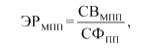 где ЭРМПП - эффективность реализации мероприятий отдельной подпрограммы;СВМПП - степень выполнения мероприятий отдельной подпрограммы;СФПП - степень соответствия фактического объема финансирования отдельной подпрограммы плановому объему финансирования в отчетном году.Степень выполнения мероприятий отдельной подпрограммы в отчетном году рассчитывается по формуле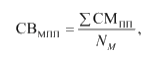 где СВМПП - степень выполнения мероприятий отдельной подпрограммы;СМПП - степень реализации мероприятий отдельной подпрограммы;NМ - общее количество мероприятий, запланированных к реализации в отчетном году.Степень соответствия фактического объема финансирования отдельной подпрограммы плановому объему финансирования в отчетном году рассчитывается по формуле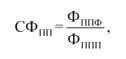 где СФПП - степень соответствия фактического объема финансирования отдельной подпрограммы плановому объему финансирования в отчетном году;ФППФ - фактический объем финансирования отдельной подпрограммы в отчетном году;ФППП - плановый объем финансирования отдельной подпрограммы в отчетном году.Если значение ЭРМПП больше 1, то при расчете эффективности реализации Государственной программы (подпрограмм) оно принимается равным 1.На втором этапе определяется степень достижения плановых значений целевых показателей отдельных подпрограмм по следующим формулам:для целевых показателей, желаемой тенденцией развития которых является увеличение значений: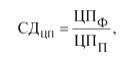 для целевых показателей, желаемой тенденцией развития которых является снижение значений: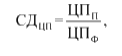 где СДЦП - степень достижения планового значения целевого показателя отдельной подпрограммы;ЦПФ - значение целевого показателя отдельной подпрограммы, фактически достигнутое в отчетном году;ЦПП - плановое значение целевого показателя отдельной подпрограммы на отчетный год.На третьем этапе определяется степень решения задач отдельных подпрограмм по формуле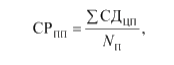 где СРПП - степень решения задач отдельной подпрограммы;СДЦП - степень достижения планового значения целевого показателя отдельной подпрограммы;NП - количество целевых показателей отдельной подпрограммы.На четвертом этапе определяется эффективность реализации отдельных подпрограмм по формуле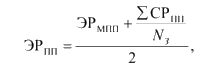 где ЭРПП - эффективность реализации отдельной подпрограммы;ЭРМПП - эффективность реализации мероприятий отдельной подпрограммы;СРПП - степень решения задач отдельной подпрограммы;NЗ - количество задач отдельной подпрограммы.Эффективность реализации подпрограммы признается:высокой, если значение ЭРПП составляет не менее 0,9;средней, если значение ЭРПП составляет не менее 0,8;удовлетворительной, если значение ЭРПП составляет не менее 0,7.В остальных случаях эффективность реализации отдельной подпрограммы признается неудовлетворительной.При этом эффективность реализации отдельной подпрограммы может быть признана высокой при условии, если плановые значения целевых показателей, установленных в разбивке по регионам, выполнены всеми регионами.На пятом этапе определяется степень достижения планового значения сводного целевого показателя Государственной программы по формуле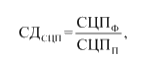 где СДСЦП - степень достижения планового значения сводного целевого показателя;СЦПФ - значение сводного целевого показателя, фактически достигнутого в отчетном году;СЦПП - плановое значение сводного целевого показателя на отчетный год.На шестом этапе определяется степень достижения цели Государственной программы по формуле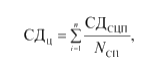 где СДЦ - степень достижения цели программы;СДСЦП - степень достижения планового значения сводного целевого показателя;NСП - количество сводных целевых показателей Государственной программы.На седьмом этапе определяется эффективность реализации Государственной программы по формуле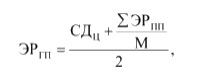 где ЭРГП - эффективность реализации Государственной программы;СДЦ - степень достижения цели Государственной программы;ЭРПП - эффективность реализации отдельных подпрограмм;М - количество отдельных подпрограмм.Эффективность реализации Государственной программы признается:высокой, если значение ЭРГП составляет не менее 0,9;средней, если значение ЭРГП составляет не менее 0,8;удовлетворительной, если значение ЭРГП составляет не менее 0,7.В остальных случаях эффективность реализации Государственной программы признается неудовлетворительной.При этом эффективность реализации Государственной программы может быть признана высокой, если плановые значения сводных целевых и целевых показателей, установленных в разбивке по регионам, выполнены всеми регионами.Проведение оценки эффективности реализации Государственной программы нарастающим итогом с начала ее реализации осуществляется по методике ежегодной оценки с заменой исходных значений годового периода на значения анализируемого периода.При этом учитываются следующие особенности:для оценки степени достижения показателей, характеризующих результат принятых мер в течение отдельного года и имеющих абсолютные значения, суммируются фактические значения по каждому году анализируемого периода и сопоставляются с плановыми значениями за аналогичный период (пункты 8, 12, 16 - 18 приложения 1);для оценки степени достижения показателей, характеризующих результат принятых мер в течение отдельного года и имеющих относительные значения, рассчитывается среднее арифметическое фактических значений по каждому году анализируемого периода и сопоставляется со средним арифметическим плановых значений за аналогичный период (пункты 1, 3 - 5, 7, 13, 14 приложения 1);для оценки степени достижения показателей, отражающих результат принятых мер за весь анализируемый период, сопоставляются фактическое и плановое значения показателя за последний год анализируемого периода (пункты 2, 6, 9 - 11, 15 приложения 1);оценка степени достижения показателей, которые в процессе реализации Государственной программы отменены или установлены не с начала ее реализации, осуществляется за период, на который они были установлены;при оценке эффективности реализации отдельной подпрограммы фактические и плановые объемы ее финансирования определяются как суммарное значение фактического и планового объемов отдельной подпрограммы финансирования каждого года анализируемого периода соответственно.Оценка степени выполнения мероприятий производится межведомственной рабочей группой по формированию и выполнению Государственной программы с учетом степени освоения финансовых средств, выполнения облисполкомами, Минским горисполкомом плановых значений по мероприятиям подпрограммы 3 "Эффективное теплоснабжение" и отдельных плановых значений по мероприятиям в приложении 2.Мероприятие "Замена (капитальный ремонт, приобретение, модернизация, реконструкция) тепловых сетей с длительными сроками эксплуатации и неудовлетворительными теплотехническими характеристиками, закрепленных на праве хозяйственного ведения за организациями ЖКХ" будет считаться выполненным заказчиками в случае обеспечения замены тепловых сетей в объемах, ежегодно устанавливаемых Советом Министров Республики Беларусь в целях подготовки объектов жилищно-коммунального хозяйства к устойчивой работе в осенне-зимний период.(часть двадцать первая в ред. постановления Совмина от 02.08.2023 N 508)ГЛАВА 6ПОДПРОГРАММА 1 "ДОСТУПНОСТЬ УСЛУГ"ЖКХ является важнейшей многоотраслевой социально-экономической сферой деятельности, где главными направлениями работы организаций ЖКХ являются обеспечение своевременного и качественного предоставления потребителям услуг в востребованных объемах, улучшение качества обслуживания населения.Повышение качества оказываемых услуг и эффективности работы организаций ЖКХ с одновременным снижением затрат на оказание ЖКУ осуществлялось в 2016 - 2020 годы прежде всего за счет снижения расходов на топливно-энергетические ресурсы, выполнения энергосберегающих мероприятий, снижения потерь тепловой энергии, потерь и неучтенных расходов воды, оптимизации численности работающих, а также других организационных и технических мероприятий. Экономическим механизмом стимулирования снижения затрат законодательством определено планирование и финансирование деятельности организаций ЖКХ по планово-расчетным ценам, что позволило направить сэкономленные средства на дальнейшее совершенствование их деятельности.В результате реализации мероприятий по сдерживанию роста затрат в целом по республике за 2019 год затраты на оказание населению ЖКУ снижены на 6 процентов в сопоставимых условиях к уровню 2018 года. Экономия затрат за 2019 год составила 78,75 млн. рублей (113,5 процента к годовому заданию). За январь - сентябрь 2020 г. затраты снижены на 63,38 млн. рублей при задании 57,15 млн. рублей.Вместе с тем предоставление всего комплекса ЖКУ в современных условиях требует формирования эффективной системы управления путем комплектования организаций ЖКХ квалифицированными кадрами в соответствии с квалификационными требованиями, а также постоянного повышения качества подготовки, переподготовки и повышения квалификации специалистов ЖКХ путем разработки профессиональных и образовательных стандартов.Бытовое обслуживание населения также является важным сектором потребительского рынка, участвующим в создании благоприятной среды жизнедеятельности человека.На 1 сентября 2020 г. в республике бытовые услуги оказывают свыше 38 тыс. субъектов хозяйствования (на 1 сентября 2016 г. - более 29 тыс. субъектов). Из общего количества субъектов, оказывающих бытовые услуги, 33 процента составляют юридические лица, 67 процентов - индивидуальные предприниматели, которые имеют более 29 тыс. объектов (на 1 сентября 2016 г. - более 24 тыс. объектов). Более 15 тыс. субъектов бытового обслуживания не имеют стационарных объектов и используют выездную форму обслуживания (на 1 сентября 2016 г. - более 9 тыс. субъектов). В сельской местности бытовые услуги оказывают более 5,1 тыс. субъектов хозяйствования (на 1 сентября 2016 г. - более 3,5 тыс. субъектов).Наиболее широко в республике представлены и востребованы у населения услуги парикмахерских (18,5 процента от общего числа объектов бытового обслуживания), по техническому обслуживанию и ремонту транспортных средств (14,4 процента), по производству, ремонту одежды и текстильных изделий бытового назначения (8,7 процента), ремонту и установке компьютеров, офисных и других машин и оборудования (7,7 процента).Основным показателем обеспеченности населения бытовыми услугами является выполнение норматива государственного социального стандарта (определен постановлением Совета Министров Республики Беларусь от 30 мая 2003 г. N 724 "О мерах по внедрению системы государственных социальных стандартов по обслуживанию населения республики").В частности, норматив государственного социального стандарта в области бытового обслуживания предусматривает 100-процентную обеспеченность населения в сельской местности 11 основными видами бытовых услуг. При этом форма бытового обслуживания каждого сельского населенного пункта определяется решениями местных исполнительных и распорядительных органов (посредством выездного обслуживания, путем выполнения заказов в объектах бытового обслуживания и предоставления услуг по заявкам).В целях выполнения норматива социального стандарта райисполкомами приняты решения, которыми определены формы бытового обслуживания каждого сельского населенного пункта в регионе по основным видам бытовых услуг. Утверждены графики обслуживания сельских населенных пунктов, определены телефонные номера и время их работы для приема заявок от населения. Проводится работа по информированию сельского населения о формах бытового обслуживания через официальные сайты райисполкомов, районные средства массовой информации, сельсоветы и другое.В целях улучшения условий для организации, ведения и развития сферы бытовых услуг принят ряд нормативных правовых актов, направленных на создание простых и понятных условий для бизнеса, что придало новый импульс развитию бытового обслуживания, в том числе в районных центрах и сельской местности.Несмотря на положительные тенденции в сфере бытового обслуживания населения, остается нерешенным ряд вопросов.К наиболее значимым проблемам отрасли относятся доступность услуг, прежде всего для населения, проживающего в сельской местности, разный уровень бытового обслуживания городского и сельского населения, недостаточная инвестиционная привлекательность отрасли, невысокий уровень технической оснащенности организаций, недостаточный уровень сформированности предпринимательской среды в сельской местности.Задачами настоящей подпрограммы являются:1) обеспечение доступности и качества предоставления ЖКУ;2) содействие повышению качества бытовых услуг и их разнообразию.Реализацию задач настоящей подпрограммы планируется осуществлять за счет следующих мероприятий:предоставление субсидий на возмещение части расходов по оказываемым населению ЖКУ;предоставление населению льгот по оплате ЖКУ;предоставление населению безналичных жилищных субсидий;возмещение расходов организаций, осуществляющих начисление платы за ЖКУ и платы за пользование жилым помещением, связанных с выполнением функций по предоставлению безналичных жилищных субсидий;возмещение расходов организаций ЖКХ, связанных с регистрацией граждан по месту жительства и месту пребывания;разработка и совершенствование технических нормативных правовых актов в сфере ЖКХ в качестве мер правового регулирования в сфере реализации мероприятий Государственной программы согласно приложению 6;предоставление населению услуг общих отделений бань и душевых;приобретение необходимых для оказания бытовых услуг населению в сельской местности <*> транспортных средств, запасных частей к ним и их ремонт в целях развития выездного обслуживания;приобретение необходимых для оказания бытовых услуг населению в сельской местности оборудования, запасных частей к нему и его ремонт в целях технического переоснащения субъектов, оказывающих бытовые услуги.--------------------------------<*> Для целей Государственной программы под сельской местностью понимаются территории сельсоветов, поселков городского типа, городов районного подчинения, являющихся административно-территориальными единицами, поселков городского типа и городов районного подчинения, являющихся территориальными единицами, а также иных населенных пунктов, не являющихся административно-территориальными единицами, входящих вместе с другими территориями в пространственные пределы сельсоветов.Целевыми показателями настоящей подпрограммы являются:уменьшение количества претензий на качество оказываемых ЖКУ ежегодно не менее чем на 1,5 процента к предыдущему году;темпы роста объемов оказания бытовых услуг к предыдущему году (в сопоставимых ценах).ГЛАВА 7ПОДПРОГРАММА 2 "БЛАГОУСТРОЙСТВО"Благоустройство и содержание (эксплуатация) территории городов и населенных пунктов осуществляются в целях приведения территории в состояние, пригодное для эксплуатации зданий, сооружений, инженерных и транспортных коммуникаций, создания благоприятных условий для жизнедеятельности населения, формирования экологически и пожаробезопасной, эстетически выразительной среды обитания местных жителей.Задачей настоящей подпрограммы является повышение уровня благоустроенности территорий населенных пунктов, в процессе выполнения которой планируется производить капитальный ремонт и реконструкцию внутриквартальных дворовых территорий.Выполнение задачи настоящей подпрограммы планируется за счет следующих мероприятий:поддержание и восстановление санитарного и технического состояния придомовых территорий многоквартирных жилых домов;содержание и ремонт объектов благоустройства, кроме наружного освещения, а также содержания и ремонта улично-дорожной сети населенных пунктов;наружное освещение населенных пунктов;содержание и ремонт улично-дорожной сети, включая ремонт мостовых сооружений, населенных пунктов;(в ред. постановления Совмина от 29.04.2022 N 272)реконструкция (модернизация) мостовых сооружений населенных пунктов.(абзац введен постановлением Совмина от 29.04.2022 N 272)Капитальный ремонт, реконструкция (модернизация) мостовых сооружений населенных пунктов осуществляется в соответствии с перспективным планом работ согласно приложению 7.(часть четвертая введена постановлением Совмина от 29.04.2022 N 272)Целевым показателем настоящей подпрограммы по организациям ЖКХ, входящим в систему МЖКХ, является ремонт и (или) реконструкция придомовых территорий многоквартирных жилых домов по 2 процента в год от общего количества таких территорий.ГЛАВА 8ПОДПРОГРАММА 3 "ЭФФЕКТИВНОЕ ТЕПЛОСНАБЖЕНИЕ"Эффективное теплоснабжение характеризуется обеспечением его технической надежности, модернизацией котельных и оборудования.По результатам 2016 - 2019 годов организациями ЖКХ заменено 2,6 тыс. километров тепловых сетей, что позволило стабилизировать количество тепловых сетей со сверхнормативными сроками эксплуатации и увеличить протяженность тепловых сетей с использованием предварительно изолированных трубопроводов, снизить потери тепловой энергии собственного производства на 4,1 процентного пункта и достигнуть уровня 9,7 процента.В то же время модернизирована (ликвидирована) 1151 котельная, в том числе оптимизированы схемы теплоснабжения с ликвидацией 189 неэффективных котельных, модернизировано (в том числе переведено в автоматический режим работы) 246 газовых котельных, а также модернизировано 716 котельных на местных топливно-энергетических ресурсах (далее - МТЭР).Задача настоящей подпрограммы - повышение надежности, технологической и экономической эффективности теплоснабжения.Реализацию данной задачи планируется осуществлять за счет следующих мероприятий:замена (капитальный ремонт, приобретение, модернизация, реконструкция) тепловых сетей с длительными сроками эксплуатации и неудовлетворительными теплотехническими характеристиками, ежегодные значения которых для организаций ЖКХ в километрах определяются облисполкомами и Минским горисполкомом;(в ред. постановления Совмина от 02.08.2023 N 508)оптимизация схем теплоснабжения 52 населенных пунктов с ликвидацией неэффективных котельных, в том числе перевод эксплуатируемого жилищного фонда граждан с централизованного теплоснабжения и горячего водоснабжения на индивидуальное;модернизация (реконструкция) и капитальный ремонт 73 газовых котельных, закрепленных на праве хозяйственного ведения за организациями ЖКХ, в том числе их перевод в автоматический режим работы;(в ред. постановления Совмина от 02.02.2023 N 95)модернизация (реконструкция) и капитальный ремонт 174 котельных на МТЭР, закрепленных на праве хозяйственного ведения за организациями ЖКХ, с установкой более эффективного оборудования, в том числе котельного.(в ред. постановления Совмина от 02.02.2023 N 95)Ожидаемые результаты реализации мероприятий настоящей подпрограммы приведены согласно приложению 8.(в ред. постановления Совмина от 29.04.2022 N 272)Целевыми показателями настоящей подпрограммы по организациям ЖКХ, входящим в систему МЖКХ, являются:уменьшение потерь тепловой энергии собственного производства с 9,8 процента в 2021 году до 9 процентов в 2025 году;замена (капитальный ремонт, приобретение, модернизация, реконструкция) тепловых сетей со сверхнормативными сроками эксплуатации - ежегодно не менее 15 процентов от общей протяженности тепловых сетей со сверхнормативными сроками эксплуатации.(часть седьмая в ред. постановления Совмина от 02.08.2023 N 508)ГЛАВА 9ПОДПРОГРАММА 4 "РЕМОНТ ЖИЛЬЯ"Настоящая подпрограмма направлена на повышение эффективности и надежности работы объектов ЖКХ, улучшение качества предоставляемых услуг на основе выполнения социальных стандартов и снижение затрат на их оказание.В результате реализованных мероприятий, направленных на оптимизацию затрат на проведение ремонтно-строительных работ, сокращение сроков и совершенствование технологии производства работ, с 2016 по 2019 год в республике фактически введено в эксплуатацию после капитального ремонта 9276,7 тыс. кв. метров общей площади жилых домов.В целях приведения лифтового оборудования в соответствие с требованиями технического регламента Таможенного союза ТР 011/2011 "Безопасность лифтов" по результатам 2016 - 2019 годов заменено 7498 лифтов.Задачами настоящей подпрограммы являются:1) восстановление технических и потребительских качеств, а также сохранение эксплуатационной надежности жилищного фонда;2) обеспечение безопасной эксплуатации лифтового оборудования в жилых домах.Реализация настоящей подпрограммы будет осуществляться посредством следующих мероприятий:капитальный ремонт жилищного фонда;текущий ремонт жилищного фонда;приобретение и замена (капитальный ремонт, модернизация) лифтов.Целевыми показателями подпрограммы 4 являются:ввод общей площади жилых домов после капитального ремонта - ежегодно не менее 3 процентов от общей площади жилых домов, эксплуатируемой организациями ЖКХ;замена в жилых домах лифтов, отработавших нормативные сроки эксплуатации, - 4783 единиц за период реализации настоящей подпрограммы.(в ред. постановления Совмина от 02.02.2023 N 95)ГЛАВА 10ПОДПРОГРАММА 5 "ЧИСТАЯ ВОДА"Настоящая подпрограмма разработана в целях дальнейшего повышения качества подаваемой потребителям питьевой воды, развития систем питьевого водоснабжения и водоотведения (канализации) и улучшения качества очистки сбрасываемых сточных вод в водные объекты.Обеспечение потребителей качественной питьевой водой и улучшение качества очистки сточных вод являются приоритетными задачами, решить которые необходимо в рамках реализации таких основных программных документов, как Директива Президента Республики Беларусь от 4 марта 2019 г. N 7 "О совершенствовании и развитии жилищно-коммунального хозяйства страны", распоряжение Президента Республики Беларусь от 1 июля 2020 г. N 119рп "О дополнительных мерах по решению актуальных вопросов жизнедеятельности населения", Концепция совершенствования и развития жилищно-коммунального хозяйства до 2025 года, утвержденная постановлением Совета Министров Республики Беларусь от 29 декабря 2017 г. N 1037.В результате проделанной в 2016 - 2020 годах работы введено в эксплуатацию свыше 500 станций обезжелезивания воды, переподключено около 30 населенных пунктов к существующим централизованным системам водоснабжения с водой нормативного качества, что позволило обеспечить около 400 тыс. человек питьевой водой надлежащего качества и увеличить процент показателя обеспеченности потребителей водоснабжением питьевого качества на 7,2 процентного пункта. В г. Минске обеспеченность потребителей качественной питьевой водой составляет 100 процентов с 2016 года.Задачами настоящей подпрограммы являются:1) обеспечение потребителей водоснабжением питьевого качества;2) обеспечение населения централизованными системами водоснабжения, водоотведения (канализации);3) повышение качества очистки сточных вод и надежности систем водоснабжения, водоотведения (канализации).Для решения задач и достижения целей настоящей подпрограммы необходимо осуществить следующие мероприятия:строительство около 800 станций обезжелезивания воды;переподключение более 100 населенных пунктов к существующим централизованным системам водоснабжения с водой питьевого качества;строительство около 300 водозаборных скважин, иные мероприятия, направленные на обеспечение потребителей водоснабжением питьевого качества;перевод г. Минска на водоснабжение из подземных источников;повышение качества очистки сточных вод путем строительства, реконструкции 70 очистных сооружений сточных вод;развитие централизованных систем водоснабжения, водоотведения (канализации) путем строительства около 11,5 тыс. километров водопроводных и 11,2 тыс. километров канализационных сетей, в том числе в рамках Указа Президента Республики Беларусь от 22 декабря 2018 г. N 488 "О строительстве сетей водоснабжения, водоотведения (канализации)" (далее - Указ N 488);замена сетей водоснабжения и водоотведения (канализации) со сверхнормативными сроками эксплуатации.Повышение надежности систем водоснабжения и водоотведения (канализации) позволит также ежегодно сокращать потери и неучтенные расходы воды в целях достижения их значения не более 12 процентов.Целевыми показателями настоящей подпрограммы по организациям, входящим в систему МЖКХ, являются:доля потребителей г. Минска, обеспеченных питьевой водой из подземных источников водоснабжения, - 100 процентов к 2025 году;обеспеченность населения централизованными системами водоснабжения и водоотведения (канализации) - 93,2 и 79,3 процента к 2025 году соответственно;строительство, реконструкция 70 очистных сооружений сточных вод;замена сетей водоснабжения, водоотведения (канализации) со сверхнормативными сроками эксплуатации - ежегодно не менее 3 процентов от общей протяженности сетей водоснабжения, водоотведения (канализации) со сверхнормативными сроками эксплуатации.ГЛАВА 11ПОДПРОГРАММА 6 "ЦЕЛЬ 99"Движение "Цель 99" запущено в январе 2015 г. как единая информационная кампания для развития ответственного отношения жителей Республики Беларусь к отходам потребления, популяризации использования и раздельного сбора отходов, стремления сортировать максимум отходов, то есть доводить сбор ВМР и их переработку до 99 процентов от их образования.Таким образом, функционирование системы обращения с отходами в Республике Беларусь основано на принципе приоритетности использования отходов по отношению к их обезвреживанию или захоронению.В 2016 - 2019 годах обеспечено комплексное развитие системы обращения с отходами потребления и ВМР. В республике созданы новые производства и увеличены мощности существующих предприятий по переработке макулатуры, загрязненных отходов пластмасс, отработанных элементов питания (батареек) и вышедшей из эксплуатации бытовой техники, построены крупные объекты по сортировке смешанных коммунальных отходов в городах Минске, Гродно, Витебске, модернизировано значительное количество техники и оборудования для сбора ТКО и ВМР.Начато использование органической части коммунальных отходов и ведется работа над пилотным проектом по внедрению технологий производства и использованию альтернативного топлива (далее - RDF-топливо) из ТКО в промышленности строительных материалов.За 2016 - 2019 годы уровень извлечения основных видов ВМР из состава образующихся ТКО увеличился более чем в 1,4 раза (с 15,6 процента в 2015 году до 22,5 процента в 2019 году).Значительно возросли объемы сбора (заготовки) вторичного сырья, в том числе:отходов бумаги и картона - с 323 тыс. тонн в 2015 году до 381,8 тыс. тонн в 2019 году (на 18 процентов);отходов стекла - с 164,3 тыс. до 188,1 тыс. тонн (на 14 процентов);изношенных шин - с 43,2 тыс. до 54,2 тыс. тонн (на 25 процентов);отходов пластмасс - с 52,1 тыс. до 97,2 тыс. тонн (в 1,9 раза).Для повышения экономической эффективности и качества оказания услуг необходимо перейти от районного уровня управления системой обращения с ТКО на региональный уровень с созданием крупных межрайонных объектов, обслуживаемых специализированными организациями, для которых основным видом деятельности будет являться обращение с ТКО и ВМР.Задача настоящей подпрограммы - минимизация объема захоронения ТКО с обеспечением в 2025 году доли их использования не менее 64 процентов от объема образования.Решение задачи настоящей подпрограммы планируется путем реализации следующих мероприятий:совершенствование систем обращения с коммунальными отходами, включая их раздельный сбор и контейнерный сбор в секторе индивидуальной жилой застройки;совершенствование системы обращения с коммунальными отходами и раздельного сбора вторичных материальных ресурсов в Оршанском районе;(абзац введен постановлением Совмина от 29.04.2022 N 272)создание региональных объектов по сортировке и использованию ТКО, включая производство пре-RDF-топлива и RDF-топлива, и полигонов для их захоронения;создание мощностей по использованию RDF-топлива при производстве цемента в Могилевской области;создание мощностей по использованию RDF-топлива при производстве цемента в Гродненской области (ввод мощностей ОАО "Красносельскстройматериалы");(абзац введен постановлением Совмина от 23.08.2021 N 481)создание объекта по энергетическому использованию ТКО в г. Минске;внедрение депозитной системы сбора потребительской упаковки;проведение информационной и разъяснительной работы с населением по вопросам раздельного сбора ТКО.Целевые показатели настоящей подпрограммы:использование ТКО - в 2025 году не менее 64 процентов от объема образования ТКО;сбор (заготовка) в 2025 году - не менее 970,0 тыс. тонн ВМР.Ожидаемые объемы сбора (заготовки) основных видов ВМР и использования ТКО в рамках реализации настоящей подпрограммы отражены в разрезе областей и г. Минска согласно приложению 9. В ходе реализации настоящей подпрограммы могут собираться (заготавливаться) и использоваться также и другие виды ВМР.(в ред. постановления Совмина от 29.04.2022 N 272)ГЛАВА 12ПОДПРОГРАММА 7 "РАЗВИТИЕ ЭЛЕКТРОЭНЕРГЕТИКИ И ГАЗИФИКАЦИИ НАСЕЛЕННЫХ ПУНКТОВ"Электроснабжение эксплуатируемого жилищного фонда осуществляется от подстанций 35(110)/6(10) кВ по распределительным электрическим сетям 0,4 - 10 кВ.На 1 января 2020 г. общая протяженность линий электропередачи 0,4 - 10 кВ, эксплуатируемых республиканскими унитарными предприятиями электроэнергетики, составляет 202 216 километров, в том числе воздушных линий электропередачи - 161 645 километров, кабельных линий электропередачи - 40 571 километр.Износ линий электропередачи 0,4 - 10 кВ составляет 47,3 процента.Пропускная способность эксплуатируемых распределительных электрических сетей 0,4 - 10 кВ ограничивает более широкое использование электрической энергии в бытовом электропотреблении, что уже сейчас не позволяет удовлетворить в полном объеме заявки граждан, заинтересованных в использовании электрической энергии для нужд отопления, горячего водоснабжения и пищеприготовления.Это обусловлено тем, что существующие электрические сети проектировались по действующим на то время нормативам, которые не предусматривали возможность использования электрической энергии для нужд отопления, горячего водоснабжения и пищеприготовления.В 2019 году в республиканские унитарные предприятия электроэнергетики поступило 16 975 заявлений граждан с просьбой выдать технические условия на присоединение к электрическим сетям электроприемников систем отопления и горячего водоснабжения в одноквартирных (блокированных) жилых домах, из которых только по 10 879 заявлениям (64 процента) технические условия были выданы.За 6 месяцев 2020 года в республиканские унитарные предприятия электроэнергетики поступило 11 235 аналогичных заявлений граждан, из которых технические условия были выданы по 8846 заявлениям (79 процентов).В связи с тем, что в тарифной политике принят ряд решений в целях обеспечения экономической привлекательности использования электрической энергии для целей отопления и горячего водоснабжения, в том числе введен дифференцированный по двум временным периодам тариф (для периода минимума нагрузки энергосистемы (с 23.00 до 6.00) и для прочего времени суток), прогнозируется увеличение количества обращений граждан, заинтересованных в более широком использовании электрической энергии в быту, что потребует своевременного выполнения работ по строительству (реконструкции) распределительных электрических сетей 0,4 - 10 кВ.При строительстве (реконструкции) распределительных электрических сетей 0,4 - 10 кВ в сельских населенных пунктах будет предусматриваться устройство наружного освещения улиц с использованием энергоэффективных светодиодных ламп.В 2020 году в республике насчитывается более 1 тыс. многоквартирных жилых домов с печным отоплением, многие из которых требуют капитального ремонта (реконструкции). При выполнении капитальных ремонтов (реконструкции) данных жилых домов и получении согласий граждан на их перевод на использование электрической энергии для нужд отопления, горячего водоснабжения и пищеприготовления необходимо обеспечить замену их наружных сетей электроснабжения напряжением 0,4 - 10 кВ.Межотраслевым комплексом мер по увеличению потребления электроэнергии до 2025 года, утвержденным постановлением Совета Министров Республики Беларусь от 1 марта 2016 г. N 169, и перечнем инвестиционных проектов по строительству пиково-резервных энергоисточников и установке электрокотлов, утвержденным постановлением Совета Министров Республики Беларусь от 18 января 2019 г. N 32, предусматривается установка электрокотлов на объектах организаций, входящих в систему МЖКХ.Установка электрических котлов ведет к значительному росту электрических нагрузок. В связи с этим для их ввода в эксплуатацию необходимо выполнять реконструкцию (модернизацию) наружных сетей их электроснабжения напряжением 0,4 - 10 кВ, заказчиками по строительству которых выступят республиканские унитарные предприятия электроэнергетики.В рамках реализации настоящей подпрограммы планируется строительство (реконструкция) распределительных электрических сетей протяженностью 3464,9 километра, что позволит гражданам шире использовать электрическую энергию в бытовом потреблении и создаст более комфортные условия для их проживания.При этом использование электрической энергии для целей отопления, горячего водоснабжения и пищеприготовления в населенных пунктах (кварталах населенных пунктов), оборудованных системами газоснабжения, а также централизованного теплоснабжения с имеющимися резервами мощностей, не предусматривается.На 1 января 2020 г. созданная в республике газораспределительная система протяженностью 63,1 тыс. километров обеспечивает подачу природного газа во все 118 районных центров, 115 городов и 84 из 85 городских и рабочих поселков республики. Потребителями природного газа являются около 7 тыс. коммунально-бытовых и более 2,6 тыс. промышленных предприятий.Уровень газификации квартир природным газом по республике составляет 81,1 процента, в сельской местности - 44,8 процента. Природным газом газифицировано 3316 сельских населенных пунктов из 23 078 (14,4 процента). Из 1481 агрогородка природный газ используется в 1010 агрогородках (68 процентов).Сложившаяся диспропорция в темпах и уровне газификации различных типов населенных пунктов (городов, поселков городского типа, сельских населенных пунктов, включая агрогородки) определила вектор дальнейшего развития газификации на 2021 - 2025 годы - социальная направленность и обеспечение доступности использования природного газа населением республики, прежде всего проживающим в сельской местности.Данную цель предполагается достигнуть путем реализации мероприятий по строительству подводящих магистральных газопроводов <*>, в первую очередь для газификации населенных пунктов, в которых в соответствии с Указом Президента Республики Беларусь от 2 июня 2006 г. N 368 "О мерах по регулированию отношений при газификации природным газом эксплуатируемого жилищного фонда граждан" (далее - Указ N 368) созданы потребительские кооперативы по газификации, а также существует возможность перевода квартир со сжиженного на природный газ с ликвидацией резервуарных установок сжиженного газа.--------------------------------<*> Для целей Государственной программы под подводящим магистральным газопроводом понимается газопровод высокого или среднего давления, обеспечивающий подачу газа от места присоединения к действующему газопроводу до газораспределительного пункта, шкафного газораспределительного пункта и включающий газораспределительный и шкафный газораспределительный пункты.Организация работы по строительству уличных распределительных газопроводов с газопроводами-вводами к эксплуатируемому жилищному фонду граждан и привлечению средств на строительство данных газопроводов в соответствии с Указом N 368 возлагается на райисполкомы и горисполкомы.При этом к очередности реализации мероприятий по газификации и электрификации применяются следующие подходы:сохранение политики газификации объектов жилищного фонда в населенных пунктах, в которые подан природный газ;принятие решений о строительстве подводящих магистральных газопроводов или реконструкции линий электропередачи осуществляется на основании сравнения затрат на строительство (реконструкцию) и в установленной решением облисполкомов по согласованию с газо- и электроснабжающими организациями очередности.Задачами настоящей подпрограммы являются:1) повышение доступности, надежности и энергоэффективности электроснабжения населенных пунктов;2) повышение доступности газоснабжения путем развития объектов газораспределительной системы.При этом повышение доступности, надежности и энергоэффективности электроснабжения сельских населенных пунктов (агрогородков, поселков, деревень и хуторов) будет осуществляться также:при уплотнении жилой застройки;за счет перевода многоквартирных жилых домов с печным отоплением и газоснабжением на использование электрической энергии для нужд отопления, горячего водоснабжения и пищеприготовления в населенных пунктах (городах, поселках городского типа и сельских населенных пунктах);путем строительства (реконструкции) распределительных электрических сетей 0,4 - 10 кВ с пропускной способностью, позволяющей использовать электрическую энергию для нужд отопления, горячего водоснабжения и пищеприготовления;путем устройства наружного освещения улиц с использованием энергоэффективных светодиодных ламп;за счет строительства (реконструкции) до границы балансовой принадлежности и эксплуатационной ответственности сторон распределительных электрических сетей 0,4 - 10 кВ для обеспечения электроснабжения строящихся в соответствии с нормативными правовыми актами электрокотельных организаций, входящих в систему МЖКХ, находящихся в населенных пунктах (городах, поселках городского типа и сельских населенных пунктах);путем строительства распределительных электрических сетей напряжением 0,4 - 10 кВ для переключения электроустановок жилых домов, подключенных к технологическим объектам электрических сетей организаций, входящих в состав Белорусской железной дороги, к электрическим сетям республиканских унитарных предприятий электроэнергетики.(абзац введен постановлением Совмина от 02.02.2023 N 95)Реализацию задач настоящей подпрограммы планируется осуществлять за счет следующих мероприятий:строительство (реконструкция) распределительных электрических сетей 0,4 - 10 кВ;строительство подводящих магистральных газопроводов к населенным пунктам.Целевые показатели настоящей подпрограммы:протяженность построенных (реконструированных) распределительных электрических сетей напряжением 0,4 - 10 кВ - 3464,9 километра за 2021 - 2025 годы;протяженность построенных подводящих магистральных газопроводов к населенным пунктам - 600 километров за 2021 - 2025 годы.Приложение 1к Государственной программе"Комфортное жильеи благоприятная среда"на 2021 - 2025 годыСВЕДЕНИЯО СВОДНЫХ ЦЕЛЕВЫХ И ЦЕЛЕВЫХ ПОКАЗАТЕЛЯХ ГОСУДАРСТВЕННОЙ ПРОГРАММЫПриложение 2к Государственной программе"Комфортное жильеи благоприятная среда"на 2021 - 2025 годыКОМПЛЕКС МЕРОПРИЯТИЙГОСУДАРСТВЕННОЙ ПРОГРАММЫ (ПОДПРОГРАММ)Приложение 3к Государственной программе"Комфортное жильеи благоприятная среда"на 2021 - 2025 годы(в редакции постановленияСовета МинистровРеспублики Беларусь02.02.2023 N 95)СВЕДЕНИЯОБ ОБЪЕМАХ И ИСТОЧНИКАХ ФИНАНСИРОВАНИЯ КОМПЛЕКСА МЕРОПРИЯТИЙ ГОСУДАРСТВЕННОЙ ПРОГРАММЫ (ПОДПРОГРАММ)--------------------------------<*> В случае принятия соответствующего нормативного правового акта, устанавливающего расходные обязательства.<**> Объемы финансирования на 2022 - 2025 годы определяются в установленном порядке при формировании и уточнении республиканского и местных бюджетов на очередной финансовый год.Приложение 4к Государственной программе"Комфортное жильеи благоприятная среда"на 2021 - 2025 годыСВЕДЕНИЯО СОПОСТАВИМОСТИ СВОДНЫХ ЦЕЛЕВЫХ И ЦЕЛЕВЫХ ПОКАЗАТЕЛЕЙ ГОСУДАРСТВЕННОЙ ПРОГРАММЫ С ИНДИКАТОРАМИ ДОСТИЖЕНИЯ ЦЕЛЕЙ УСТОЙЧИВОГО РАЗВИТИЯ НА ПЕРИОД ДО 2030 ГОДАПриложение 5к Государственной программе"Комфортное жильеи благоприятная среда"на 2021 - 2025 годы(в редакции постановленияСовета МинистровРеспублики Беларусь02.02.2023 N 95)ПЕРСПЕКТИВНЫЙ ПЛАНЗАКУПКИ ТОВАРОВ(в ред. постановления Совмина от 02.02.2023 N 95)Приложение 6к Государственной программе"Комфортное жильеи благоприятная среда"на 2021 - 2025 годыМЕРЫПРАВОВОГО РЕГУЛИРОВАНИЯ В СФЕРЕ РЕАЛИЗАЦИИ МЕРОПРИЯТИЙ ГОСУДАРСТВЕННОЙ ПРОГРАММЫПриложение 7к Государственной программе"Комфортное жильеи благоприятная среда"на 2021 - 2025 годы(в редакции постановленияСовета МинистровРеспублики Беларусь02.02.2023 N 95)ПЕРСПЕКТИВНЫЙ ПЛАНРАБОТ ПО КАПИТАЛЬНОМУ РЕМОНТУ, РЕКОНСТРУКЦИИ (МОДЕРНИЗАЦИИ) МОСТОВЫХ СООРУЖЕНИЙ НАСЕЛЕННЫХ ПУНКТОВ(в ред. постановления Совмина от 02.02.2023 N 95)Приложение 8к Государственной программе"Комфортное жильеи благоприятная среда"на 2021 - 2025 годы(в ред. постановления Совминаот 29.04.2022 N 272)ОЖИДАЕМЫЕ РЕЗУЛЬТАТЫРЕАЛИЗАЦИИ МЕРОПРИЯТИЙ ПОДПРОГРАММЫ 3 "ЭФФЕКТИВНОЕ ТЕПЛОСНАБЖЕНИЕ"(единиц)Приложение 9к Государственной программе"Комфортное жильеи благоприятная среда"на 2021 - 2025 годы(в ред. постановления Совминаот 29.04.2022 N 272)ОЖИДАЕМЫЕ ОБЪЕМЫСБОРА (ЗАГОТОВКИ) ОСНОВНЫХ ВИДОВ ВМР И ИСПОЛЬЗОВАНИЯ ТКО В РАМКАХ РЕАЛИЗАЦИИ ПОДПРОГРАММЫ 6 "ЦЕЛЬ 99"(тыс. тонн)(в ред. постановлений Совмина от 23.08.2021 N 481,от 29.04.2022 N 272, от 02.02.2023 N 95, от 18.05.2023 N 315,от 02.08.2023 N 508)Премьер-министр Республики БеларусьР.Головченко(в ред. постановлений Совмина от 23.08.2021 N 481,от 29.04.2022 N 272, от 02.02.2023 N 95, от 18.05.2023 N 315,от 02.08.2023 N 508)(в ред. постановлений Совмина от 02.02.2023 N 95,от 02.08.2023 N 508)Наименование показателяЗаказчикЕдиница измеренияЗначения показателейЗначения показателейЗначения показателейЗначения показателейЗначения показателейНаименование показателяЗаказчикЕдиница измерения20212022202320242025Государственная программаГосударственная программаГосударственная программаГосударственная программаГосударственная программаГосударственная программаГосударственная программаГосударственная программаСводные целевые показателиСводные целевые показателиСводные целевые показателиСводные целевые показателиСводные целевые показателиСводные целевые показателиСводные целевые показателиСводные целевые показатели1. Снижение затрат на оказание ЖКУ населению (в сопоставимых условиях)облисполкомы, Минский горисполкомпроцентов5,05,05,05,05,02. Обеспеченность потребителей водоснабжением питьевого качестваоблисполкомы"95,896,998,099,1100,02. Обеспеченность потребителей водоснабжением питьевого качествав том числе:2. Обеспеченность потребителей водоснабжением питьевого качестваБрестский облисполком96,097,298,199,1100,02. Обеспеченность потребителей водоснабжением питьевого качестваВитебский облисполком97,298,999,499,7100,02. Обеспеченность потребителей водоснабжением питьевого качестваГомельский облисполком95,897,197,898,9100,02. Обеспеченность потребителей водоснабжением питьевого качестваГродненский облисполком97,898,898,999,1100,02. Обеспеченность потребителей водоснабжением питьевого качестваМинский облисполком94,696,598,099,0100,02. Обеспеченность потребителей водоснабжением питьевого качестваМогилевский облисполком91,293,896,799,1100,0(п. 2 в ред. постановления Совмина от 02.02.2023 N 95)(п. 2 в ред. постановления Совмина от 02.02.2023 N 95)(п. 2 в ред. постановления Совмина от 02.02.2023 N 95)(п. 2 в ред. постановления Совмина от 02.02.2023 N 95)(п. 2 в ред. постановления Совмина от 02.02.2023 N 95)(п. 2 в ред. постановления Совмина от 02.02.2023 N 95)(п. 2 в ред. постановления Совмина от 02.02.2023 N 95)(п. 2 в ред. постановления Совмина от 02.02.2023 N 95)Целевые показателиЦелевые показателиЦелевые показателиЦелевые показателиЦелевые показателиЦелевые показателиЦелевые показателиЦелевые показателиПодпрограмма 1 "Доступность услуг"Подпрограмма 1 "Доступность услуг"Подпрограмма 1 "Доступность услуг"Подпрограмма 1 "Доступность услуг"Подпрограмма 1 "Доступность услуг"Подпрограмма 1 "Доступность услуг"Подпрограмма 1 "Доступность услуг"Подпрограмма 1 "Доступность услуг"Задача 1. Обеспечение доступности и качества предоставления ЖКУЗадача 1. Обеспечение доступности и качества предоставления ЖКУЗадача 1. Обеспечение доступности и качества предоставления ЖКУЗадача 1. Обеспечение доступности и качества предоставления ЖКУЗадача 1. Обеспечение доступности и качества предоставления ЖКУЗадача 1. Обеспечение доступности и качества предоставления ЖКУЗадача 1. Обеспечение доступности и качества предоставления ЖКУЗадача 1. Обеспечение доступности и качества предоставления ЖКУ3. Уменьшение количества претензий на качество оказываемых ЖКУоблисполкомы, Минский горисполкомпроцентов1,51,51,51,51,5Задача 2. Содействие повышению качества бытовых услуг и их разнообразиюЗадача 2. Содействие повышению качества бытовых услуг и их разнообразиюЗадача 2. Содействие повышению качества бытовых услуг и их разнообразиюЗадача 2. Содействие повышению качества бытовых услуг и их разнообразиюЗадача 2. Содействие повышению качества бытовых услуг и их разнообразиюЗадача 2. Содействие повышению качества бытовых услуг и их разнообразиюЗадача 2. Содействие повышению качества бытовых услуг и их разнообразиюЗадача 2. Содействие повышению качества бытовых услуг и их разнообразию4. Темпы роста объемов оказания бытовых услуг к предыдущему году (в сопоставимых ценах)облисполкомыпроцентов100,1100,3100,5100,6100,8в том числе:Брестский облисполком100,1100,2100,3100,4100,5Витебский облисполком100,1100,2100,3100,4100,5Гомельский облисполком100,1100,2100,5100,7100,9Гродненский облисполком100,1100,3100,5100,7101,0Минский облисполком100,1100,5100,8101,0101,2Могилевский облисполком100,1100,2100,3100,4100,5Подпрограмма 2 "Благоустройство"Подпрограмма 2 "Благоустройство"Подпрограмма 2 "Благоустройство"Подпрограмма 2 "Благоустройство"Подпрограмма 2 "Благоустройство"Подпрограмма 2 "Благоустройство"Подпрограмма 2 "Благоустройство"Подпрограмма 2 "Благоустройство"Задача. Повышение уровня благоустроенности территорий населенных пунктовЗадача. Повышение уровня благоустроенности территорий населенных пунктовЗадача. Повышение уровня благоустроенности территорий населенных пунктовЗадача. Повышение уровня благоустроенности территорий населенных пунктовЗадача. Повышение уровня благоустроенности территорий населенных пунктовЗадача. Повышение уровня благоустроенности территорий населенных пунктовЗадача. Повышение уровня благоустроенности территорий населенных пунктовЗадача. Повышение уровня благоустроенности территорий населенных пунктов5. Ремонт и (или) реконструкция придомовых территорий многоквартирных жилых домовоблисполкомы, Минский горисполкомпроцентов2,02,02,02,02,0Подпрограмма 3 "Эффективное теплоснабжение"Подпрограмма 3 "Эффективное теплоснабжение"Подпрограмма 3 "Эффективное теплоснабжение"Подпрограмма 3 "Эффективное теплоснабжение"Подпрограмма 3 "Эффективное теплоснабжение"Подпрограмма 3 "Эффективное теплоснабжение"Подпрограмма 3 "Эффективное теплоснабжение"Подпрограмма 3 "Эффективное теплоснабжение"Задача. Повышение надежности, технологической и экономической эффективности теплоснабженияЗадача. Повышение надежности, технологической и экономической эффективности теплоснабженияЗадача. Повышение надежности, технологической и экономической эффективности теплоснабженияЗадача. Повышение надежности, технологической и экономической эффективности теплоснабженияЗадача. Повышение надежности, технологической и экономической эффективности теплоснабженияЗадача. Повышение надежности, технологической и экономической эффективности теплоснабженияЗадача. Повышение надежности, технологической и экономической эффективности теплоснабженияЗадача. Повышение надежности, технологической и экономической эффективности теплоснабжения6. Потери тепловой энергии собственного производства организаций ЖКХоблисполкомы, Минский горисполкомпроцентов9,89,69,49,29,06-1. Замена (капитальный ремонт, приобретение, модернизация, реконструкция) тепловых сетей со сверхнормативными сроками эксплуатацииоблисполкомы, Минский горисполком"--15,015,015,06-1. Замена (капитальный ремонт, приобретение, модернизация, реконструкция) тепловых сетей со сверхнормативными сроками эксплуатациив том числе:6-1. Замена (капитальный ремонт, приобретение, модернизация, реконструкция) тепловых сетей со сверхнормативными сроками эксплуатацииБрестский облисполком--15,015,015,06-1. Замена (капитальный ремонт, приобретение, модернизация, реконструкция) тепловых сетей со сверхнормативными сроками эксплуатацииВитебский облисполком--15,015,015,06-1. Замена (капитальный ремонт, приобретение, модернизация, реконструкция) тепловых сетей со сверхнормативными сроками эксплуатацииГомельский облисполком--15,015,015,06-1. Замена (капитальный ремонт, приобретение, модернизация, реконструкция) тепловых сетей со сверхнормативными сроками эксплуатацииГродненский облисполком--15,015,015,06-1. Замена (капитальный ремонт, приобретение, модернизация, реконструкция) тепловых сетей со сверхнормативными сроками эксплуатацииМинский облисполком--15,015,015,06-1. Замена (капитальный ремонт, приобретение, модернизация, реконструкция) тепловых сетей со сверхнормативными сроками эксплуатацииМогилевский облисполком--15,015,015,06-1. Замена (капитальный ремонт, приобретение, модернизация, реконструкция) тепловых сетей со сверхнормативными сроками эксплуатацииМинский горисполком--15,015,015,0(п. 6-1 введен постановлением Совмина от 02.08.2023 N 508)(п. 6-1 введен постановлением Совмина от 02.08.2023 N 508)(п. 6-1 введен постановлением Совмина от 02.08.2023 N 508)(п. 6-1 введен постановлением Совмина от 02.08.2023 N 508)(п. 6-1 введен постановлением Совмина от 02.08.2023 N 508)(п. 6-1 введен постановлением Совмина от 02.08.2023 N 508)(п. 6-1 введен постановлением Совмина от 02.08.2023 N 508)(п. 6-1 введен постановлением Совмина от 02.08.2023 N 508)Подпрограмма 4 "Ремонт жилья"Подпрограмма 4 "Ремонт жилья"Подпрограмма 4 "Ремонт жилья"Подпрограмма 4 "Ремонт жилья"Подпрограмма 4 "Ремонт жилья"Подпрограмма 4 "Ремонт жилья"Подпрограмма 4 "Ремонт жилья"Подпрограмма 4 "Ремонт жилья"Задача 1. Восстановление технических и потребительских качеств, а также сохранение эксплуатационной надежности жилищного фондаЗадача 1. Восстановление технических и потребительских качеств, а также сохранение эксплуатационной надежности жилищного фондаЗадача 1. Восстановление технических и потребительских качеств, а также сохранение эксплуатационной надежности жилищного фондаЗадача 1. Восстановление технических и потребительских качеств, а также сохранение эксплуатационной надежности жилищного фондаЗадача 1. Восстановление технических и потребительских качеств, а также сохранение эксплуатационной надежности жилищного фондаЗадача 1. Восстановление технических и потребительских качеств, а также сохранение эксплуатационной надежности жилищного фондаЗадача 1. Восстановление технических и потребительских качеств, а также сохранение эксплуатационной надежности жилищного фондаЗадача 1. Восстановление технических и потребительских качеств, а также сохранение эксплуатационной надежности жилищного фонда7. Ввод общей площади жилых домов после капитального ремонтаоблисполкомы, Минский горисполкомпроцентов3,03,03,03,03,0Задача 2. Обеспечение безопасной эксплуатации лифтового оборудования в жилых домахЗадача 2. Обеспечение безопасной эксплуатации лифтового оборудования в жилых домахЗадача 2. Обеспечение безопасной эксплуатации лифтового оборудования в жилых домахЗадача 2. Обеспечение безопасной эксплуатации лифтового оборудования в жилых домахЗадача 2. Обеспечение безопасной эксплуатации лифтового оборудования в жилых домахЗадача 2. Обеспечение безопасной эксплуатации лифтового оборудования в жилых домахЗадача 2. Обеспечение безопасной эксплуатации лифтового оборудования в жилых домахЗадача 2. Обеспечение безопасной эксплуатации лифтового оборудования в жилых домах8. Замена в жилых домах лифтов, отработавших нормативные сроки эксплуатации (нарастающим итогом)облисполкомы, Минский горисполкомединиц96625133645425947838. Замена в жилых домах лифтов, отработавших нормативные сроки эксплуатации (нарастающим итогом)в том числе:8. Замена в жилых домах лифтов, отработавших нормативные сроки эксплуатации (нарастающим итогом)Брестский облисполком1424366477237938. Замена в жилых домах лифтов, отработавших нормативные сроки эксплуатации (нарастающим итогом)Витебский облисполком1423795345846418. Замена в жилых домах лифтов, отработавших нормативные сроки эксплуатации (нарастающим итогом)Гомельский облисполком1425178058929528. Замена в жилых домах лифтов, отработавших нормативные сроки эксплуатации (нарастающим итогом)Гродненский облисполком25531101541908. Замена в жилых домах лифтов, отработавших нормативные сроки эксплуатации (нарастающим итогом)Минский облисполком1112223223824118. Замена в жилых домах лифтов, отработавших нормативные сроки эксплуатации (нарастающим итогом)Могилевский облисполком611231802402838. Замена в жилых домах лифтов, отработавших нормативные сроки эксплуатации (нарастающим итогом)Минский горисполком343783104712841513(п. 8 в ред. постановления Совмина от 02.02.2023 N 95)(п. 8 в ред. постановления Совмина от 02.02.2023 N 95)(п. 8 в ред. постановления Совмина от 02.02.2023 N 95)(п. 8 в ред. постановления Совмина от 02.02.2023 N 95)(п. 8 в ред. постановления Совмина от 02.02.2023 N 95)(п. 8 в ред. постановления Совмина от 02.02.2023 N 95)(п. 8 в ред. постановления Совмина от 02.02.2023 N 95)(п. 8 в ред. постановления Совмина от 02.02.2023 N 95)Подпрограмма 5 "Чистая вода"Подпрограмма 5 "Чистая вода"Подпрограмма 5 "Чистая вода"Подпрограмма 5 "Чистая вода"Подпрограмма 5 "Чистая вода"Подпрограмма 5 "Чистая вода"Подпрограмма 5 "Чистая вода"Подпрограмма 5 "Чистая вода"Задача 1. Обеспечение потребителей водоснабжением питьевого качестваЗадача 1. Обеспечение потребителей водоснабжением питьевого качестваЗадача 1. Обеспечение потребителей водоснабжением питьевого качестваЗадача 1. Обеспечение потребителей водоснабжением питьевого качестваЗадача 1. Обеспечение потребителей водоснабжением питьевого качестваЗадача 1. Обеспечение потребителей водоснабжением питьевого качестваЗадача 1. Обеспечение потребителей водоснабжением питьевого качестваЗадача 1. Обеспечение потребителей водоснабжением питьевого качества9. Доля потребителей г. Минска, обеспеченных питьевой водой из подземных источниковМинский горисполкомпроцентов60,460,460,460,4100,0Задача 2. Обеспечение населения централизованными системами водоснабжения, водоотведения (канализации)Задача 2. Обеспечение населения централизованными системами водоснабжения, водоотведения (канализации)Задача 2. Обеспечение населения централизованными системами водоснабжения, водоотведения (канализации)Задача 2. Обеспечение населения централизованными системами водоснабжения, водоотведения (канализации)Задача 2. Обеспечение населения централизованными системами водоснабжения, водоотведения (канализации)Задача 2. Обеспечение населения централизованными системами водоснабжения, водоотведения (канализации)Задача 2. Обеспечение населения централизованными системами водоснабжения, водоотведения (канализации)Задача 2. Обеспечение населения централизованными системами водоснабжения, водоотведения (канализации)10. Обеспеченность населения централизованными системами водоснабженияоблисполкомыпроцентов90,891,391,992,493,210. Обеспеченность населения централизованными системами водоснабженияв том числе:10. Обеспеченность населения централизованными системами водоснабженияБрестский облисполком90,891,391,992,392,710. Обеспеченность населения централизованными системами водоснабженияВитебский облисполком94,495,095,395,796,010. Обеспеченность населения централизованными системами водоснабженияГомельский облисполком92,592,792,993,093,510. Обеспеченность населения централизованными системами водоснабженияГродненский облисполком92,593,394,194,995,910. Обеспеченность населения централизованными системами водоснабженияМинский облисполком83,886,486,586,887,710. Обеспеченность населения централизованными системами водоснабженияМогилевский облисполком92,392,693,093,295,6(п. 10 в ред. постановления Совмина от 02.02.2023 N 95)(п. 10 в ред. постановления Совмина от 02.02.2023 N 95)(п. 10 в ред. постановления Совмина от 02.02.2023 N 95)(п. 10 в ред. постановления Совмина от 02.02.2023 N 95)(п. 10 в ред. постановления Совмина от 02.02.2023 N 95)(п. 10 в ред. постановления Совмина от 02.02.2023 N 95)(п. 10 в ред. постановления Совмина от 02.02.2023 N 95)(п. 10 в ред. постановления Совмина от 02.02.2023 N 95)11. Обеспеченность населения централизованными системами водоотведения (канализации)облисполкомы, Минский горисполком"78,378,878,879,079,311. Обеспеченность населения централизованными системами водоотведения (канализации)в том числе:11. Обеспеченность населения централизованными системами водоотведения (канализации)Брестский облисполком74,274,374,574,775,011. Обеспеченность населения централизованными системами водоотведения (канализации)Витебский облисполком77,177,377,577,778,011. Обеспеченность населения централизованными системами водоотведения (канализации)Гомельский облисполком72,072,072,172,172,211. Обеспеченность населения централизованными системами водоотведения (канализации)Гродненский облисполком85,686,086,586,987,411. Обеспеченность населения централизованными системами водоотведения (канализации)Минский облисполком61,867,367,467,568,011. Обеспеченность населения централизованными системами водоотведения (канализации)Могилевский облисполком70,270,470,470,570,611. Обеспеченность населения централизованными системами водоотведения (канализации)Минский горисполком98,798,898,999,099,1(п. 11 в ред. постановления Совмина от 02.02.2023 N 95)(п. 11 в ред. постановления Совмина от 02.02.2023 N 95)(п. 11 в ред. постановления Совмина от 02.02.2023 N 95)(п. 11 в ред. постановления Совмина от 02.02.2023 N 95)(п. 11 в ред. постановления Совмина от 02.02.2023 N 95)(п. 11 в ред. постановления Совмина от 02.02.2023 N 95)(п. 11 в ред. постановления Совмина от 02.02.2023 N 95)(п. 11 в ред. постановления Совмина от 02.02.2023 N 95)Задача 3. Повышение качества очистки сточных вод и надежности систем водоснабжения, водоотведения (канализации)Задача 3. Повышение качества очистки сточных вод и надежности систем водоснабжения, водоотведения (канализации)Задача 3. Повышение качества очистки сточных вод и надежности систем водоснабжения, водоотведения (канализации)Задача 3. Повышение качества очистки сточных вод и надежности систем водоснабжения, водоотведения (канализации)Задача 3. Повышение качества очистки сточных вод и надежности систем водоснабжения, водоотведения (канализации)Задача 3. Повышение качества очистки сточных вод и надежности систем водоснабжения, водоотведения (канализации)Задача 3. Повышение качества очистки сточных вод и надежности систем водоснабжения, водоотведения (канализации)Задача 3. Повышение качества очистки сточных вод и надежности систем водоснабжения, водоотведения (канализации)12. Строительство, реконструкция очистных сооружений сточных вод (нарастающим итогом)облисполкомы, Минский горисполкомединиц82642587012. Строительство, реконструкция очистных сооружений сточных вод (нарастающим итогом)в том числе:12. Строительство, реконструкция очистных сооружений сточных вод (нарастающим итогом)Брестский облисполком259121612. Строительство, реконструкция очистных сооружений сточных вод (нарастающим итогом)Витебский облисполком026101212. Строительство, реконструкция очистных сооружений сточных вод (нарастающим итогом)Гомельский облисполком0135612. Строительство, реконструкция очистных сооружений сточных вод (нарастающим итогом)Гродненский облисполком0345512. Строительство, реконструкция очистных сооружений сточных вод (нарастающим итогом)Минский облисполком51014182112. Строительство, реконструкция очистных сооружений сточных вод (нарастающим итогом)Могилевский облисполком1568912. Строительство, реконструкция очистных сооружений сточных вод (нарастающим итогом)Минский горисполком00001(п. 12 в ред. постановления Совмина от 02.02.2023 N 95)(п. 12 в ред. постановления Совмина от 02.02.2023 N 95)(п. 12 в ред. постановления Совмина от 02.02.2023 N 95)(п. 12 в ред. постановления Совмина от 02.02.2023 N 95)(п. 12 в ред. постановления Совмина от 02.02.2023 N 95)(п. 12 в ред. постановления Совмина от 02.02.2023 N 95)(п. 12 в ред. постановления Совмина от 02.02.2023 N 95)(п. 12 в ред. постановления Совмина от 02.02.2023 N 95)13. Замена сетей водоснабжения со сверхнормативными сроками эксплуатацииоблисполкомы, Минский горисполкомпроцентов3,03,03,03,03,0(в ред. постановления Совмина от 02.02.2023 N 95)(в ред. постановления Совмина от 02.02.2023 N 95)(в ред. постановления Совмина от 02.02.2023 N 95)(в ред. постановления Совмина от 02.02.2023 N 95)(в ред. постановления Совмина от 02.02.2023 N 95)(в ред. постановления Совмина от 02.02.2023 N 95)(в ред. постановления Совмина от 02.02.2023 N 95)(в ред. постановления Совмина от 02.02.2023 N 95)14. Замена сетей водоотведения (канализации) со сверхнормативными сроками эксплуатации""3,03,03,03,03,0(в ред. постановления Совмина от 02.02.2023 N 95)(в ред. постановления Совмина от 02.02.2023 N 95)(в ред. постановления Совмина от 02.02.2023 N 95)(в ред. постановления Совмина от 02.02.2023 N 95)(в ред. постановления Совмина от 02.02.2023 N 95)(в ред. постановления Совмина от 02.02.2023 N 95)(в ред. постановления Совмина от 02.02.2023 N 95)(в ред. постановления Совмина от 02.02.2023 N 95)Подпрограмма 6 "Цель 99"Подпрограмма 6 "Цель 99"Подпрограмма 6 "Цель 99"Подпрограмма 6 "Цель 99"Подпрограмма 6 "Цель 99"Подпрограмма 6 "Цель 99"Подпрограмма 6 "Цель 99"Подпрограмма 6 "Цель 99"Задача. Минимизация объема захоронения ТКОЗадача. Минимизация объема захоронения ТКОЗадача. Минимизация объема захоронения ТКОЗадача. Минимизация объема захоронения ТКОЗадача. Минимизация объема захоронения ТКОЗадача. Минимизация объема захоронения ТКОЗадача. Минимизация объема захоронения ТКОЗадача. Минимизация объема захоронения ТКО15. Использование ТКОоблисполкомы, Минский горисполкомпроцентов27,029,032,036,064,015. Использование ТКОв том числе:15. Использование ТКОБрестский облисполком28,029,030,040,065,015. Использование ТКОВитебский облисполком30,036,036,059,063,015. Использование ТКОГомельский облисполком23,024,024,025,053,015. Использование ТКОГродненский облисполком30,038,045,046,061,015. Использование ТКОМинский облисполком24,024,025,025,036,015. Использование ТКОМогилевский облисполком26,027,028,028,048,015. Использование ТКОМинский горисполком28,028,035,035,097,016. Сбор (заготовка) ВМРоблисполкомы, Минский горисполкомтыс. тонн780,6792,2797,0812,1970,016. Сбор (заготовка) ВМРв том числе:тыс. тонн16. Сбор (заготовка) ВМРБрестский облисполкомтыс. тонн105,7106,5107,2109,9135,016. Сбор (заготовка) ВМРВитебский облисполкомтыс. тонн92,698,298,8107,2121,916. Сбор (заготовка) ВМРГомельский облисполкомтыс. тонн107,1108,0108,7109,7143,016. Сбор (заготовка) ВМРГродненский облисполкомтыс. тонн87,189,189,790,4109,016. Сбор (заготовка) ВМРМинский облисполкомтыс. тонн99,5100,3101,1101,8125,016. Сбор (заготовка) ВМРМогилевский облисполкомтыс. тонн89,290,090,691,6111,016. Сбор (заготовка) ВМРМинский горисполкомтыс. тонн199,4200,1200,9201,5225,1Подпрограмма 7 "Развитие электроэнергетики и газификации населенных пунктов"Подпрограмма 7 "Развитие электроэнергетики и газификации населенных пунктов"Подпрограмма 7 "Развитие электроэнергетики и газификации населенных пунктов"Подпрограмма 7 "Развитие электроэнергетики и газификации населенных пунктов"Подпрограмма 7 "Развитие электроэнергетики и газификации населенных пунктов"Подпрограмма 7 "Развитие электроэнергетики и газификации населенных пунктов"Подпрограмма 7 "Развитие электроэнергетики и газификации населенных пунктов"Подпрограмма 7 "Развитие электроэнергетики и газификации населенных пунктов"Задача 1. Повышение доступности, надежности и энергоэффективности электроснабжения населенных пунктов (городов, агрогородков, поселков, деревень и хуторов)Задача 1. Повышение доступности, надежности и энергоэффективности электроснабжения населенных пунктов (городов, агрогородков, поселков, деревень и хуторов)Задача 1. Повышение доступности, надежности и энергоэффективности электроснабжения населенных пунктов (городов, агрогородков, поселков, деревень и хуторов)Задача 1. Повышение доступности, надежности и энергоэффективности электроснабжения населенных пунктов (городов, агрогородков, поселков, деревень и хуторов)Задача 1. Повышение доступности, надежности и энергоэффективности электроснабжения населенных пунктов (городов, агрогородков, поселков, деревень и хуторов)Задача 1. Повышение доступности, надежности и энергоэффективности электроснабжения населенных пунктов (городов, агрогородков, поселков, деревень и хуторов)Задача 1. Повышение доступности, надежности и энергоэффективности электроснабжения населенных пунктов (городов, агрогородков, поселков, деревень и хуторов)Задача 1. Повышение доступности, надежности и энергоэффективности электроснабжения населенных пунктов (городов, агрогородков, поселков, деревень и хуторов)17. Протяженность построенных (реконструированных) распределительных электрических сетей напряжением 0,4 - 10 кВМинэнергокилометров490,0758,4765,65732,3718,55Задача 2. Повышение доступности газоснабжения путем развития объектов газораспределительной системыЗадача 2. Повышение доступности газоснабжения путем развития объектов газораспределительной системыЗадача 2. Повышение доступности газоснабжения путем развития объектов газораспределительной системыЗадача 2. Повышение доступности газоснабжения путем развития объектов газораспределительной системыЗадача 2. Повышение доступности газоснабжения путем развития объектов газораспределительной системыЗадача 2. Повышение доступности газоснабжения путем развития объектов газораспределительной системыЗадача 2. Повышение доступности газоснабжения путем развития объектов газораспределительной системыЗадача 2. Повышение доступности газоснабжения путем развития объектов газораспределительной системы18. Протяженность построенных подводящих магистральных газопроводов к населенным пунктамМинэнергокилометров65,0150,0144,0122,0119,0(в ред. постановлений Совмина от 23.08.2021 N 481,от 29.04.2022 N 272, от 02.02.2023 N 95)Название мероприятияСрок реализации, годыЗаказчикиИсточники финансированияПодпрограмма 1 "Доступность услуг"Подпрограмма 1 "Доступность услуг"Подпрограмма 1 "Доступность услуг"Подпрограмма 1 "Доступность услуг"Задача 1. Обеспечение доступности и качества предоставления ЖКУЗадача 1. Обеспечение доступности и качества предоставления ЖКУЗадача 1. Обеспечение доступности и качества предоставления ЖКУЗадача 1. Обеспечение доступности и качества предоставления ЖКУ1. Предоставление субсидий на возмещение части расходов по оказываемым населению ЖКУ2021 - 2025облисполкомы, Минский горисполкомместные бюджеты2. Предоставление населению льгот по оплате ЖКУ2021 - 2025""3. Предоставление населению безналичных жилищных субсидий2021 - 2025""4. Возмещение расходов организаций, осуществляющих начисление платы за ЖКУ и платы за пользование жилым помещением, связанных с выполнением функций по предоставлению безналичных жилищных субсидий2021 - 2025""5. Возмещение расходов организаций ЖКХ, связанных с регистрацией граждан по месту жительства и месту пребывания2021 - 2025""6. Разработка и совершенствование технических нормативных правовых актов в сфере ЖКХ2022 - 2025МЖКХреспубликанский бюджетЗадача 2. Содействие повышению качества бытовых услуг и их разнообразиюЗадача 2. Содействие повышению качества бытовых услуг и их разнообразиюЗадача 2. Содействие повышению качества бытовых услуг и их разнообразиюЗадача 2. Содействие повышению качества бытовых услуг и их разнообразию7. Предоставление населению услуг общих отделений бань и душевых2021 - 2025облисполкомыместные бюджеты8. Приобретение необходимых для оказания бытовых услуг населению в сельской местности транспортных средств, запасных частей к ним и их ремонта в целях развития выездного обслуживания2021 - 2025облисполкомы, МАРТместные бюджеты, собственные средства организаций9. Приобретение необходимых для оказания бытовых услуг населению в сельской местности оборудования, запасных частей к нему и его ремонта в целях технического переоснащения субъектов, оказывающих бытовые услуги2021 - 2025""Подпрограмма 2 "Благоустройство"Подпрограмма 2 "Благоустройство"Подпрограмма 2 "Благоустройство"Подпрограмма 2 "Благоустройство"Задача. Повышение уровня благоустроенности территорий населенных пунктовЗадача. Повышение уровня благоустроенности территорий населенных пунктовЗадача. Повышение уровня благоустроенности территорий населенных пунктовЗадача. Повышение уровня благоустроенности территорий населенных пунктов10. Поддержание и восстановление санитарного и технического состояния придомовых территорий многоквартирных жилых домов2021 - 2025облисполкомы, Минский горисполкомместные бюджеты11. Содержание и ремонт объектов благоустройства, кроме наружного освещения, а также содержания и ремонта улично-дорожной сети населенных пунктов2021 - 2025""12. Наружное освещение населенных пунктов2021 - 2025""13. Содержание и ремонт улично-дорожной сети, включая ремонт мостовых сооружений, населенных пунктов2021 - 2025"республиканский, местные бюджеты(п. 13 в ред. постановления Совмина от 29.04.2022 N 272)(п. 13 в ред. постановления Совмина от 29.04.2022 N 272)(п. 13 в ред. постановления Совмина от 29.04.2022 N 272)(п. 13 в ред. постановления Совмина от 29.04.2022 N 272)13-1. Реконструкция (модернизация) мостовых сооружений населенных пунктов2022 - 2025облисполкомы, Минский горисполкомреспубликанский, местные бюджеты(п. 13-1 введен постановлением Совмина от 29.04.2022 N 272)(п. 13-1 введен постановлением Совмина от 29.04.2022 N 272)(п. 13-1 введен постановлением Совмина от 29.04.2022 N 272)(п. 13-1 введен постановлением Совмина от 29.04.2022 N 272)Подпрограмма 3 "Эффективное теплоснабжение"Подпрограмма 3 "Эффективное теплоснабжение"Подпрограмма 3 "Эффективное теплоснабжение"Подпрограмма 3 "Эффективное теплоснабжение"Задача. Повышение надежности, технологической и экономической эффективности теплоснабженияЗадача. Повышение надежности, технологической и экономической эффективности теплоснабженияЗадача. Повышение надежности, технологической и экономической эффективности теплоснабженияЗадача. Повышение надежности, технологической и экономической эффективности теплоснабжения14. Замена (капитальный ремонт, приобретение, модернизация, реконструкция) тепловых сетей с длительными сроками эксплуатации и неудовлетворительными теплотехническими характеристиками, закрепленных на праве хозяйственного ведения за организациями ЖКХ2021 - 2025облисполкомы, Минский горисполкомместные бюджеты, собственные средства организаций15. Оптимизация схем теплоснабжения населенных пунктов с ликвидацией неэффективных котельных, в том числе перевод эксплуатируемого жилищного фонда граждан с централизованного теплоснабжения и горячего водоснабжения на индивидуальное:Брестский облисполком - 7 единицВитебский облисполком - 5 единицГомельский облисполком - 12 единицГродненский облисполком - 11 единицМинский облисполком - 8 единицМогилевский облисполком - 9 единиц2021 - 2025облисполкомы"16. Модернизация (реконструкция) и капитальный ремонт газовых котельных, закрепленных на праве хозяйственного ведения за организациями ЖКХ, в том числе их перевод в автоматический режим работы:Брестский облисполком - 30 единицВитебский облисполком - 5 единицГомельский облисполком - 6 единицГродненский облисполком - 5 единицМинский облисполком - 21 единицаМогилевский облисполком - 6 единиц2021 - 2025""(в ред. постановления Совмина от 02.02.2023 N 95)(в ред. постановления Совмина от 02.02.2023 N 95)(в ред. постановления Совмина от 02.02.2023 N 95)(в ред. постановления Совмина от 02.02.2023 N 95)17. Модернизация (реконструкция) и капитальный ремонт котельных на МТЭР, закрепленных на праве хозяйственного ведения за организациями ЖКХ, с установкой более эффективного оборудования, в том числе котельного:Брестский облисполком - 63 единицыВитебский облисполком - 10 единицГомельский облисполком - 15 единицГродненский облисполком - 22 единицыМинский облисполком - 26 единицМогилевский облисполком - 38 единиц2021 - 2025""(в ред. постановления Совмина от 02.02.2023 N 95)(в ред. постановления Совмина от 02.02.2023 N 95)(в ред. постановления Совмина от 02.02.2023 N 95)(в ред. постановления Совмина от 02.02.2023 N 95)Подпрограмма 4 "Ремонт жилья"Подпрограмма 4 "Ремонт жилья"Подпрограмма 4 "Ремонт жилья"Подпрограмма 4 "Ремонт жилья"Задача 1. Восстановление технических и потребительских качеств, а также сохранение эксплуатационной надежности жилищного фондаЗадача 1. Восстановление технических и потребительских качеств, а также сохранение эксплуатационной надежности жилищного фондаЗадача 1. Восстановление технических и потребительских качеств, а также сохранение эксплуатационной надежности жилищного фондаЗадача 1. Восстановление технических и потребительских качеств, а также сохранение эксплуатационной надежности жилищного фонда18. Капитальный ремонт жилищного фонда2021 - 2025облисполкомы, Минский горисполкомместные бюджеты, средства населения19. Текущий ремонт жилищного фонда2021 - 2025"местные бюджетыЗадача 2. Обеспечение безопасной эксплуатации лифтового оборудования в жилых домахЗадача 2. Обеспечение безопасной эксплуатации лифтового оборудования в жилых домахЗадача 2. Обеспечение безопасной эксплуатации лифтового оборудования в жилых домахЗадача 2. Обеспечение безопасной эксплуатации лифтового оборудования в жилых домах20. Приобретение и замена (капитальный ремонт, модернизация) лифтов2021 - 2025облисполкомы, Минский горисполкомместные бюджеты, кредитные ресурсыПодпрограмма 5 "Чистая вода"Подпрограмма 5 "Чистая вода"Подпрограмма 5 "Чистая вода"Подпрограмма 5 "Чистая вода"Задача 1. Обеспечение потребителей водоснабжением питьевого качестваЗадача 1. Обеспечение потребителей водоснабжением питьевого качестваЗадача 1. Обеспечение потребителей водоснабжением питьевого качестваЗадача 1. Обеспечение потребителей водоснабжением питьевого качества21. Строительство станций обезжелезивания воды:Брестский облисполком - 175 единицВитебский облисполком - 152 единицыГомельский облисполком - 101 единицаГродненский облисполком - 75 единицМинский облисполком - 224 единицыМогилевский облисполком - 137 единиц2021 - 2025облисполкомыреспубликанский, местные бюджеты, кредитные ресурсы(в ред. постановления Совмина от 02.02.2023 N 95)(в ред. постановления Совмина от 02.02.2023 N 95)(в ред. постановления Совмина от 02.02.2023 N 95)(в ред. постановления Совмина от 02.02.2023 N 95)22. Переподключение населенных пунктов к существующим централизованным системам водоснабжения с водой питьевого качества:Брестский облисполком - 44 единицыВитебский облисполком - 13 единицГомельский облисполком - 22 единицыГродненский облисполком - 13 единицМинский облисполком - 10 единицМогилевский облисполком - 7 единиц2021 - 2025"местные бюджеты, собственные средства организаций23. Строительство водозаборных скважин, иные мероприятия, направленные на обеспечение потребителей водоснабжением питьевого качества2021 - 2025"местные бюджеты, собственные средства организаций, иное (предоставление средств внешних государственных займов)24. Перевод г. Минска на водоснабжение из подземных источников2021 - 2025Минский горисполкомместный бюджетЗадача 2. Обеспечение населения централизованными системами водоснабжения, водоотведения (канализации)Задача 2. Обеспечение населения централизованными системами водоснабжения, водоотведения (канализации)Задача 2. Обеспечение населения централизованными системами водоснабжения, водоотведения (канализации)Задача 2. Обеспечение населения централизованными системами водоснабжения, водоотведения (канализации)25. Строительство сетей водоснабжения, в том числе в рамках Указа N 4882021 - 2025облисполкомыместные бюджеты, собственные средства организаций, средства населения26. Строительство сетей водоотведения (канализации), в том числе в рамках Указа N 4882021 - 2025""Задача 3. Повышение качества очистки сточных вод и надежности систем водоснабжения, водоотведения (канализации)Задача 3. Повышение качества очистки сточных вод и надежности систем водоснабжения, водоотведения (канализации)Задача 3. Повышение качества очистки сточных вод и надежности систем водоснабжения, водоотведения (канализации)Задача 3. Повышение качества очистки сточных вод и надежности систем водоснабжения, водоотведения (канализации)27. Строительство, реконструкция очистных сооружений сточных вод:Брестский облисполком - 16 единицВитебский облисполком - 12 единицГомельский облисполком - 6 единицГродненский облисполком - 5 единицМинский облисполком - 21 единицаМогилевский облисполком - 9 единицМинский горисполком - 1 единица2021 - 2025облисполкомы, Минский горисполкомреспубликанский, местные бюджеты, собственные средства организаций, кредитные ресурсы, иное (предоставление средств внешних государственных займов)28. Замена сетей водоснабжения со сверхнормативными сроками эксплуатации2021 - 2025"местные бюджеты, собственные средства организаций29. Замена сетей водоотведения (канализации) со сверхнормативными сроками эксплуатации2021 - 2025""Подпрограмма 6 "Цель 99"Подпрограмма 6 "Цель 99"Подпрограмма 6 "Цель 99"Подпрограмма 6 "Цель 99"Задача. Минимизация объема захоронения ТКОЗадача. Минимизация объема захоронения ТКОЗадача. Минимизация объема захоронения ТКОЗадача. Минимизация объема захоронения ТКО30. Совершенствование систем обращения с коммунальными отходами, включая их раздельный сбор и контейнерный сбор в секторе индивидуальной жилой застройки2021 - 2025облисполкомы, Минский горисполкомместные бюджеты, собственные средства организаций30-1. Совершенствование системы обращения с коммунальными отходами и раздельного сбора вторичных материальных ресурсов в Оршанском районе2022 - 2023Витебский облисполкомсредства оператора(п. 30-1 введен постановлением Совмина от 29.04.2022 N 272)(п. 30-1 введен постановлением Совмина от 29.04.2022 N 272)(п. 30-1 введен постановлением Совмина от 29.04.2022 N 272)(п. 30-1 введен постановлением Совмина от 29.04.2022 N 272)31. Создание региональных объектов по сортировке и использованию ТКО, включая производство пре-RDF-топлива и RDF-топлива, и полигонов для их захоронения:Брестский облисполком - 4 объектаВитебский облисполком - 2 объектаГомельский облисполком - 1 объектГродненский облисполком - 2 объектаМинский облисполком - 4 объектаМогилевский облисполком - 2 объектаМинский горисполком - 1 объект2021 - 2025"местные бюджеты, средства оператора, средства инвесторов, иное (предоставление средств внешних государственных займов)32. Создание мощностей по использованию RDF-топлива при производстве цемента в Могилевской области (1 единица)2023 - 2025Минстройархитектурысредства оператора(в ред. постановления Совмина от 02.02.2023 N 95)(в ред. постановления Совмина от 02.02.2023 N 95)(в ред. постановления Совмина от 02.02.2023 N 95)(в ред. постановления Совмина от 02.02.2023 N 95)32-1. Создание мощностей по использованию RDF-топлива при производстве цемента в Гродненской области (ввод мощностей ОАО "Красносельскстройматериалы")2021Минстройархитектурысредства оператора(п. 32-1 введен постановлением Совмина от 23.08.2021 N 481)(п. 32-1 введен постановлением Совмина от 23.08.2021 N 481)(п. 32-1 введен постановлением Совмина от 23.08.2021 N 481)(п. 32-1 введен постановлением Совмина от 23.08.2021 N 481)33. Создание объекта по энергетическому использованию ТКО в г. Минске (1 единица)2021 - 2024Минский горисполком, Минэнергокредитные ресурсы34. Внедрение депозитной системы сбора потребительской упаковки2021 - 2024МЖКХсредства инвесторов, кредитные ресурсы35. Проведение информационной и разъяснительной работы с населением по вопросам раздельного сбора ТКО2021 - 2025облисполкомы, Минский горисполкомсредства оператораПодпрограмма 7 "Развитие электроэнергетики и газификации населенных пунктов"Подпрограмма 7 "Развитие электроэнергетики и газификации населенных пунктов"Подпрограмма 7 "Развитие электроэнергетики и газификации населенных пунктов"Подпрограмма 7 "Развитие электроэнергетики и газификации населенных пунктов"Задача 1. Повышение доступности, надежности и энергоэффективности электроснабжения населенных пунктов (городов, агрогородков, поселков, деревень и хуторов)Задача 1. Повышение доступности, надежности и энергоэффективности электроснабжения населенных пунктов (городов, агрогородков, поселков, деревень и хуторов)Задача 1. Повышение доступности, надежности и энергоэффективности электроснабжения населенных пунктов (городов, агрогородков, поселков, деревень и хуторов)Задача 1. Повышение доступности, надежности и энергоэффективности электроснабжения населенных пунктов (городов, агрогородков, поселков, деревень и хуторов)36. Строительство (реконструкция) распределительных электрических сетей 0,4 - 10 кВ2021 - 2025Минэнергореспубликанский бюджетЗадача 2. Повышение доступности газоснабжения путем развития объектов газораспределительной системыЗадача 2. Повышение доступности газоснабжения путем развития объектов газораспределительной системыЗадача 2. Повышение доступности газоснабжения путем развития объектов газораспределительной системыЗадача 2. Повышение доступности газоснабжения путем развития объектов газораспределительной системы37. Строительство подводящих магистральных газопроводов к населенным пунктам2021 - 2025Минэнергореспубликанский бюджет(в ред. постановлений Совмина от 02.02.2023 N 95,от 18.05.2023 N 315)Название мероприятияСрок реализации, годыЗаказчикиИсточники финансированияОбъем финансирования, рублейОбъем финансирования, рублейОбъем финансирования, рублейОбъем финансирования, рублейОбъем финансирования, рублейОбъем финансирования, рублейНазвание мероприятияСрок реализации, годыЗаказчикиИсточники финансированияв том числе по годамв том числе по годамв том числе по годамв том числе по годамв том числе по годамв том числе по годамНазвание мероприятияСрок реализации, годыЗаказчикиИсточники финансированиявсего20212022202320242025Подпрограмма 1 "Доступность услуг"Подпрограмма 1 "Доступность услуг"Подпрограмма 1 "Доступность услуг"Подпрограмма 1 "Доступность услуг"Подпрограмма 1 "Доступность услуг"Подпрограмма 1 "Доступность услуг"Подпрограмма 1 "Доступность услуг"Подпрограмма 1 "Доступность услуг"Подпрограмма 1 "Доступность услуг"Подпрограмма 1 "Доступность услуг"Задача 1. Обеспечение доступности и качества предоставления ЖКУЗадача 1. Обеспечение доступности и качества предоставления ЖКУЗадача 1. Обеспечение доступности и качества предоставления ЖКУЗадача 1. Обеспечение доступности и качества предоставления ЖКУЗадача 1. Обеспечение доступности и качества предоставления ЖКУЗадача 1. Обеспечение доступности и качества предоставления ЖКУЗадача 1. Обеспечение доступности и качества предоставления ЖКУЗадача 1. Обеспечение доступности и качества предоставления ЖКУЗадача 1. Обеспечение доступности и качества предоставления ЖКУЗадача 1. Обеспечение доступности и качества предоставления ЖКУ1. Предоставление субсидий на возмещение части расходов по оказываемым населению ЖКУ2021 - 2025Брестский облисполкомместные бюджеты556 017 48596 934 000108 918 080112 730 213116 675 770120 759 4221. Предоставление субсидий на возмещение части расходов по оказываемым населению ЖКУВитебский облисполком"425 392 90977 469 00082 545 34485 434 43188 424 63691 519 4981. Предоставление субсидий на возмещение части расходов по оказываемым населению ЖКУГомельский облисполком"507 777 25089 735 00099 181 000102 652 335106 245 167109 963 7481. Предоставление субсидий на возмещение части расходов по оказываемым населению ЖКУГродненский облисполком"444 064 98376 440 00087 219 44690 272 12793 431 65196 701 759Минский облисполком"889 296 445156 998 000173 738 641179 819 493186 113 175192 627 136Могилевский облисполком"318 749 24957 019 00062 095 80064 269 15366 518 57368 846 723Минский горисполком"188 085 17732 558 00036 899 00038 190 46539 527 13140 910 581Итогоместные бюджеты3 329 383 498587 153 000650 597 311673 368 217696 936 103721 328 8672. Предоставление населению льгот по оплате ЖКУ2021 - 2025Брестский облисполкомместные бюджеты7 349 2931 271 0521 420 7501 484 6841 551 4951 621 3122. Предоставление населению льгот по оплате ЖКУВитебский облисполком"5 319 266954 1481 020 3191 066 2331 114 2131 164 353Гомельский облисполком"8 497 5431 529 3601 628 7681 702 0631 778 6561 858 696Гродненский облисполком"8 252 6451 347 2771 614 0861 686 7201 762 6221 841 940Минский облисполком"8 931 2061 240 6121 797 6281 878 5211 963 0542 051 391Могилевский облисполком"8 376 327929 4591 740 6581 818 9881 900 8421 986 380Минский горисполком"17 449 7203 214 4993 327 3923 477 1253 633 5963 797 108Итогоместные бюджеты64 176 00010 486 40712 549 60113 114 33413 704 47814 321 1803. Предоставление населению безналичных жилищных субсидий2021 - 2025Брестский облисполкомместные бюджеты6 533 899349 9111 445 4681 510 5141 578 4871 649 5193. Предоставление населению безналичных жилищных субсидийВитебский облисполком"2 362 369425 172452 808473 184494 477516 7283. Предоставление населению безналичных жилищных субсидийГомельский облисполком"3 567 389642 047683 780714 550746 705780 307Гродненский облисполком"2 075 332366 368399 459417 435436 220455 850Минский облисполком"1 871 921233 349383 006400 241418 252437 073Могилевский облисполком"2 183 370386 521420 002438 902458 653479 292Минский горисполком"2 208 719358 400432 500451 963472 301493 555Итогоместные бюджеты20 802 9992 761 7684 217 0234 406 7894 605 0954 812 3244. Возмещение расходов организаций, осуществляющих начисление платы за ЖКУ и платы за пользование жилым помещением, связанных с выполнением функций по предоставлению безналичных жилищных субсидий2021 - 2025Брестский облисполкомместные бюджеты2 369 334445 093449 779470 019491 170513 2734. Возмещение расходов организаций, осуществляющих начисление платы за ЖКУ и платы за пользование жилым помещением, связанных с выполнением функций по предоставлению безналичных жилищных субсидийВитебский облисполком"1 514 145272 507290 225303 285316 933331 1954. Возмещение расходов организаций, осуществляющих начисление платы за ЖКУ и платы за пользование жилым помещением, связанных с выполнением функций по предоставлению безналичных жилищных субсидийГомельский облисполком"1 303 596234 617249 867261 111272 861285 1404. Возмещение расходов организаций, осуществляющих начисление платы за ЖКУ и платы за пользование жилым помещением, связанных с выполнением функций по предоставлению безналичных жилищных субсидийГродненский облисполком"1 992 864330 935388 465405 946424 214443 3044. Возмещение расходов организаций, осуществляющих начисление платы за ЖКУ и платы за пользование жилым помещением, связанных с выполнением функций по предоставлению безналичных жилищных субсидийМинский облисполком"2 303 029376 721450 262470 524491 698513 8244. Возмещение расходов организаций, осуществляющих начисление платы за ЖКУ и платы за пользование жилым помещением, связанных с выполнением функций по предоставлению безналичных жилищных субсидийМогилевский облисполком"1 604 596157 175338 325353 550369 460386 0864. Возмещение расходов организаций, осуществляющих начисление платы за ЖКУ и платы за пользование жилым помещением, связанных с выполнением функций по предоставлению безналичных жилищных субсидийМинский горисполком"2 311 8831 332 686228 881239 181249 944261 191Итогоместные бюджеты13 399 4473 149 7342 395 8042 503 6162 616 2802 734 0135. Возмещение расходов организаций ЖКХ, связанных с регистрацией граждан по месту жительства и месту пребывания2021 - 2025Брестский облисполкомместные бюджеты7 362 2581 275 2061 422 8101 486 8361 553 7441 623 6625. Возмещение расходов организаций ЖКХ, связанных с регистрацией граждан по месту жительства и месту пребыванияВитебский облисполком"9 060 2651 417 6671 786 4091 866 7971 950 8032 038 5895. Возмещение расходов организаций ЖКХ, связанных с регистрацией граждан по месту жительства и месту пребыванияГомельский облисполком"5 852 9561 052 6781 122 0341 172 5261 225 2901 280 4285. Возмещение расходов организаций ЖКХ, связанных с регистрацией граждан по месту жительства и месту пребыванияГродненский облисполком"8 693 5641 580 7671 662 5711 737 3871 815 5691 897 270Минский облисполком"6 795 5081 153 3881 318 8101 378 1561 440 1731 504 981Могилевский облисполком"6 359 908521 5971 364 6681 426 0781 490 2521 557 313Минский горисполком"10 809 8802 104 0072 034 9432 126 5152 222 2082 322 207Итогоместные бюджеты54 934 3399 105 31010 712 24511 194 29511 698 03912 224 4506. Разработка и совершенствование технических нормативных правовых актов в сфере ЖКХ2021 - 2025МЖКХреспубликанский бюджет <*>210 000--70 00070 00070 000Итогореспубликанский бюджет210 000--70 00070 00070 000Задача 2. Содействие повышению качества бытовых услуг и их разнообразиюЗадача 2. Содействие повышению качества бытовых услуг и их разнообразиюЗадача 2. Содействие повышению качества бытовых услуг и их разнообразиюЗадача 2. Содействие повышению качества бытовых услуг и их разнообразиюЗадача 2. Содействие повышению качества бытовых услуг и их разнообразиюЗадача 2. Содействие повышению качества бытовых услуг и их разнообразиюЗадача 2. Содействие повышению качества бытовых услуг и их разнообразиюЗадача 2. Содействие повышению качества бытовых услуг и их разнообразиюЗадача 2. Содействие повышению качества бытовых услуг и их разнообразиюЗадача 2. Содействие повышению качества бытовых услуг и их разнообразию7. Предоставление населению услуг общих отделений бань и душевых2022 - 2025Брестский облисполкомместные бюджеты6 239 9672 102 940967 0041 010 5191 055 9921 103 5127. Предоставление населению услуг общих отделений бань и душевыхВитебский облисполком"7 405 188662 7601 576 0001 646 9201 721 0311 798 477Гомельский облисполком"7 224 4262 115 1201 194 2681 248 0101 304 1701 362 858Гродненский облисполком"16 977 7153 291 5403 199 0563 343 0143 493 4503 650 655Минский облисполком"11 003 2431 893 7802 129 2792 225 0972 325 2262 429 861Могилевский облисполком"6 949 6911 467 0601 281 5301 339 1991 399 4631 462 439Итогоместные бюджеты55 800 23011 533 20010 347 13710 812 75911 299 33211 807 8028. Приобретение необходимых для оказания бытовых услуг населению в сельской местности транспортных средств, запасных частей к ним и их ремонта в целях развития выездного обслуживания2021 - 2025Брестский облисполкомместные бюджеты802 000262 000250 000170 000120 000-8. Приобретение необходимых для оказания бытовых услуг населению в сельской местности транспортных средств, запасных частей к ним и их ремонта в целях развития выездного обслуживаниясобственные средства организаций55 00020 00020 00010 0005 000-8. Приобретение необходимых для оказания бытовых услуг населению в сельской местности транспортных средств, запасных частей к ним и их ремонта в целях развития выездного обслуживанияВитебский облисполкомместные бюджеты878 738163 000157 738178 000186 000194 0008. Приобретение необходимых для оказания бытовых услуг населению в сельской местности транспортных средств, запасных частей к ним и их ремонта в целях развития выездного обслуживаниясобственные средства организаций25 0005 0005 0005 0005 0005 0008. Приобретение необходимых для оказания бытовых услуг населению в сельской местности транспортных средств, запасных частей к ним и их ремонта в целях развития выездного обслуживанияГомельский облисполкомместные бюджеты962 700177 112177 112193 966202 694211 8168. Приобретение необходимых для оказания бытовых услуг населению в сельской местности транспортных средств, запасных частей к ним и их ремонта в целях развития выездного обслуживаниясобственные средства организаций242 80044 30046 40048 50050 60053 0008. Приобретение необходимых для оказания бытовых услуг населению в сельской местности транспортных средств, запасных частей к ним и их ремонта в целях развития выездного обслуживанияГродненский облисполкомместные бюджеты663 000230 000-310 00043 00080 0008. Приобретение необходимых для оказания бытовых услуг населению в сельской местности транспортных средств, запасных частей к ним и их ремонта в целях развития выездного обслуживаниясобственные средства организаций25 6003 5003 6005 0007 0006 500Минский облисполкомместные бюджеты1 060 000250 000300 000160 000170 000180 000собственные средства организаций80 00010 00015 00015 00020 00020 000Могилевский облисполкомместные бюджеты1 319 400157 200157 200360 000320 000325 000собственные средства организаций31 0004 0005 0006 0006 00010 000Итогоместные бюджеты5 685 8381 239 3121 042 0501 371 9661 041 694990 816собственные средства организаций459 40086 80095 00089 50093 60094 5009. Приобретение необходимых для оказания бытовых услуг населению в сельской местности оборудования, запасных частей к нему и его ремонта в целях технического переоснащения субъектов, оказывающих бытовые услуги2021 - 2025Брестский облисполкомместные бюджеты1 174 000123 000135 000232 000282 000402 0009. Приобретение необходимых для оказания бытовых услуг населению в сельской местности оборудования, запасных частей к нему и его ремонта в целях технического переоснащения субъектов, оказывающих бытовые услугисобственные средства организаций70 00010 00010 00015 00015 00020 0009. Приобретение необходимых для оказания бытовых услуг населению в сельской местности оборудования, запасных частей к нему и его ремонта в целях технического переоснащения субъектов, оказывающих бытовые услугиВитебский облисполкомместные бюджеты599 660109 480114 742119 555124 945130 9389. Приобретение необходимых для оказания бытовых услуг населению в сельской местности оборудования, запасных частей к нему и его ремонта в целях технического переоснащения субъектов, оказывающих бытовые услугисобственные средства организаций25 0005 0005 0005 0005 0005 0009. Приобретение необходимых для оказания бытовых услуг населению в сельской местности оборудования, запасных частей к нему и его ремонта в целях технического переоснащения субъектов, оказывающих бытовые услугиГомельский облисполкомместные бюджеты518 37795 36895 368104 443109 143114 055собственные средства организаций130 60023 80025 00026 10027 20028 500Гродненский облисполкомместные бюджеты755 000170 000228 000110 000125 000122 000собственные средства организаций13 2001 6006 6005 000--Минский облисполкомместные бюджеты4 046 400693 200653 200850 000900 000950 000собственные средства организаций330 00040 00050 00060 00080 000100 000Могилевский облисполкомместные бюджеты320 000--190 00090 00040 000Итогоместные бюджеты7 413 4371 191 0481 226 3101 605 9981 631 0881 758 993собственные средства организаций568 80080 40096 600111 100127 200153 500Всего по подпрограмме 1Всего по подпрограмме 1Всего по подпрограмме 13 552 833 988626 786 979693 279 081718 648 574743 822 909770 296 445в том числе:республиканский бюджет210 000--70 00070 00070 000местные бюджеты3 551 595 788626 619 779693 087 481718 377 974743 532 109769 978 445собственные средства организаций1 028 200167 200191 600200 600220 800248 000Подпрограмма 2 "Благоустройство"Подпрограмма 2 "Благоустройство"Подпрограмма 2 "Благоустройство"Подпрограмма 2 "Благоустройство"Подпрограмма 2 "Благоустройство"Подпрограмма 2 "Благоустройство"Подпрограмма 2 "Благоустройство"Подпрограмма 2 "Благоустройство"Подпрограмма 2 "Благоустройство"Подпрограмма 2 "Благоустройство"Задача. Повышение уровня благоустроенности территорий населенных пунктовЗадача. Повышение уровня благоустроенности территорий населенных пунктовЗадача. Повышение уровня благоустроенности территорий населенных пунктовЗадача. Повышение уровня благоустроенности территорий населенных пунктовЗадача. Повышение уровня благоустроенности территорий населенных пунктовЗадача. Повышение уровня благоустроенности территорий населенных пунктовЗадача. Повышение уровня благоустроенности территорий населенных пунктовЗадача. Повышение уровня благоустроенности территорий населенных пунктовЗадача. Повышение уровня благоустроенности территорий населенных пунктовЗадача. Повышение уровня благоустроенности территорий населенных пунктов10. Поддержание и восстановление санитарного и технического состояния придомовых территорий многоквартирных жилых домов2021 - 2025Брестский облисполкомместные бюджеты47 216 0958 560 3009 035 5469 442 1469 867 04310 311 06010. Поддержание и восстановление санитарного и технического состояния придомовых территорий многоквартирных жилых домовВитебский облисполком"61 318 15110 447 15011 890 77312 425 85812 985 02213 569 34810. Поддержание и восстановление санитарного и технического состояния придомовых территорий многоквартирных жилых домовГомельский облисполком"58 533 41914 235 48010 354 36210 820 30811 307 22211 816 04710. Поддержание и восстановление санитарного и технического состояния придомовых территорий многоквартирных жилых домовГродненский облисполком"69 145 35611 527 10413 467 90014 073 95614 707 28415 369 11210. Поддержание и восстановление санитарного и технического состояния придомовых территорий многоквартирных жилых домовМинский облисполком"88 765 68612 815 36517 752 90518 551 78619 386 61620 259 014Могилевский облисполком"71 234 03510 595 50714 173 87114 811 69515 478 22116 174 741Минский горисполком"382 540 47059 566 72675 493 06178 890 24982 440 31086 150 124Итогоместные бюджеты778 753 212127 747 632152 168 418159 015 998166 171 718173 649 44611. Содержание и ремонт объектов благоустройства, кроме наружного освещения, а также содержания и ремонта улично-дорожной сети населенных пунктов2021 - 2025Брестский облисполкомместные бюджеты133 309 28618 937 98726 733 56527 936 57529 193 72130 507 43811. Содержание и ремонт объектов благоустройства, кроме наружного освещения, а также содержания и ремонта улично-дорожной сети населенных пунктовВитебский облисполком"113 380 29416 771 45522 581 70223 597 87924 659 78425 769 47411. Содержание и ремонт объектов благоустройства, кроме наружного освещения, а также содержания и ремонта улично-дорожной сети населенных пунктовГомельский облисполком"59 977 85411 292 15011 379 97411 892 07312 427 21612 986 44111. Содержание и ремонт объектов благоустройства, кроме наружного освещения, а также содержания и ремонта улично-дорожной сети населенных пунктовГродненский облисполком"103 035 05214 559 37320 680 62821 611 25622 583 76323 600 032Минский облисполком"137 877 00025 141 17026 351 28427 537 09228 776 26130 071 193Могилевский облисполком"87 866 49215 570 79916 898 65917 659 09918 453 75819 284 177Минский горисполком"410 372 54071 952 14279 103 61882 663 28186 383 12990 270 370Итогоместные бюджеты1 045 818 518174 225 076203 729 430212 897 255222 477 632232 489 12512. Наружное освещение населенных пунктов2021 - 2025Брестский облисполкомместные бюджеты79 003 67114 089 81315 173 20215 855 99616 569 51617 315 144Витебский облисполком"86 212 76514 239 61816 823 26617 580 31318 371 42719 198 141Гомельский облисполком"95 842 98217 737 64718 256 62619 078 17419 936 69220 833 843Гродненский облисполком"68 583 76010 344 07213 613 15714 225 74914 865 90815 534 874Минский облисполком"109 384 26616 900 00021 617 61022 590 40223 606 97024 669 284Могилевский облисполком"55 875 8289 762 35210 778 73211 263 77511 770 64512 300 324Минский горисполком"224 080 97638 144 78343 461 40445 417 16747 460 94049 596 682Итогоместные бюджеты718 984 248121 218 285139 723 997146 011 576152 582 098159 448 29213. Содержание и ремонт улично-дорожной сети, включая ремонт мостовых сооружений, населенных пунктов2021 - 2025Брестский облисполкомреспубликанский бюджет10 957 700-10 957 700---13. Содержание и ремонт улично-дорожной сети, включая ремонт мостовых сооружений, населенных пунктов2021 - 2025Брестский облисполкомместные бюджеты255 410 25519 981 27836 891 52161 151 63995 286 46342 099 35413. Содержание и ремонт улично-дорожной сети, включая ремонт мостовых сооружений, населенных пунктов2021 - 2025Витебский облисполкомреспубликанский бюджет8 358 300-8 358 300---13. Содержание и ремонт улично-дорожной сети, включая ремонт мостовых сооружений, населенных пунктов2021 - 2025местные бюджеты162 236 93827 107 62231 585 61933 006 97234 492 28636 044 43913. Содержание и ремонт улично-дорожной сети, включая ремонт мостовых сооружений, населенных пунктов2021 - 2025кредитные ресурсы12 000 000-8 000 0004 000 000--13. Содержание и ремонт улично-дорожной сети, включая ремонт мостовых сооружений, населенных пунктов2021 - 2025Гомельский облисполкомреспубликанский бюджет8 300 000-8 300 000---13. Содержание и ремонт улично-дорожной сети, включая ремонт мостовых сооружений, населенных пунктов2021 - 2025местные бюджеты192 970 23423 527 64039 606 13041 388 40643 250 88445 197 17413. Содержание и ремонт улично-дорожной сети, включая ремонт мостовых сооружений, населенных пунктов2021 - 2025Гродненский облисполкомреспубликанский бюджет8 300 000-8 300 000---13. Содержание и ремонт улично-дорожной сети, включая ремонт мостовых сооружений, населенных пунктов2021 - 2025местные бюджеты207 195 91830 056 71041 405 16543 268 39745 215 47547 250 17113. Содержание и ремонт улично-дорожной сети, включая ремонт мостовых сооружений, населенных пунктов2021 - 2025Минский облисполкомреспубликанский бюджет8 331 000-8 331 000---13. Содержание и ремонт улично-дорожной сети, включая ремонт мостовых сооружений, населенных пунктов2021 - 2025местные бюджеты295 574 53235 300 00060 837 51963 575 20766 436 09169 425 71513. Содержание и ремонт улично-дорожной сети, включая ремонт мостовых сооружений, населенных пунктов2021 - 2025Могилевский облисполкомреспубликанский бюджет8 333 000-8 333 000---13. Содержание и ремонт улично-дорожной сети, включая ремонт мостовых сооружений, населенных пунктов2021 - 2025местные бюджеты190 990 16233 266 35936 866 93738 525 94940 259 61742 071 30013. Содержание и ремонт улично-дорожной сети, включая ремонт мостовых сооружений, населенных пунктов2021 - 2025Минский горисполкомместные бюджеты1 250 195 096181 093 807249 895 635261 140 939272 892 281285 172 434Итогореспубликанский бюджет52 580 000-52 580 000---местные бюджеты2 554 573 135350 333 416497 088 526542 057 509597 833 097567 260 587кредитные ресурсы12 000 000-8 000 0004 000 000--из них капитальный ремонт мостовых сооружений населенных пунктов2022 - 2025Брестский облисполкомреспубликанский бюджет2 580 000-2 580 000---из них капитальный ремонт мостовых сооружений населенных пунктов2022 - 2025Брестский облисполкомместные бюджеты77 600 000--22 600 00055 000 000-из них капитальный ремонт мостовых сооружений населенных пунктов2022 - 2025Витебский облисполкомкредитные ресурсы12 000 000-8 000 0004 000 000--из них капитальный ремонт мостовых сооружений населенных пунктов2022 - 2025Гомельский облисполкомместные бюджеты12 000 000-12 000 000---из них капитальный ремонт мостовых сооружений населенных пунктов2022 - 2025Гродненский облисполком"11 675 950-11 675 950---из них капитальный ремонт мостовых сооружений населенных пунктов2022 - 2025Минский облисполком"10 069 000-500 0003 038 0001 726 0004 805 000из них капитальный ремонт мостовых сооружений населенных пунктов2022 - 2025Могилевский облисполком"2 718 085-2 718 085---из них капитальный ремонт мостовых сооружений населенных пунктов2022 - 2025Минский горисполком"251 679 700-39 373 600102 186 98043 900 00066 219 120Итогореспубликанский бюджет2 580 000-2 580 000---местные бюджеты365 742 735-66 267 635127 824 980100 626 00071 024 120кредитные ресурсы12 000 000-8 000 0004 000 000--13-1. Реконструкция (модернизация) мостовых сооружений населенных пунктов2022 - 2025Брестский облисполкомместные бюджеты2 200 000-1 200 0001 000 000--13-1. Реконструкция (модернизация) мостовых сооружений населенных пунктов2022 - 2025Гомельский облисполком"2 660 000-2 660 000---13-1. Реконструкция (модернизация) мостовых сооружений населенных пунктов2022 - 2025Гродненский облисполкомреспубликанский бюджет905 770-905 770---13-1. Реконструкция (модернизация) мостовых сооружений населенных пунктов2022 - 2025Гродненский облисполкомместные бюджеты65 000 000--65 000 000--13-1. Реконструкция (модернизация) мостовых сооружений населенных пунктов2022 - 2025Минский облисполком"3 058 000-558 0002 500 000--13-1. Реконструкция (модернизация) мостовых сооружений населенных пунктов2022 - 2025Могилевский облисполком"800 000-800 000---13-1. Реконструкция (модернизация) мостовых сооружений населенных пунктов2022 - 2025Минский горисполком"25 000 000-25 000 000---Итогореспубликанский бюджет905 770-905 770---местные бюджеты98 718 000-30 218 00068 500 000--Всего по подпрограмме 2Всего по подпрограмме 2Всего по подпрограмме 25 262 332 883773 524 4091 084 414 1411 132 482 3381 139 064 5451 132 847 450Всего по подпрограмме 2Всего по подпрограмме 2Всего по подпрограмме 2в том числе:Всего по подпрограмме 2Всего по подпрограмме 2Всего по подпрограмме 2республиканский бюджет53 485 770-53 485 770---Всего по подпрограмме 2Всего по подпрограмме 2Всего по подпрограмме 2местные бюджеты5 196 847 113773 524 4091 022 928 3711 128 482 3381 139 064 5451 132 847 450Всего по подпрограмме 2Всего по подпрограмме 2Всего по подпрограмме 2кредитные ресурсы12 000 000-8 000 0004 000 000--Подпрограмма 3 "Эффективное теплоснабжение"Подпрограмма 3 "Эффективное теплоснабжение"Подпрограмма 3 "Эффективное теплоснабжение"Подпрограмма 3 "Эффективное теплоснабжение"Подпрограмма 3 "Эффективное теплоснабжение"Подпрограмма 3 "Эффективное теплоснабжение"Подпрограмма 3 "Эффективное теплоснабжение"Подпрограмма 3 "Эффективное теплоснабжение"Подпрограмма 3 "Эффективное теплоснабжение"Подпрограмма 3 "Эффективное теплоснабжение"Задача. Повышение надежности, технологической и экономической эффективности теплоснабженияЗадача. Повышение надежности, технологической и экономической эффективности теплоснабженияЗадача. Повышение надежности, технологической и экономической эффективности теплоснабженияЗадача. Повышение надежности, технологической и экономической эффективности теплоснабженияЗадача. Повышение надежности, технологической и экономической эффективности теплоснабженияЗадача. Повышение надежности, технологической и экономической эффективности теплоснабженияЗадача. Повышение надежности, технологической и экономической эффективности теплоснабженияЗадача. Повышение надежности, технологической и экономической эффективности теплоснабженияЗадача. Повышение надежности, технологической и экономической эффективности теплоснабженияЗадача. Повышение надежности, технологической и экономической эффективности теплоснабжения14. Замена (капитальный ремонт, приобретение, модернизация, реконструкция) тепловых сетей с длительными сроками эксплуатации и неудовлетворительными теплотехническими характеристиками, закрепленных на праве хозяйственного ведения за организациями ЖКХ2021 - 2025Брестский облисполкомместные бюджеты37 165 8055 000 0009 065 8058 800 0007 800 0006 500 00014. Замена (капитальный ремонт, приобретение, модернизация, реконструкция) тепловых сетей с длительными сроками эксплуатации и неудовлетворительными теплотехническими характеристиками, закрепленных на праве хозяйственного ведения за организациями ЖКХсобственные средства организаций15 000 0003 000 0003 000 0003 000 0003 000 0003 000 00014. Замена (капитальный ремонт, приобретение, модернизация, реконструкция) тепловых сетей с длительными сроками эксплуатации и неудовлетворительными теплотехническими характеристиками, закрепленных на праве хозяйственного ведения за организациями ЖКХВитебский облисполкомместные бюджеты72 807 41913 043 53010 186 01015 788 55016 514 82417 274 50514. Замена (капитальный ремонт, приобретение, модернизация, реконструкция) тепловых сетей с длительными сроками эксплуатации и неудовлетворительными теплотехническими характеристиками, закрепленных на праве хозяйственного ведения за организациями ЖКХсобственные средства организаций8 500 0001 500 0001 600 0001 700 0001 800 0001 900 00014. Замена (капитальный ремонт, приобретение, модернизация, реконструкция) тепловых сетей с длительными сроками эксплуатации и неудовлетворительными теплотехническими характеристиками, закрепленных на праве хозяйственного ведения за организациями ЖКХГомельский облисполкомместные бюджеты89 289 4918 485 20610 665 78522 363 00023 379 50024 396 00014. Замена (капитальный ремонт, приобретение, модернизация, реконструкция) тепловых сетей с длительными сроками эксплуатации и неудовлетворительными теплотехническими характеристиками, закрепленных на праве хозяйственного ведения за организациями ЖКХсобственные средства организаций5 885 0001 070 0001 123 5001 177 0001 230 5001 284 00014. Замена (капитальный ремонт, приобретение, модернизация, реконструкция) тепловых сетей с длительными сроками эксплуатации и неудовлетворительными теплотехническими характеристиками, закрепленных на праве хозяйственного ведения за организациями ЖКХГродненский облисполкомместные бюджеты82 817 87911 302 33412 445 54518 616 50019 733 50020 720 00014. Замена (капитальный ремонт, приобретение, модернизация, реконструкция) тепловых сетей с длительными сроками эксплуатации и неудовлетворительными теплотехническими характеристиками, закрепленных на праве хозяйственного ведения за организациями ЖКХсобственные средства организаций18 438 9202 975 0003 332 0003 665 2004 031 7204 435 000Минский облисполкомместные бюджеты127 618 85511 113 31415 268 26332 792 43233 709 08334 735 763собственные средства организаций1 320 000220 000220 000250 000300 000330 000Могилевский облисполкомместные бюджеты70 302 07510 407 4059 904 67015 795 00016 648 00017 547 000собственные средства организаций33 067 0007 805 0005 822 0006 142 0006 474 0006 824 000Минский горисполкомместные бюджеты49 549 0009 411 0006 800 00010 534 00011 103 00011 701 000собственные средства организаций49 907 0007 000 0009 889 00010 432 00010 996 00011 590 000Итогоместные бюджеты529 550 52468 762 78974 336 078124 689 482128 887 907132 874 268собственные средства организаций132 117 92023 570 00024 986 50026 366 20027 832 22029 363 00015. Оптимизация схем теплоснабжения населенных пунктов с ликвидацией неэффективных котельных, в том числе перевод эксплуатируемого жилищного фонда граждан с централизованного теплоснабжения и горячего водоснабжения на индивидуальное2021 - 2025Брестский облисполкомместные бюджеты1 520 900-1 391 90032 00032 00065 00015. Оптимизация схем теплоснабжения населенных пунктов с ликвидацией неэффективных котельных, в том числе перевод эксплуатируемого жилищного фонда граждан с централизованного теплоснабжения и горячего водоснабжения на индивидуальноесобственные средства организаций54 0008 00015 0008 0008 00015 00015. Оптимизация схем теплоснабжения населенных пунктов с ликвидацией неэффективных котельных, в том числе перевод эксплуатируемого жилищного фонда граждан с централизованного теплоснабжения и горячего водоснабжения на индивидуальноеВитебский облисполкомместные бюджеты8 252 534-545 7412 454 3022 567 2002 685 29115. Оптимизация схем теплоснабжения населенных пунктов с ликвидацией неэффективных котельных, в том числе перевод эксплуатируемого жилищного фонда граждан с централизованного теплоснабжения и горячего водоснабжения на индивидуальноеГомельский облисполком"6 146 600-146 6002 000 0002 000 0002 000 00015. Оптимизация схем теплоснабжения населенных пунктов с ликвидацией неэффективных котельных, в том числе перевод эксплуатируемого жилищного фонда граждан с централизованного теплоснабжения и горячего водоснабжения на индивидуальноеГродненский облисполком"850 400180 00065 000201 800302 700100 90015. Оптимизация схем теплоснабжения населенных пунктов с ликвидацией неэффективных котельных, в том числе перевод эксплуатируемого жилищного фонда граждан с централизованного теплоснабжения и горячего водоснабжения на индивидуальноеМинский облисполком"1 325 000--332 000693 000300 000Могилевский облисполком"4 540 000--1 340 0001 500 0001 700 000Итогоместные бюджеты22 635 434180 0002 149 2416 360 1027 094 9006 851 191собственные средства организаций54 0008 00015 0008 0008 00015 00016. Модернизация (реконструкция) и капитальный ремонт газовых котельных, закрепленных на праве хозяйственного ведения за организациями ЖКХ, в том числе их перевод в автоматический режим работы2021 - 2025Брестский облисполкомместные бюджеты1 377 402300 000609 402180 000144 000144 00016. Модернизация (реконструкция) и капитальный ремонт газовых котельных, закрепленных на праве хозяйственного ведения за организациями ЖКХ, в том числе их перевод в автоматический режим работысобственные средства организаций270 00072 00081 00045 00036 00036 00016. Модернизация (реконструкция) и капитальный ремонт газовых котельных, закрепленных на праве хозяйственного ведения за организациями ЖКХ, в том числе их перевод в автоматический режим работыВитебский облисполкомместные бюджеты1 331 319-120 000385 756403 501422 06216. Модернизация (реконструкция) и капитальный ремонт газовых котельных, закрепленных на праве хозяйственного ведения за организациями ЖКХ, в том числе их перевод в автоматический режим работыГомельский облисполкомместные бюджеты7 429 293845 310583 9832 000 0002 000 0002 000 00016. Модернизация (реконструкция) и капитальный ремонт газовых котельных, закрепленных на праве хозяйственного ведения за организациями ЖКХ, в том числе их перевод в автоматический режим работысобственные средства организаций250 00050 00050 00050 00050 00050 00016. Модернизация (реконструкция) и капитальный ремонт газовых котельных, закрепленных на праве хозяйственного ведения за организациями ЖКХ, в том числе их перевод в автоматический режим работыГродненский облисполкомместные бюджеты2 344 80080 0001 892 200-247 600125 00016. Модернизация (реконструкция) и капитальный ремонт газовых котельных, закрепленных на праве хозяйственного ведения за организациями ЖКХ, в том числе их перевод в автоматический режим работысобственные средства организаций217 30040 00044 800-87 50045 000Минский облисполкомместные бюджеты14 100 000--5 000 0004 500 0004 600 000Могилевский облисполком"7 735 0001 700 00035 0002 600 0001 500 0001 900 000Итогоместные бюджеты34 317 8142 925 3103 240 58510 165 7568 795 1019 191 062Итогособственные средства организаций737 300162 000175 80095 000173 500131 00017. Модернизация (реконструкция) и капитальный ремонт котельных на МТЭР, закрепленных на праве хозяйственного ведения за организациями ЖКХ, с установкой более эффективного оборудования, в том числе котельного2021 - 2025Брестский облисполкомместные бюджеты2 853 163483 025930 138468 000504 000468 00017. Модернизация (реконструкция) и капитальный ремонт котельных на МТЭР, закрепленных на праве хозяйственного ведения за организациями ЖКХ, с установкой более эффективного оборудования, в том числе котельногособственные средства организаций567 000108 00099 000117 000126 000117 00017. Модернизация (реконструкция) и капитальный ремонт котельных на МТЭР, закрепленных на праве хозяйственного ведения за организациями ЖКХ, с установкой более эффективного оборудования, в том числе котельногоВитебский облисполкомместные бюджеты10 346 507-457 0003 149 4083 294 2813 445 81817. Модернизация (реконструкция) и капитальный ремонт котельных на МТЭР, закрепленных на праве хозяйственного ведения за организациями ЖКХ, с установкой более эффективного оборудования, в том числе котельногоГомельский облисполкомместные бюджеты7 557 120-57 1202 500 0002 500 0002 500 00017. Модернизация (реконструкция) и капитальный ремонт котельных на МТЭР, закрепленных на праве хозяйственного ведения за организациями ЖКХ, с установкой более эффективного оборудования, в том числе котельногособственные средства организаций300 00060 00060 00060 00060 00060 00017. Модернизация (реконструкция) и капитальный ремонт котельных на МТЭР, закрепленных на праве хозяйственного ведения за организациями ЖКХ, с установкой более эффективного оборудования, в том числе котельногоГродненский облисполкомместные бюджеты6 024 490740 0002 914 490820 000640 000910 00017. Модернизация (реконструкция) и капитальный ремонт котельных на МТЭР, закрепленных на праве хозяйственного ведения за организациями ЖКХ, с установкой более эффективного оборудования, в том числе котельногособственные средства организаций368 000120 00096 00054 00040 00058 00017. Модернизация (реконструкция) и капитальный ремонт котельных на МТЭР, закрепленных на праве хозяйственного ведения за организациями ЖКХ, с установкой более эффективного оборудования, в том числе котельногоМинский облисполкомместные бюджеты18 500 000--5 000 0006 500 0007 000 000Могилевский облисполком"18 550 434552 7342 717 7002 965 0006 290 0006 025 000ИтогоИтогоИтогоместные бюджеты63 831 7141 775 7597 076 44814 902 40819 728 28120 348 818собственные средства организаций1 235 000288 000255 000231 000226 000235 000Всего по подпрограмме 3Всего по подпрограмме 3Всего по подпрограмме 3784 479 70697 671 858112 234 652182 817 948192 745 909199 009 339в том числе:местные бюджеты650 335 48673 643 85886 802 352156 117 748164 506 189169 265 339собственные средства организаций134 144 22024 028 00025 432 30026 700 20028 239 72029 744 000Подпрограмма 4 "Ремонт жилья"Подпрограмма 4 "Ремонт жилья"Подпрограмма 4 "Ремонт жилья"Подпрограмма 4 "Ремонт жилья"Подпрограмма 4 "Ремонт жилья"Подпрограмма 4 "Ремонт жилья"Подпрограмма 4 "Ремонт жилья"Подпрограмма 4 "Ремонт жилья"Подпрограмма 4 "Ремонт жилья"Подпрограмма 4 "Ремонт жилья"Задача 1. Восстановление технических и потребительских качеств, а также сохранение эксплуатационной надежности жилищного фондаЗадача 1. Восстановление технических и потребительских качеств, а также сохранение эксплуатационной надежности жилищного фондаЗадача 1. Восстановление технических и потребительских качеств, а также сохранение эксплуатационной надежности жилищного фондаЗадача 1. Восстановление технических и потребительских качеств, а также сохранение эксплуатационной надежности жилищного фондаЗадача 1. Восстановление технических и потребительских качеств, а также сохранение эксплуатационной надежности жилищного фондаЗадача 1. Восстановление технических и потребительских качеств, а также сохранение эксплуатационной надежности жилищного фондаЗадача 1. Восстановление технических и потребительских качеств, а также сохранение эксплуатационной надежности жилищного фондаЗадача 1. Восстановление технических и потребительских качеств, а также сохранение эксплуатационной надежности жилищного фондаЗадача 1. Восстановление технических и потребительских качеств, а также сохранение эксплуатационной надежности жилищного фондаЗадача 1. Восстановление технических и потребительских качеств, а также сохранение эксплуатационной надежности жилищного фонда18. Капитальный ремонт жилищного фонда2021 - 2025Брестский облисполкомместные бюджеты183 084 50024 745 80034 246 70039 966 30041 284 80042 840 900средства населения159 960 00025 704 00028 800 00031 944 00035 136 00038 376 000Витебский облисполкомместные бюджеты253 033 05736 541 70048 159 85754 334 35056 005 20057 991 950средства населения220 699 63034 992 00042 667 63043 428 00047 664 00051 948 000Гомельский облисполкомместные бюджеты250 791 64331 502 60047 572 19355 490 40057 189 60059 036 850средства населения221 581 24835 689 24839 984 00044 352 00048 672 00052 884 000Гродненский облисполкомместные бюджеты194 958 65731 309 40038 406 51740 362 66041 690 88043 189 200средства населения161 527 56026 057 16029 040 00032 260 80035 481 60038 688 000Минский облисполкомместные бюджеты201 956 10526 327 30033 543 10545 251 10047 376 00049 458 600средства населения181 416 48028 464 48032 160 00036 168 00040 320 00044 304 000Могилевский облисполкомместные бюджеты201 004 40026 621 60038 086 80043 929 90045 345 60047 020 500средства населения179 512 69028 243 51235 445 17835 112 00038 592 00042 120 000Минский горисполкомместные бюджеты788 824 054147 082 300149 241 754157 800 000164 100 000170 600 000средства населения458 094 52274 853 07280 745 45091 872 000100 800 000109 824 000Итогоместные бюджеты2 073 652 416324 130 700389 256 926437 134 710452 992 080470 138 000средства населения1 582 792 130254 003 472288 842 258315 136 800346 665 600378 144 00019. Текущий ремонт жилищного фонда2021 - 2025Брестский облисполкомместные бюджеты43 571 0377 217 4117 847 6078 653 8569 475 97310 376 190Витебский облисполком"57 018 2029 168 95411 635 37910 993 80512 038 21713 181 847Гомельский облисполком"41 035 7056 861 5957 073 4298 227 2249 008 8109 864 647Гродненский облисполком"33 275 3365 414 8986 473 6586 492 5987 109 3957 784 787Минский облисполком"32 589 9964 564 5799 997 0725 473 0445 992 9846 562 317Могилевский облисполком"34 821 5685 511 6867 540 8266 608 6497 236 4717 923 936Минский горисполком"361 346 52158 935 80569 636 78170 665 50477 378 72684 729 705Итогоместные бюджеты603 658 36597 674 928120 204 752117 114 680128 240 576140 423 429Задача 2. Обеспечение безопасной эксплуатации лифтового оборудования в жилых домахЗадача 2. Обеспечение безопасной эксплуатации лифтового оборудования в жилых домахЗадача 2. Обеспечение безопасной эксплуатации лифтового оборудования в жилых домахЗадача 2. Обеспечение безопасной эксплуатации лифтового оборудования в жилых домахЗадача 2. Обеспечение безопасной эксплуатации лифтового оборудования в жилых домахЗадача 2. Обеспечение безопасной эксплуатации лифтового оборудования в жилых домахЗадача 2. Обеспечение безопасной эксплуатации лифтового оборудования в жилых домахЗадача 2. Обеспечение безопасной эксплуатации лифтового оборудования в жилых домахЗадача 2. Обеспечение безопасной эксплуатации лифтового оборудования в жилых домахЗадача 2. Обеспечение безопасной эксплуатации лифтового оборудования в жилых домах20. Приобретение и замена (капитальный ремонт, модернизация) лифтов2021 - 2025Брестский облисполкомместные бюджеты22 172 6004 252 5005 456 5002 471 6005 092 0004 900 00020. Приобретение и замена (капитальный ремонт, модернизация) лифтовкредитные ресурсы25 322 0004 000 0009 830 00011 492 000--20. Приобретение и замена (капитальный ремонт, модернизация) лифтовВитебский облисполкомместные бюджеты19 447 1004 252 5005 456 5002 398 1003 350 0003 990 000кредитные ресурсы21 738 0004 000 0009 830 0007 908 000--Гомельский облисполкомместные бюджеты22 614 6004 252 5005 887 5002 445 6005 829 0004 200 000кредитные ресурсы38 200 0004 000 00018 300 00015 900 000--Гродненский облисполкомместные бюджеты15 087 4004 252 5001 736 0003 630 9002 948 0002 520 000Минский облисполкомместные бюджеты17 295 6904 252 5005 469 3902 461 8003 082 0002 030 000кредитные ресурсы9 190 0002 200 0002 190 0004 800 000--Могилевский облисполкомместные бюджеты18 020 6004 252 5003 999 0002 739 1004 020 0003 010 000Минский горисполкомместные бюджеты79 403 39514 175 00019 402 59513 916 80015 879 00016 030 000кредитные ресурсы20 550 0005 800 00011 850 0002 900 000--ИтогоИтогоИтогоместные бюджеты194 041 38539 690 00047 407 48530 063 90040 200 00036 680 000кредитные ресурсы115 000 00020 000 00052 000 00043 000 000--Всего по подпрограмме 4Всего по подпрограмме 4Всего по подпрограмме 44 569 144 296735 499 100897 711 421942 450 090968 098 2561 025 385 429в том числе:местные бюджеты2 871 352 166461 495 628556 869 163584 313 290621 432 656647 241 429средства населения1 582 792 130254 003 472288 842 258315 136 800346 665 600378 144 000кредитные ресурсы115 000 00020 000 00052 000 00043 000 000--Подпрограмма 5 "Чистая вода"Подпрограмма 5 "Чистая вода"Подпрограмма 5 "Чистая вода"Подпрограмма 5 "Чистая вода"Подпрограмма 5 "Чистая вода"Подпрограмма 5 "Чистая вода"Подпрограмма 5 "Чистая вода"Подпрограмма 5 "Чистая вода"Подпрограмма 5 "Чистая вода"Подпрограмма 5 "Чистая вода"Задача 1. Обеспечение потребителей водоснабжением питьевого качестваЗадача 1. Обеспечение потребителей водоснабжением питьевого качестваЗадача 1. Обеспечение потребителей водоснабжением питьевого качестваЗадача 1. Обеспечение потребителей водоснабжением питьевого качестваЗадача 1. Обеспечение потребителей водоснабжением питьевого качестваЗадача 1. Обеспечение потребителей водоснабжением питьевого качестваЗадача 1. Обеспечение потребителей водоснабжением питьевого качестваЗадача 1. Обеспечение потребителей водоснабжением питьевого качестваЗадача 1. Обеспечение потребителей водоснабжением питьевого качестваЗадача 1. Обеспечение потребителей водоснабжением питьевого качества21. Строительство станций обезжелезивания воды2021 - 2025Брестский облисполкомреспубликанский бюджет21 082 7361 000 0006 332 7363 850 0004 900 0005 000 000местные бюджеты32 603 4004 868 0007 015 4006 850 0006 900 0006 970 000Витебский облисполкомреспубликанский бюджет12 055 3551 000 0007 775 3551 060 0001 430 000790 000местные бюджеты10 084 5555 670 0001 134 5551 060 0001 430 000790 000кредитные ресурсы37 372 920-37 372 920---Гомельский облисполкомреспубликанский бюджет15 370 5561 000 0007 568 0562 695 0002 237 5001 870 000местные бюджеты16 358 3506 490 8503 065 0002 695 0002 237 5001 870 000Гродненский облисполкомреспубликанский бюджет5 342 7691 000 0002 182 7691 225 000525 000410 000местные бюджеты8 136 6193 468 7602 507 8591 225 000525 000410 000Минский облисполкомреспубликанский бюджет6 691 1571 000 000776 1572 040 0001 750 0001 125 000местные бюджеты14 223 1253 600 0005 708 1252 040 0001 750 0001 125 000кредитные ресурсы10 0002 0003 0005 000--Могилевский облисполкомреспубликанский бюджет11 396 9501 000 0002 161 9502 085 0002 630 0003 520 000местные бюджеты14 596 9504 200 0002 161 9502 085 0002 630 0003 520 000кредитные ресурсы14 799 400300 00010 499 400-4 000 000-Итогореспубликанский бюджет71 939 5236 000 00026 797 02312 955 00013 472 50012 715 000местные бюджеты96 002 99928 297 61021 592 88915 955 00015 472 50014 685 000кредитные ресурсы52 182 320302 00047 875 3205 0004 000 000-22. Переподключение населенных пунктов к существующим централизованным системам водоснабжения с водой питьевого качества2021 - 2025Брестский облисполкомместные бюджеты5 300 000100 000100 0001 600 0001 700 0001 800 00022. Переподключение населенных пунктов к существующим централизованным системам водоснабжения с водой питьевого качестваВитебский облисполком"2 973 845617 000542 345949 500865 000-22. Переподключение населенных пунктов к существующим централизованным системам водоснабжения с водой питьевого качестваГомельский облисполком"8 261 0003 116 000735 000680 0003 730 000-Гродненский облисполком"2 295 000165 000320 000650 0001 160 000-Минский облисполком"495 000350 000-50 00045 00050 000Могилевский облисполкомместные бюджеты1 030 000--210 000410 000410 000собственные средства организаций50 00050 000----Итогоместные бюджеты20 354 8454 348 0001 697 3454 139 5007 910 0002 260 000собственные средства организаций50 00050 000----23. Строительство водозаборных скважин, иные мероприятия, направленные на обеспечение потребителей водоснабжением питьевого качества2021 - 2025Брестский облисполкомместные бюджеты10 167 410734 8943 432 5162 000 0002 000 0002 000 00023. Строительство водозаборных скважин, иные мероприятия, направленные на обеспечение потребителей водоснабжением питьевого качестваиное (предоставление средств внешних государственных займов)7 857 0011 402 023-2 067 8691 915 0512 472 058Витебский облисполкомсобственные средства организаций250 00050 00050 00050 00050 00050 000Гомельский облисполкомместные бюджеты840 000420 000-280 000140 000-иное (предоставление средств внешних государственных займов)26 377 0734 706 790-6 942 1326 429 0998 299 052Гродненский облисполкомместные бюджеты909 355-234 355245 000210 000220 000Минский облисполкомсобственные средства организаций100 00015 00025 00027 00020 00013 000иное (предоставление средств внешних государственных займов)18 102 0672 854 1182 107 4584 209 5913 898 4965 032 404Могилевский облисполкомместные бюджеты8 288 833-6 858 833550 000440 000440 000собственные средства организаций220 000---110 000110 000иное (предоставление средств внешних государственных займов)10 101 8581 802 601-2 658 6892 462 2083 178 360Итогоместные бюджеты20 205 5981 154 89410 525 7043 075 0002 790 0002 660 000собственные средства организаций570 00065 00075 00077 000180 000173 000иное (предоставление средств внешних государственных займов)62 437 99910 765 5322 107 45815 878 28114 704 85418 981 87424. Перевод г. Минска на водоснабжение из подземных источников2021 - 2025Минский горисполкомместный бюджет368 000 000-3 000 000150 000 000150 000 00065 000 000Итогоместный бюджет368 000 000-3 000 000150 000 000150 000 00065 000 000Задача 2. Обеспечение населения централизованными системами водоснабжения, водоотведения (канализации)Задача 2. Обеспечение населения централизованными системами водоснабжения, водоотведения (канализации)Задача 2. Обеспечение населения централизованными системами водоснабжения, водоотведения (канализации)Задача 2. Обеспечение населения централизованными системами водоснабжения, водоотведения (канализации)Задача 2. Обеспечение населения централизованными системами водоснабжения, водоотведения (канализации)Задача 2. Обеспечение населения централизованными системами водоснабжения, водоотведения (канализации)Задача 2. Обеспечение населения централизованными системами водоснабжения, водоотведения (канализации)Задача 2. Обеспечение населения централизованными системами водоснабжения, водоотведения (канализации)Задача 2. Обеспечение населения централизованными системами водоснабжения, водоотведения (канализации)Задача 2. Обеспечение населения централизованными системами водоснабжения, водоотведения (канализации)25. Строительство сетей водоснабжения, в том числе в рамках Указа N 4882021 - 2025Брестский облисполкомместные бюджеты5 851 602306 602245 0001 700 0001 800 0001 800 00025. Строительство сетей водоснабжения, в том числе в рамках Указа N 488собственные средства организаций400 00080 00080 00080 00080 00080 00025. Строительство сетей водоснабжения, в том числе в рамках Указа N 488средства населения5 771 602306 602165 0001 700 0001 800 0001 800 000Витебский облисполкомместные бюджеты150 000--50 00050 00050 000собственные средства организаций90 00090 000----Гомельский облисполкомместные бюджеты870 000--610 000200 00060 000средства населения905 00035 000-610 000200 00060 000Гродненский облисполкомместные бюджеты4 644 148175 00059 2082 205 0001 609 940595 000Минский облисполкомсобственные средства организаций1 060 000210 000190 000260 000200 000200 000Могилевский облисполкомместные бюджеты3 000 000--1 000 0001 000 0001 000 000собственные средства организаций1 200 000-300 000300 000300 000300 000Итогоместные бюджеты14 515 750481 602304 2085 565 0004 659 9403 505 000собственные средства организаций2 750 000380 000570 000640 000580 000580 000средства населения6 676 602341 602165 0002 310 0002 000 0001 860 00026. Строительство сетей водоотведения (канализации), в том числе в рамках Указа N 4882021 - 2025Брестский облисполкомместные бюджеты8 201 956518 1512 783 8051 600 0001 600 0001 700 00026. Строительство сетей водоотведения (канализации), в том числе в рамках Указа N 488собственные средства организаций400 00080 00080 00080 00080 00080 00026. Строительство сетей водоотведения (канализации), в том числе в рамках Указа N 488средства населения3 445 445155 4451 820 000480 000480 000510 000Витебский облисполкомместные бюджеты150 000--50 00050 00050 000собственные средства организаций350 000350 000----Гомельский облисполкомместные бюджеты750 000--250 000250 000250 000средства населения750 000--250 000250 000250 000Гродненский облисполкомместные бюджеты867 000100 00067 000200 000200 000300 000Минский облисполкомсобственные средства организаций225 000105 00060 00020 00020 00020 000Могилевский облисполкомместные бюджеты1 223 000-113 000370 000370 000370 000собственные средства организаций880 000120 000190 000190 000190 000190 000Итогоместные бюджеты11 191 956618 1512 963 8052 470 0002 470 0002 670 000собственные средства организаций1 855 000655 000330 000290 000290 000290 000средства населения4 195 445155 4451 820 000730 000730 000760 000Задача 3. Повышение качества очистки сточных вод и надежности систем водоснабжения, водоотведения (канализации)Задача 3. Повышение качества очистки сточных вод и надежности систем водоснабжения, водоотведения (канализации)Задача 3. Повышение качества очистки сточных вод и надежности систем водоснабжения, водоотведения (канализации)Задача 3. Повышение качества очистки сточных вод и надежности систем водоснабжения, водоотведения (канализации)Задача 3. Повышение качества очистки сточных вод и надежности систем водоснабжения, водоотведения (канализации)Задача 3. Повышение качества очистки сточных вод и надежности систем водоснабжения, водоотведения (канализации)Задача 3. Повышение качества очистки сточных вод и надежности систем водоснабжения, водоотведения (канализации)Задача 3. Повышение качества очистки сточных вод и надежности систем водоснабжения, водоотведения (канализации)Задача 3. Повышение качества очистки сточных вод и надежности систем водоснабжения, водоотведения (канализации)Задача 3. Повышение качества очистки сточных вод и надежности систем водоснабжения, водоотведения (канализации)27. Строительство, реконструкция очистных сооружений сточных вод2021 - 2025Брестский облисполкомместные бюджеты20 440 4342 580 2002 860 2345 000 0005 000 0005 000 00027. Строительство, реконструкция очистных сооружений сточных водкредитные ресурсы24 432 6758 144 2258 144 2258 144 225--27. Строительство, реконструкция очистных сооружений сточных водиное (предоставление средств внешних государственных займов)78 307 35713 669 7211 701 60020 161 72418 671 74524 102 567Витебский облисполкомреспубликанский бюджет12 000 000--3 800 0006 500 0001 700 000местные бюджеты14 150 000200 0001 950 0003 800 0006 500 0001 700 000кредитные ресурсы55 260 0002 110 0007 500 00042 650 0003 000 000-иное (предоставление средств внешних государственных займов)20 764 9313 705 346-5 465 0835 061 2066 533 296Гомельский облисполкомреспубликанский бюджет3 875 000--950 000450 0002 475 000местные бюджеты3 875 000--950 000450 0002 475 000кредитные ресурсы50 999 05029 429 00014 575 1003 459 4503 535 500-иное (предоставление средств внешних государственных займов)54 437 7909 714 014-14 327 37913 268 56617 127 831Гродненский облисполкомместные бюджеты236 780-236 780---кредитные ресурсы95 943 90028 073 00048 105 1008 129 1006 805 0004 831 700иное (предоставление средств внешних государственных займов)51 679 4268 412 1364 537 42212 407 21411 490 30514 832 349Минский облисполкомреспубликанский бюджет2 200 000--1 600 000300 000300 000местные бюджеты3 625 000330 0002 643 000150 000250 000252 000кредитные ресурсы134 736 00026 947 20026 947 20026 947 20026 947 20026 947 200иное (предоставление средств внешних государственных займов)96 528 86517 224 849-25 405 24923 527 76730 371 000Могилевский облисполкомместные бюджеты4 050 000-1 050 0001 000 0001 000 0001 000 000кредитные ресурсы33 414 0008 484 50016 734 5004 722 5003 472 500-иное (предоставление средств внешних государственных займов)9 260 0361 652 384-2 437 1312 257 0242 913 497Минский горисполкомместные бюджеты5 000-5 000---собственные средства организаций58 784 850--3 363 890-55 420 960иное (предоставление средств внешних государственных займов)529 237 270-1 501 700103 292 730201 754 160222 688 680Итогореспубликанский бюджет <*>18 075 000--6 350 0007 250 0004 475 000местные бюджеты46 145 4343 110 2008 508 23410 900 00013 200 00010 427 000собственные средства организаций58 784 850--3 363 890-55 420 960кредитные ресурсы394 785 625103 187 925122 006 12594 052 47543 760 20031 778 900иное (предоставление средств внешних государственных займов)840 215 67554 378 4507 740 722183 496 510276 030 773318 569 22028. Замена сетей водоснабжения со сверхнормативными сроками эксплуатации2021 - 2025Брестский облисполкомместные бюджеты4 515 286416 8021 448 484800 000900 000950 00028. Замена сетей водоснабжения со сверхнормативными сроками эксплуатациисобственные средства организаций200 00040 00040 00040 00040 00040 000Витебский облисполкомместные бюджеты14 515 323988 0001 138 5234 129 6004 129 6004 129 600Гомельский облисполкомместные бюджеты28 480 871515 9161 051 39513 503 5607 560 0005 850 000собственные средства организаций1 200 000200 000400 000300 000-300 000Гродненский облисполкомместные бюджеты10 465 100511 900339 5002 849 0003 190 9003 573 800собственные средства организаций5 235 330947 930995 3001 045 1001 097 0001 150 000Минский облисполкомместные бюджеты14 523 7122 000 0003 354 3122 920 0833 054 4073 194 910собственные средства организаций13 958 4002 000 0002 789 0002 920 0833 054 4073 194 910Могилевский облисполкомместные бюджеты9 645 6001 269 600721 0002 438 0002 550 0002 667 000собственные средства организаций2 585 000471 000493 000516 000540 000565 000Минский горисполкомсобственные средства организаций82 900 00015 000 00015 750 00016 550 00017 350 00018 250 000Итогоместные бюджеты82 145 8925 702 2188 053 21426 640 24321 384 90720 365 310собственные средства организаций106 078 73018 658 93020 467 30021 371 18322 081 40723 499 91029. Замена сетей водоотведения (канализации) со сверхнормативными сроками эксплуатации2021 - 2025Брестский облисполкомместные бюджеты4 134 189380 0001 254 189800 000850 000850 00029. Замена сетей водоотведения (канализации) со сверхнормативными сроками эксплуатациисобственные средства организаций200 00040 00040 00040 00040 00040 000Витебский облисполкомместные бюджеты961 200--320 400320 400320 400собственные средства организаций50 00050 000----Гомельский облисполкомместные бюджеты9 527 021-2 942 0213 980 0001 435 0001 170 000собственные средства организаций15 767 6404 177 5005 005 1403 980 0001 435 0001 170 000Гродненский облисполкомместные бюджеты9 267 223426 100386 1232 435 0002 800 0003 220 000собственные средства организаций4 360 194789 194828 600870 000913 400959 000Минский облисполкомместные бюджеты12 227 9011 488 109876 6883 141 0003 285 4863 436 618собственные средства организаций14 351 2131 488 1093 000 0003 141 0003 285 4863 436 618Могилевский облисполкомместные бюджеты4 385 000857 000580 000939 000982 0001 027 000собственные средства организаций1 747 000318 000333 000349 000365 000382 000Минский горисполкомместные бюджеты8 500 000-8 500 000---собственные средства организаций82 900 00015 000 00015 750 00016 550 00017 350 00018 250 000Итогоместные бюджеты49 002 5343 151 20914 539 02111 615 4009 672 88610 024 018собственные средства организаций119 376 04721 862 80324 956 74024 930 00023 388 88624 237 618Всего по подпрограмме 5Всего по подпрограмме 5Всего по подпрограмме 52 447 537 824263 666 571326 095 108596 809 482636 028 853624 937 810в том числе:республиканский бюджет90 014 5236 000 00026 797 02319 305 00020 722 50017 190 000местные бюджеты707 565 00846 863 88471 184 420230 360 143227 560 233131 596 328собственные средства организаций289 464 62741 671 73346 399 04050 672 07346 520 293104 201 488кредитные ресурсы446 967 945103 489 925169 881 44594 057 47547 760 20031 778 900средства населения10 872 047497 0471 985 0003 040 0002 730 0002 620 000иное (предоставление средств внешних государственных займов)902 653 67465 143 9829 848 180199 374 791290 735 627337 551 094Подпрограмма 6 "Цель 99"Подпрограмма 6 "Цель 99"Подпрограмма 6 "Цель 99"Подпрограмма 6 "Цель 99"Подпрограмма 6 "Цель 99"Подпрограмма 6 "Цель 99"Подпрограмма 6 "Цель 99"Подпрограмма 6 "Цель 99"Подпрограмма 6 "Цель 99"Подпрограмма 6 "Цель 99"Задача. Минимизация объема захоронения ТКОЗадача. Минимизация объема захоронения ТКОЗадача. Минимизация объема захоронения ТКОЗадача. Минимизация объема захоронения ТКОЗадача. Минимизация объема захоронения ТКОЗадача. Минимизация объема захоронения ТКОЗадача. Минимизация объема захоронения ТКОЗадача. Минимизация объема захоронения ТКОЗадача. Минимизация объема захоронения ТКОЗадача. Минимизация объема захоронения ТКО30. Совершенствование систем обращения с коммунальными отходами, включая их раздельный сбор и контейнерный сбор в секторе индивидуальной жилой застройки2021 - 2025Брестский облисполкомсобственные средства организаций4 000 000-1 000 0001 000 0001 000 0001 000 00030. Совершенствование систем обращения с коммунальными отходами, включая их раздельный сбор и контейнерный сбор в секторе индивидуальной жилой застройкиместные бюджеты3 000 000--1 000 0001 000 0001 000 00030. Совершенствование систем обращения с коммунальными отходами, включая их раздельный сбор и контейнерный сбор в секторе индивидуальной жилой застройкиВитебский облисполкомсобственные средства организаций2 000 000350 000400 000450 000400 000400 000местные бюджеты1 250 000--450 000400 000400 000Гомельский облисполкомсобственные средства организаций2 500 000400 000450 000500 000550 000600 000местные бюджеты9 259 359--3 086 4523 086 4523 086 455Гродненский облисполкомсобственные средства организаций1 310 300-296 100324 000340 200350 000местные бюджеты910 000--250 000310 000350 000Минский облисполкомсобственные средства организаций552 562100 000105 000110 250115 762121 550местные бюджеты165 506--52 50055 12557 881Могилевский облисполкомсобственные средства организаций600 000-150 000150 000150 000150 000местные бюджеты450 000--150 000150 000150 000Минский горисполкомместные бюджеты5 077 4452 918 450-862 275786 205510 515Итогособственные средства организаций10 962 862850 0002 401 1002 534 2502 555 9622 621 550местные бюджеты20 112 3102 918 450-5 851 2275 787 7825 554 85130-1. Совершенствование системы обращения с коммунальными отходами и раздельного сбора вторичных материальных ресурсов в Оршанском районе2022 - 2023Витебский облисполкомсредства оператора900 000-600 000300 000--31. Создание региональных объектов по сортировке и использованию ТКО, включая производство пре-RDF-топлива и RDF-топлива, и полигонов для их захоронения2021 - 2025Брестский облисполкомместные бюджеты65 562 385-1 592 77044 137 15219 832 463-31. Создание региональных объектов по сортировке и использованию ТКО, включая производство пре-RDF-топлива и RDF-топлива, и полигонов для их захоронениясредства оператора50 046 6755 922 67514 226 00019 698 00010 200 000-31. Создание региональных объектов по сортировке и использованию ТКО, включая производство пре-RDF-топлива и RDF-топлива, и полигонов для их захоронениясредства инвесторов54 205 644-13 814 37828 818 26511 573 001-31. Создание региональных объектов по сортировке и использованию ТКО, включая производство пре-RDF-топлива и RDF-топлива, и полигонов для их захороненияиное (предоставление средств внешних государственных займов)23 376 8603 254 6955 137 3954 800 4104 445 6545 738 706Витебский облисполкомместные бюджеты627 561-127 561500 000--средства оператора114 410 16935 491 98069 918 1899 000 000--средства инвесторов32 008 3174 456 4297 034 2796 572 8706 087 1267 857 613иное (предоставление средств внешних государственных займов)16 423 170--16 423 170--Гомельский облисполкомместные бюджеты70 825 882--29 394 96741 430 915-средства оператора43 000 000-3 000 00020 000 00020 000 000-средства инвесторов35 722 157--13 840 43321 881 724-Гродненский облисполкомместные бюджеты28 265 784---9 257 23119 008 553средства оператора63 377 03813 418 01011 952 77018 915 2589 091 00010 000 000средства инвесторов40 887 936-7 808 84011 994 4508 169 17712 915 469иное (предоставление средств внешних государственных займов)18 239 4653 254 695-4 800 4104 445 6545 738 706Минский облисполкомместные бюджеты61 631 709--4 090 61723 155 08734 386 005средства оператора91 139 000---40 464 00050 675 000средства инвесторов83 695 0082 034 4746 262 08915 377 83732 549 61127 470 997иное (предоставление средств внешних государственных займов)5 561 8705 561 870----Могилевский облисполкомместные бюджеты66 360 904--22 841 09613 293 27330 226 535средства оператора95 654 33518 054 33537 800 00039 800 000--средства инвесторов72 325 870-3 913 80323 398 02117 440 54527 573 501Минский горисполкомместные бюджеты94 506 0001 000 0006 00040 000 00053 500 000-Минский горисполкомсредства оператора94 500 000-1 000 00040 000 00053 500 000-Итогоместные бюджеты387 780 2251 000 0001 726 331140 963 832160 468 96983 621 093средства оператора552 127 21772 887 000137 896 959147 413 258133 255 00060 675 000средства инвесторов318 844 9326 490 90338 833 389100 001 87697 701 18475 817 580иное (предоставление средств внешних государственных займов)63 601 36512 071 2605 137 39526 023 9908 891 30811 477 412(в ред. постановления Совмина от 18.05.2023 N 315)(в ред. постановления Совмина от 18.05.2023 N 315)(в ред. постановления Совмина от 18.05.2023 N 315)(в ред. постановления Совмина от 18.05.2023 N 315)(в ред. постановления Совмина от 18.05.2023 N 315)(в ред. постановления Совмина от 18.05.2023 N 315)(в ред. постановления Совмина от 18.05.2023 N 315)(в ред. постановления Совмина от 18.05.2023 N 315)(в ред. постановления Совмина от 18.05.2023 N 315)(в ред. постановления Совмина от 18.05.2023 N 315)32. Создание мощностей по использованию RDF-топлива при производстве цемента в Могилевской области2023 - 2025Минстройархитектурысредства оператора24 183 810--6 986 17517 197 635-32-1. Создание мощностей по использованию RDF-топлива при производстве цемента в Гродненской области (ввод мощностей ОАО "Красносельскстройматериалы")2021""624 851624 851----33. Создание объекта по энергетическому использованию ТКО в г. Минске2021 - 2024Минский горисполком, Минэнергокредитные ресурсы736 564 859-138 090 203291 370 329307 104 327-34. Внедрение депозитной системы сбора потребительской упаковки2021 - 2024МЖКХсредства инвесторов187 671 600--55 359 000132 312 600-кредитные ресурсы119 711 400---119 711 400-35. Проведение информационной и разъяснительной работы с населением по вопросам раздельного сбора ТКО2021 - 2025Брестский облисполкомсредства оператора150 00030 00030 00030 00030 00030 00035. Проведение информационной и разъяснительной работы с населением по вопросам раздельного сбора ТКОВитебский облисполком"150 00030 00030 00030 00030 00030 00035. Проведение информационной и разъяснительной работы с населением по вопросам раздельного сбора ТКОГомельский облисполком"150 00030 00030 00030 00030 00030 000Гродненский облисполком"150 00030 00030 00030 00030 00030 000Минский облисполком"150 00030 00030 00030 00030 00030 000Могилевский облисполком"150 00030 00030 00030 00030 00030 000Минский горисполком"150 00030 00030 00030 00030 00030 000Итогосредства оператора1 050 000210 000210 000210 000210 000210 000Всего по подпрограмме 6Всего по подпрограмме 62 424 135 43197 052 464324 895 377777 013 937985 196 167239 977 486в том числе:местные бюджеты407 892 5353 918 4501 726 331146 815 059166 256 75189 175 944средства оператора578 885 87873 721 851138 706 959154 909 433150 662 63560 885 000кредитные ресурсы856 276 259-138 090 203291 370 329426 815 727-средства инвесторов506 516 5326 490 90338 833 389155 360 876230 013 78475 817 580собственные средства организаций10 962 862850 0002 401 1002 534 2502 555 9622 621 550иное (предоставление средств внешних государственных займов)63 601 36512 071 2605 137 39526 023 9908 891 30811 477 412(в ред. постановления Совмина от 18.05.2023 N 315)(в ред. постановления Совмина от 18.05.2023 N 315)(в ред. постановления Совмина от 18.05.2023 N 315)(в ред. постановления Совмина от 18.05.2023 N 315)(в ред. постановления Совмина от 18.05.2023 N 315)(в ред. постановления Совмина от 18.05.2023 N 315)(в ред. постановления Совмина от 18.05.2023 N 315)(в ред. постановления Совмина от 18.05.2023 N 315)(в ред. постановления Совмина от 18.05.2023 N 315)(в ред. постановления Совмина от 18.05.2023 N 315)Подпрограмма 7 "Развитие электроэнергетики и газификации населенных пунктов"Подпрограмма 7 "Развитие электроэнергетики и газификации населенных пунктов"Подпрограмма 7 "Развитие электроэнергетики и газификации населенных пунктов"Подпрограмма 7 "Развитие электроэнергетики и газификации населенных пунктов"Подпрограмма 7 "Развитие электроэнергетики и газификации населенных пунктов"Подпрограмма 7 "Развитие электроэнергетики и газификации населенных пунктов"Подпрограмма 7 "Развитие электроэнергетики и газификации населенных пунктов"Подпрограмма 7 "Развитие электроэнергетики и газификации населенных пунктов"Подпрограмма 7 "Развитие электроэнергетики и газификации населенных пунктов"Подпрограмма 7 "Развитие электроэнергетики и газификации населенных пунктов"Задача 1. Повышение доступности, надежности и энергоэффективности электроснабжения населенных пунктов (городов, агрогородков, поселков, деревень и хуторов)Задача 1. Повышение доступности, надежности и энергоэффективности электроснабжения населенных пунктов (городов, агрогородков, поселков, деревень и хуторов)Задача 1. Повышение доступности, надежности и энергоэффективности электроснабжения населенных пунктов (городов, агрогородков, поселков, деревень и хуторов)Задача 1. Повышение доступности, надежности и энергоэффективности электроснабжения населенных пунктов (городов, агрогородков, поселков, деревень и хуторов)Задача 1. Повышение доступности, надежности и энергоэффективности электроснабжения населенных пунктов (городов, агрогородков, поселков, деревень и хуторов)Задача 1. Повышение доступности, надежности и энергоэффективности электроснабжения населенных пунктов (городов, агрогородков, поселков, деревень и хуторов)Задача 1. Повышение доступности, надежности и энергоэффективности электроснабжения населенных пунктов (городов, агрогородков, поселков, деревень и хуторов)Задача 1. Повышение доступности, надежности и энергоэффективности электроснабжения населенных пунктов (городов, агрогородков, поселков, деревень и хуторов)Задача 1. Повышение доступности, надежности и энергоэффективности электроснабжения населенных пунктов (городов, агрогородков, поселков, деревень и хуторов)Задача 1. Повышение доступности, надежности и энергоэффективности электроснабжения населенных пунктов (городов, агрогородков, поселков, деревень и хуторов)36. Строительство (реконструкция) распределительных электрических сетей 0,4 - 10 кВ2021 - 2025Минэнергореспубликанский бюджет435 896 10051 000 00054 671 100108 075 000109 575 000112 575 000Задача 2. Повышение доступности газоснабжения путем развития объектов газораспределительной системыЗадача 2. Повышение доступности газоснабжения путем развития объектов газораспределительной системыЗадача 2. Повышение доступности газоснабжения путем развития объектов газораспределительной системыЗадача 2. Повышение доступности газоснабжения путем развития объектов газораспределительной системыЗадача 2. Повышение доступности газоснабжения путем развития объектов газораспределительной системыЗадача 2. Повышение доступности газоснабжения путем развития объектов газораспределительной системыЗадача 2. Повышение доступности газоснабжения путем развития объектов газораспределительной системыЗадача 2. Повышение доступности газоснабжения путем развития объектов газораспределительной системыЗадача 2. Повышение доступности газоснабжения путем развития объектов газораспределительной системыЗадача 2. Повышение доступности газоснабжения путем развития объектов газораспределительной системы37. Строительство подводящих магистральных газопроводов к населенным пунктам2021 - 2025Минэнергореспубликанский бюджет83 154 00011 416 00012 238 00023 100 00018 400 00018 000 000Итого по подпрограмме 7Итого по подпрограмме 7Итого по подпрограмме 7республиканский бюджет519 050 10062 416 00066 909 100131 175 000127 975 000130 575 000Всего по Государственной программеВсего по Государственной программеВсего по Государственной программе19 559 514 2282 656 617 3813 505 538 8804 481 397 3694 792 931 6394 123 028 959в том числе:республиканский бюджет <**>662 760 39368 416 000147 191 893150 550 000148 767 500147 835 000местные бюджеты <**>13 385 588 0961 986 066 0082 432 598 1182 964 466 5523 062 352 4832 940 104 935средства оператора578 885 87873 721 851138 706 959154 909 433150 662 63560 885 000кредитные ресурсы1 430 244 204123 489 925367 971 648432 427 804474 575 92731 778 900средства инвесторов506 516 5326 490 90338 833 389155 360 876230 013 78475 817 580собственные средства организаций435 599 90966 716 93374 424 04080 107 12377 536 775136 815 038средства населения1 593 664 177254 500 519290 827 258318 176 800349 395 600380 764 000иное (предоставление средств внешних государственных займов)966 255 03977 215 24214 985 575225 398 781299 626 935349 028 506(в ред. постановления Совмина от 18.05.2023 N 315)(в ред. постановления Совмина от 18.05.2023 N 315)(в ред. постановления Совмина от 18.05.2023 N 315)(в ред. постановления Совмина от 18.05.2023 N 315)(в ред. постановления Совмина от 18.05.2023 N 315)(в ред. постановления Совмина от 18.05.2023 N 315)(в ред. постановления Совмина от 18.05.2023 N 315)(в ред. постановления Совмина от 18.05.2023 N 315)(в ред. постановления Совмина от 18.05.2023 N 315)(в ред. постановления Совмина от 18.05.2023 N 315)(в ред. постановления Совмина от 02.02.2023 N 95)Наименование Цели устойчивого развитияЗадачаИндикаторыСоответствующая задача Государственной программыСопоставимые показатели Государственной программыЦель 6. Обеспечение наличия и рационального использования водных ресурсов и санитарии для всехзадача 6.1. К 2030 году обеспечить всеобщий и равноправный доступ к безопасной и недорогой питьевой воде для всех6.1.1. Доля населения, пользующегося услугами водоснабжения, организованного с соблюдением требований безопасностизадача 1 подпрограммы 5 "Чистая вода": обеспечение потребителей водоснабжением питьевого качестваобеспеченность потребителей водоснабжением питьевого качества, доля потребителей г. Минска, обеспеченных питьевой водой из подземных источниковЦель 6. Обеспечение наличия и рационального использования водных ресурсов и санитарии для всехзадача 6.1. К 2030 году обеспечить всеобщий и равноправный доступ к безопасной и недорогой питьевой воде для всех6.1.1. Доля населения, пользующегося услугами водоснабжения, организованного с соблюдением требований безопасностизадача 2 подпрограммы 5 "Чистая вода": обеспечение населения централизованными системами водоснабжения, водоотведения (канализации)обеспеченность населения централизованными системами водоснабженияЦель 6. Обеспечение наличия и рационального использования водных ресурсов и санитарии для всехзадача 6.2. К 2030 году обеспечить всеобщий и равноправный доступ к надлежащим санитарно-гигиеническим средствам и положить конец открытой дефекации, уделяя особое внимание потребностям женщин и девочек и лиц, находящихся в уязвимом положении6.2.1.1. Доля населения, пользующегося услугами санитарии, организованной с соблюдением требований безопасностизадача 2 подпрограммы 5 "Чистая вода": обеспечение населения централизованными системами водоснабжения, водоотведения (канализации)обеспеченность населения централизованными системами водоотведения (канализации)Цель 6. Обеспечение наличия и рационального использования водных ресурсов и санитарии для всехзадача 6.3. К 2030 году повысить качество воды посредством уменьшения загрязнения, ликвидации сброса отходов и сведения к минимуму выбросов опасных химических веществ и материалов, сокращения вдвое доли неочищенных сточных вод и значительного увеличения масштабов рециркуляции и безопасного повторного использования сточных вод во всем мире6.3.1. Доля безопасно очищаемых сточных водзадача 3 подпрограммы 5 "Чистая вода": повышение качества очистки сточных вод и надежности систем водоснабжения, водоотведения (канализации)строительство, реконструкция очистных сооружений сточных водЦель 6. Обеспечение наличия и рационального использования водных ресурсов и санитарии для всехзадача 6.4. К 2030 году существенно повысить эффективность водопользования во всех секторах и обеспечить устойчивый забор и подачу пресной воды для решения проблемы нехватки воды и значительного сокращения числа людей, страдающих от нехватки воды6.4.1. Динамика изменения эффективности водопользованиязадача 3 подпрограммы 5 "Чистая вода": повышение качества очистки сточных вод и надежности систем водоснабжения, водоотведения (канализации)замена сетей водоснабжения со сверхнормативными сроками эксплуатации, замена сетей водоотведения (канализации) со сверхнормативными сроками эксплуатации(в ред. постановления Совмина от 02.02.2023 N 95)(в ред. постановления Совмина от 02.02.2023 N 95)(в ред. постановления Совмина от 02.02.2023 N 95)(в ред. постановления Совмина от 02.02.2023 N 95)(в ред. постановления Совмина от 02.02.2023 N 95)Цель 7. Обеспечение всеобщего доступа к недорогим, надежным, устойчивым и современным источникам энергии для всехзадача 7.1. К 2030 году обеспечить всеобщий доступ к недорогому, надежному и современному энергоснабжению7.1.1. Доля населения, имеющего доступ к электроэнергиизадача 1 подпрограммы 7 "Развитие электроэнергетики и газификации населенных пунктов": повышение доступности, надежности и энергоэффективности электроснабжения населенных пунктов (городов, агрогородков, поселков, деревень и хуторов)протяженность построенных (реконструированных) распределительных электрических сетей напряжением 0,4 - 10 кВЦель 12. Обеспечение перехода к рациональным моделям потребления и производствазадача 12.5. К 2030 году существенно уменьшить объем отходов путем принятия мер по предотвращению их образования, их сокращению, переработке и повторному использованию12.5.1.1. Доля использования ТКО в общем объеме образованиязадача подпрограммы 6 "Цель 99": минимизация объема захоронения ТКОиспользование ТКОНаименование товаровКоличество, штукКоличество, штукКоличество, штукКоличество, штукКоличество, штукКоличество, штукОбъем финансирования, тыс. рублейОбъем финансирования, тыс. рублейОбъем финансирования, тыс. рублейОбъем финансирования, тыс. рублейОбъем финансирования, тыс. рублейОбъем финансирования, тыс. рублейНаименование товароввсегов том числе по годамв том числе по годамв том числе по годамв том числе по годамв том числе по годамвсегов том числе по годамв том числе по годамв том числе по годамв том числе по годамв том числе по годамНаименование товароввсего20212022202320242025всего202120222023202420251. Лифты, всего4 7839661 5471 132614524309 04159 68999 40773 06540 20036 680в том числе:местные бюджеты------194 04139 68947 40730 06540 20036 680кредитные ресурсы------115 00020 00052 00043 000--из них:Брестская область, всего793142294211767047 4948 25215 28613 9645 0924 900в том числе:местные бюджеты------22 1724 2525 4562 4725 0924 900кредитные ресурсы------25 3224 0009 83011 492--Витебская область, всего641142237155505741 1848 25215 28610 3063 3503 990в том числе:местные бюджеты------19 4464 2525 4562 3983 3503 990кредитные ресурсы------21 7384 0009 8307 908--Гомельская область, всего952142375288876060 8158 25224 18818 3465 8294 200в том числе:местные бюджеты------22 6154 2525 8882 4465 8294 200кредитные ресурсы------38 2004 00018 30015 900--Гродненская область, всего190252857443615 0874 2521 7363 6312 9482 520в том числе местные бюджеты------15 0874 2521 7363 6312 9482 520Минская область, всего411111111100602926 4866 4537 6597 2623 0822 030в том числе:местные бюджеты------17 2964 2535 4692 4623 0822 030кредитные ресурсы------9 1902 2002 1904 800--Могилевская область, всего283616257604318 0214 2533 9992 7394 0203 010в том числе местные бюджеты------18 0214 2533 9992 7394 0203 010г. Минск1 51334344026423722999 95419 97531 25316 81715 87916 030в том числе:местные бюджеты------79 40414 17519 40313 91715 87916 030кредитные ресурсы------20 5505 80011 8502 900--2. Автогрейдеры, всего21352565 7187271 2765201 4851 710в том числе:местные бюджеты15242254 0173771 1405205701 410лизинг в рамках Указа Президента Республики Беларусь от 2 апреля 2015 г. N 146 "О финансировании закупки современной техники и оборудования" (далее - Указ N 146)41--211 468350--818300собственные средства2-1-1-233-136-97-из них:Витебская область, всего5-11121 470-300290290590в том числе:местные бюджеты4-11111 170-300290290290лизинг в рамках Указа N 1461----1300----300Гродненская область, всего21--1-750350--400-в том числе лизинг в рамках Указа N 14621--1-750350--400-Минская область, всего41111-5609713623097-в том числе:местные бюджеты21-1--32797-230--собственные средства2-1-1-233-136-97-Могилевская область, всего1---1-418---418-в том числе лизинг в рамках Указа N 1461---1-418---418-г. Минск913-142 520280840-2801 120в том числе местные бюджеты913-142 520280840-2801 1203. Машины уборочные, всего по республике6015121310102 965690767594457457в том числе:местные бюджеты5714101310102 605640457594457457лизинг в рамках Указа N 146312---36050310---из них:Гродненская область, всего312---36050310---в том числе лизинг в рамках Указа N 146312---36050310---г. Минск5714101310102 605640457594457457в том числе местные бюджеты5714101310102 6056404575944574574. Машины погрузочно-уборочные, всего28685451 671341599261209261в том числе:местные бюджеты26575451 358261366261209261лизинг в рамках Указа N 146211---31380233---из них:Гродненская область, всего211---31380233---в том числе лизинг в рамках Указа N 146211---31380233---г. Минск26575451 358261366261209261в том числе местные бюджеты26575451 3582613662612092615. Машины вакуумные подметально-уборочные, всего22834344 9831 7886531 006633903в том числе:местные бюджеты18724234 2831 6385031 006503633лизинг в рамках Указа N 146411-11700150150-130270из них:Гродненская область, всего311--1570150150--270в том числе лизинг в рамках Указа N 146311--1570150150--270Минская область, всего31--11390130--130130в том числе:местные бюджеты21---1260130---130лизинг в рамках Указа N 1461---1-130---130-г. Минск16624224 0231 5085031 006503503в том числе местные бюджеты16624224 0231 5085031 0065035036. Машины дорожные, дорожные комбинированные (КДМ), всего86121420172315 0911 9602 3733 4503 3293 979в том числе:местные бюджеты74121414151912 2841 9602 3732 2832 5693 099лизинг в рамках Указа N 14612--6242 807--1 167760880из них:Витебская область, всего6-1113760-160160160280в том числе:местные бюджеты2-11--320-160160--лизинг в рамках Указа N 1464---13440---160280Гродненская область, всего3--1111 800--600600600в том числе лизинг в рамках Указа N 1463--1111 800--600600600Могилевская область, всего5--5--567--567--в том числе лизинг в рамках Указа N 1465--5--567--567--г. Минск72121313151911 9641 9602 2132 1232 5693 099в том числе местные бюджеты72121313151911 9641 9602 2132 1232 5693 0997. Пескоразбрасыватели, всего508623672 356390330861330445в том числе:местные бюджеты31667661 705360330355330330лизинг в рамках Указа N 146192-16-165130-506-115из них:Гродненская область, всего32-1--7230-42--в том числе лизинг в рамках Указа N 14632-1--7230-42--Минская область, всего31-1-1345115-115-115в том числе:местные бюджеты11----115115----лизинг в рамках Указа N 1462--1-1230--115-115Могилевская область, всего14--14--349--349--в том числе лизинг в рамках Указа N 14614--14--349--349--г. Минск30567661 590245330355330330в том числе местные бюджеты30567661 5902453303553303308. Снегоочистители, всего12521222 486974305241483483в том числе:местные бюджеты10411222 413965241241483483лизинг в рамках Указа N 146211---73964---из них:Гродненская область, всего211---73964---в том числе лизинг в рамках Указа N 146211---73964---г. Минск10411222 413965241241483483в том числе местные бюджеты10411222 4139652412414834839. Автокраны, всего10114222 5782281801 230520420в том числе:лизинг в рамках Указа N 14651-2111 468228-650340250собственные средства5-12111 110-180580180170из них:Гродненская область, всего51-2111 468228-650340250в том числе лизинг в рамках Указа N 14651-2111 468228-650340250г. Минск5-12111 110-180580180170в том числе собственные средства5-12111 110-18058018017010. Поливомоечные машины, всего3111--580180200200--в том числе лизинг в рамках Указа N 1463111--580180200200--из них Гродненская область, всего3111--580180200200--в том числе лизинг в рамках Указа N 1463111--580180200200--11. Косилки и газонокосилки, всего622-2-1626050-52-в том числе:местные бюджеты4-2-2-102-50-52-лизинг в рамках Указа N 14622----6060----из них:Гродненская область, всего22----6060----в том числе лизинг в рамках Указа N 14622----6060----г. Минск4-2-2-102-50-52-в том числе местные бюджеты4-2-2-102-50-52-12. Отвалы снегоуборочные, всего11--65-43--2617-в том числе лизинг в рамках Указа N 14611--65-43--2617-из них Гродненская область, всего9--45-29--1217-в том числе лизинг в рамках Указа N 1469--45-29--1217-Могилевская область, всего2--2--14--14--в том числе лизинг в рамках Указа N 1462--2--14--14--13. Асфальтобетонные установки, установки для регенерации, всего2--2--560--560--в том числе:лизинг в рамках Указа N 1462--2--560--560--из них:Гродненская область, всего1--1--60--60--в том числе лизинг в рамках Указа N 1461--1--60--60--Минская область, всего1--1--500--500--в том числе лизинг в рамках Указа N 1461--1--500--500--14. Мусоровозы, всего7391616171516 1151 3553 4254 1053 8503 380в том числе:местные бюджеты21832443 1351 195450310595585лизинг в рамках Указа N 1465111214131112 7861602 7813 7953 2552 795собственные средства1-1---194-194---из них:Гомельская область, всего12-91112 994-2 289235235235в том числе лизинг в рамках Указа N 14611-81112 800-2 095235235235собственные средства1-1---194-194---Гродненская область, всего4-112-856-206250400-в том числе лизинг в рамках Указа N 1464-112-856-206250400-Минская область, всего13332322 080480480320480320в том числе:местные бюджеты52-111800320-160160160лизинг в рамках Указа N 1468131211 280160480160320160Могилевская область, всего28--11897 850--3 1502 3002 400в том числе лизинг в рамках Указа N 14628--11897 850--3 1502 3002 400г. Минск16631332 335875450150435425в том числе местные бюджеты16631332 33587545015043542515. Самосвалы, всего571121913129 2131261 6763 1732 1982 040в том числе:местные бюджеты12142141 560126507252135540лизинг в рамках Указа N 14621-211534 165-3232 0451 050747собственные средства24-66753 488-8468761 013753из них:Гродненская область, всего7-12221 614-177360550527в том числе лизинг в рамках Указа N 1467-12221 614-177360550527Минская область, всего4111-1524126146126-126в том числе:местные бюджеты21---1252126---126лизинг в рамках Указа N 1462-11--272-146126--Могилевская область, всего12--8312 279--1 559500220в том числе лизинг в рамках Указа N 14612--8312 279--1 559500220г. Минск34-108884 796-1 3531 1281 1481 167в том числе:местные бюджеты10-42131 308-507252135414собственные средства24-66753 488-8468761 01375316. Тракторы, всего291710651 59130397642285237в том числе:местные бюджеты15-4452644-19014721790лизинг в рамках Указа N 14614136139473020749568147Витебская область, всего6111121803030203070в том числе:местные бюджеты4-1111120-30203040лизинг в рамках Указа N 14621---16030---30Гомельская область, всего1-1---63-63---в том числе лизинг в рамках Указа N 1461-1---63-63---Гродненская область, всего4-2-11287-144-6875в том числе лизинг в рамках Указа N 1464-2-11287-144-6875Минская область, всего3--111126--424242в том числе:местные бюджеты2--11-84--4242-лизинг в рамках Указа N 1461----142----42Могилевская область, всего6--6--495--495--в том числе лизинг в рамках Указа N 1466--6--495--495--г. Минск9-3231440-1608514550в том числе местные бюджеты9-3231440-160851455017. Автобусы, всего6121111 227257430170250120в том числе местные бюджеты5121-1977257430170-120лизинг в рамках Указа N 1461---1-250---250-Гродненская область, всего1---1-250---250-в том числе лизинг в рамках Указа N 1461---1-250---250-г. Минск5121-1977257430170-120в том числе местные бюджеты5121-1977257430170-12018. Прицепы и полуприцепы, всего3759106771480114286107127в том числе:местные бюджеты13232332844759217681лизинг в рамках Указа N 14671121222015151451530собственные средства172562221018401201616из них:Витебская область, всего91-23332015-1458080в том числе:местные бюджеты3---21115---6550лизинг в рамках Указа N 14661-21220515-1451530Гомельская область, всего1-1---15-15---в том числе лизинг в рамках Указа N 1461-1---15-15---Минская область, всего11----1010----в том числе собственные средства11----1010----г. Минск263883436955991412747в том числе:местные бюджеты10232121694759211131собственные средства1615622200840120161619. Погрузчики, экскаваторы-погрузчики, бульдозеры-погрузчики, всего4141114664 5583391 1101 708713688в том числе:местные бюджеты14116422 08870155858665340лизинг в рамках Указа N 1468-43-11 088-238730-120собственные средства19365231 38226971712048228из них:Гомельская область, всего3-3---417-417---в том числе лизинг в рамках Указа N 1463-3---417-417---Гродненская область, всего4-12-1973-238615-120в том числе лизинг в рамках Указа N 1464-12-1973-238615-120Минская область, всего21-1--14070-70--в том числе местные бюджеты21-1--14070-70--Могилевская область, всего1--1--115--115--в том числе лизинг в рамках Указа N 1461--1--115--115--г. Минск313710652 913269455908713568в том числе:местные бюджеты12-15421 948-155788665340собственные средства19365239652693001204822820. Машины рубильные, всего2--2--2 250--2 250--в том числе лизинг в рамках Указа N 1462--2--2 250--2 250--из них Гродненская область, всего1--1--1 850--1 850--в том числе лизинг в рамках Указа N 1461--1--1 850--1 850--Минская область, всего1--1--400--400--в том числе лизинг в рамках Указа N 1461--1--400--400--21. Бульдозеры, всего11----390390----в том числе местные бюджеты11----390390----из них Минская область, всего11----390390----в том числе местные бюджеты11----390390----22. Машины подъемно-транспортные, всего1--1--240--240--в том числе лизинг в рамках Указа N 1461--1--240--240--из них Могилевская область, всего1--1--240--240--в том числе лизинг в рамках Указа N 1461--1--240--240--23. Автоподъемники, всего4--211556--316120120в том числе местные бюджеты4--211556--316120120из них:Витебская область, всего3--111360--120120120в том числе местные бюджеты3--111360--120120120г. Минск1--1--196--196--в том числе местные бюджеты1--1--196--196--24. Автомобили АВР на базе МАЗ, всего9122221 800200400400400400в том числе собственные средства9122221 800200400400400400из них г. Минск9122221 800200400400400400в том числе собственные средства9122221 80020040040040040025. Автомобили бортовые, всего613--258460404--120в том числе лизинг в рамках Указа N 1461-1---284-284---собственные средства512--230060120--120из них:Гомельская область, всего1-1---284-284---в том числе лизинг в рамках Указа N 1461-1---284-284---г. Минск512--230060120--120в том числе собственные средства512--230060120--12026. Фургоны грузопассажирские (аварийные), всего7111131 190170170170170510в том числе собственные средства7111131 190170170170170510из них г. Минск7111131 190170170170170510в том числе собственные средства7111131 19017017017017051027. Тягачи, всего2--2--467--467--в том числе:лизинг в рамках Указа N 1461--1--227--227--собственные средства1--1--240--240--из них:Могилевская область, всего1--1--227--227--в том числе лизинг в рамках Указа N 1461--1--227--227--г. Минск1--1--240--240--в том числе собственные средства1--1--240--240--28. Машины илососные, всего6-12211 527-199509509310в том числе:местные бюджеты3--111785--310255220лизинг в рамках Указа N 146------145---5590собственные средства3-111-597-199199199-из них:Витебская область, всего3--111930--310310310в том числе:местные бюджеты3--111785--310255220лизинг в рамках Указа N 146------145---5590г. Минск3-111-597-199199199-в том числе собственные средства3-111-597-199199199-29. Автомобили комбинированные каналопромывочные, всего31-11-2 1961 500-296400-в том числе:лизинг в рамках Указа N 1462--11-696--296400-собственные средства11----1 5001 500----из них Гродненская область, всего1---1-400---400-в том числе лизинг в рамках Указа N 1461---1-400---400-Могилевская область, всего1--1--296--296--в том числе лизинг в рамках Указа N 1461--1--296--296--г. Минск11----1 5001 500----в том числе собственные средства11----1 5001 500----30. Установки направленного бурения, всего11----700700----в том числе собственные средства11----700700----из них г. Минск11----700700----в том числе собственные средства11----700700----31. Машины вакуумные, всего8122211 053100313270270100в том числе:местные бюджеты1-1---100-100---лизинг в рамках Указа N 146711221953100213270270100из них:Витебская область, всего511111500100100100100100в том числе:местные бюджеты1-1---100-100---лизинг в рамках Указа N 14641-111400100-100100100Гродненская область, всего3-111-553-213170170-в том числе лизинг в рамках Указа N 1463-111-553-213170170-32. Лесозаготовительная техника (машины лесные погрузочно-транспортные, лесовозы, сортиментовозы), всего712-222 410155505-6901 060в том числе:местные бюджеты3-1-11830-210-240380лизинг в рамках Указа N 146411-111 580155295-450680из них Витебская область, всего512-111 280155505-240380в том числе:местные бюджеты3-1-11830-210-240380лизинг в рамках Указа N 146211---450155295---Гродненская область, всего2---111 130---450680в том числе лизинг в рамках Указа N 1462---111 130---450680Всего5 3941 0561 6691 298730641397 01572 489115 28397 01657 67754 550в том числе:местные бюджеты234 15747 97554 96837 70947 67645 829кредитные ресурсы115 00020 00052 00043 000--лизинг в рамках Указа N 14634 9141 5975 31313 6027 8786 524собственные средства12 9442 9173 0022 7052 1232 197Вид и тематика нормативного правового актаЦель разработки (совершенствования)Сроки принятия нормативного правового акта, годыОтветственный за разработку1. Технический нормативный правовой акт о схеме водоснабжения и водоотведения (канализации) административно-территориальных единицсовершенствование комплекса технических нормативных правовых актов в сфере водопроводно-канализационного хозяйства путем формирования единых требований к содержанию, составу и оформлению схем водоснабжения, водоотведения населенных пунктов2022МЖКХ2. Технический нормативный правовой акт о захоронении ТКОсовершенствование порядка проведения радиационного и дозиметрического контроля на полигонах, частоты их обследования и приемки отходов, определение норм в отношении защитных инженерных сооружений (устройств), предотвращающих загрязнение окружающей среды, изоляции слоев отходов и другое2022"3. Технический нормативный правовой акт об установлении требований по переустройству и перепланировкеустановление единых требований и норм по перепланировкам и переустройству в жилых помещениях2023"4. Постановление Совета Министров Республики Беларусь "Об изменении постановления Совета Министров Республики Беларусь от 21 апреля 2016 г. N 324"актуализация норм и сопоставление с законодательством в области проведения энергоэффективных мероприятий2021"Ответственный исполнительСроки проведения работ, годыМесто проведения работИсточник финансированияОриентировочная стоимость работ, рублейКапитальный ремонтКапитальный ремонтКапитальный ремонтКапитальный ремонтКапитальный ремонтБрестский облисполком2022Столинский район, г. Давид-Городок, мост через озеро Сежкареспубликанский бюджет (республиканский дорожный фонд)2 580 000Брестский облисполком2023г. Пинск, путепровод по ул. 60 лет Октябряместный бюджет21 000 000Брестский облисполком2023г. Малорита, мост через р. Малорита по ул. Энгельса"1 600 000Брестский облисполком2024г. Барановичи, путепровод по ул. Советской"55 000 000Витебский облисполком2022 - 2023г. Полоцк, мост через р. Западная Двина по ул. М.Богдановичакредитные ресурсы (бюджетный кредит)8 000 000Витебский облисполком2023 - 2024г. Полоцк, мост через р. Полота по ул. Октябрьской"4 000 000Гомельский облисполком2022г. Гомель, путепровод через железнодорожные пути по просп. Космонавтов (просп. Космонавтов - ул. Б.Хмельницкого)местный бюджет12 000 000Гродненский облисполком2022 - 2023г. Гродно, мост через р. Неман по просп. Клецкова"11 675 950Минский облисполком2022 - 2023Воложинский район, г.п. Ивенец, ул. 1 Мая"660 000Минский облисполком2022 - 2023Минский район, аг. Самохваловичи, мост через ручей"700 000Минский облисполком2023г. Воложин, ул. Набережная, 24"574 000Минский облисполком2023Мядельский район, г.п. Кривичи, ул. 17 Сентября"350 000Минский облисполком2023г. Узда, ул. Октябрьская, мост через канаву"585 000Минский облисполком2023г. Логойск, ул. Профинтерна"669 000Минский облисполком2024г. Крупки, пешеходный мост по ул. Беляева (левобережный)"185 000Минский облисполком2024г. Крупки, пешеходный мост по ул. Беляева (правобережный)"185 000Минский облисполком2024г. Крупки, ул. Московская"200 000Минский облисполком2024Логойский район, г.п. Плещеницы, ул. Воровского"132 000Минский облисполком2024г. Логойск, ул. Я.Купалы - ул. Борисовская"132 000Минский облисполком2024г. Логойск, ул. Смолевичская"132 000Минский облисполком2024г. Молодечно, путепровод по ул. Виленской"760 000Минский облисполком2025г. Борисов, пешеходный мост через р. Березина"2 500 000Минский облисполком2025г. Дзержинск, ул. 1-я Ленинская"450 000Минский облисполком2025г. Логойск, ул. Комсомольская"135 000Минский облисполком2025г. Заславль, ул. Великая"700 000Минский облисполком2025г. Заславль, ул. Набережная"700 000Минский облисполком2025г. Смолевичи, ул. Трудовая"320 000Могилевский облисполком2022г. Могилев, путепровод через железнодорожные пути по ул. Челюскинцев"2 656 6032021 - 2022Кличевский район, мост в дер. Суша"61 482Минский горисполком2023 - 2024г. Минск, путепровод на грузовой двор станции Товарная"16 000 000Минский горисполком2023 - 2024г. Минск, путепровод (правый, левый) через железнодорожные пути станции Минск-Товарный по ул. 2-е Кольцо"36 636 700Минский горисполком2023г. Минск, путепровод через железную дорогу Москва - Минск по ул. Запорожской"14 538 880Минский горисполком2023 - 2024г. Минск, путепровод через ул. К.Либкнехта по просп. Жукова"11 000 000Минский горисполком2023 - 2024г. Минск, путепровод (правый, левый) на км 25,013 (через автодорогу Минск - Дзержинск)"7 601 000Минский горисполком2023 - 2024г. Минск, путепровод с ул. Московской на ул. Чкалова"26 471 469Минский горисполком2022 - 2024г. Минск, путепровод через железную дорогу по ул. Ваупшасова"31 000 000Минский горисполком2023 - 2025г. Минск, путепровод с ул. Московской на площадь Независимости"22 732 531Минский горисполком2023 - 2025г. Минск, путепровод через ул. Ванеева по ул. Долгобродской"8 115 000Минский горисполком2023 - 2025г. Минск, путепровод по ул. Долгобродской через железную дорогу Москва - Минск"17 215 000Минский горисполком2023 - 2025г. Минск, мост через р. Свислочь по ул. Голодеда"3 200 000Минский горисполком2025г. Минск, путепровод по ул. Притыцкого через автодорогу Минск - Гродно"13 919 120Минский горисполком2025г. Минск, путепровод через Детскую железную дорогу по ул. Филимонова"5 800 000Минский горисполком2025г. Минск, пешеходный мост через р. Свислочь по ул. Пулихова"800 000Минский горисполком2025г. Минск, путепровод на км 3,595 (транспортная развязка - Гаражи)"5 700 000Минский горисполком2025г. Минск, путепровод (правый, левый) на км 39,585 (транспортная развязка - просп. Победителей)"15 500 000Минский горисполком2024 - 2025г. Минск, мост на км 50,215 (через р. Цна)"7 500 000Минский горисполком2025г. Минск, путепровод на км 52,643 (через автодорогу Минск - Витебск)"7 800 0002022г. Минск, пешеходный мост через р. Свислочь в Центральном детском парке им. Горького"150 000Всего380 322 735Реконструкция (модернизация)Реконструкция (модернизация)Реконструкция (модернизация)Реконструкция (модернизация)Реконструкция (модернизация)Брестский облисполком2022г. Жабинка, мост через р. Жабинка по ул. Мираместный бюджет1 200 000Брестский облисполком2023г. Ивацевичи, мост по ул. 60 лет Октября"1 000 000Гомельский облисполком2022г. Светлогорск, путепровод по ул. Шоссейной"2 000 0002022 - 2023г. Светлогорск, путепровод по ул. Свердлова"660 000Гродненский облисполком2022г. Островец, мост по ул. Октябрьскойреспубликанский бюджет905 770Гродненский облисполком2023 - 2024г. Гродно, мост через р. Неман по ул. Поповичаместный бюджет65 000 000Минский облисполком2022 - 2023г. Копыль, ул. Тракторная"558 000Минский облисполком2023г. Слуцк, ул. Ленина"2 500 000Могилевский облисполком2022г. Климовичи, мост через р. Коленица по ул. Ленина"800 000Минский горисполком2022г. Минск, путепровод через ул. Железнодорожную по просп. Жукова"25 000 000Всего99 623 770(в ред. постановления Совмина от 02.02.2023 N 95)Наименование показателяВсегоВ том числе по годамВ том числе по годамВ том числе по годамВ том числе по годамВ том числе по годамНаименование показателяВсего202120222023202420251. Оптимизация схем теплоснабжения населенных пунктов с ликвидацией неэффективных котельных, в том числе перевод эксплуатируемого жилищного фонда граждан с централизованного теплоснабжения и горячего водоснабжения на индивидуальное52713121010в том числе:Брестский облисполком712112Витебский облисполком511111Гомельский облисполком12-4323Гродненский облисполком1122232Минский облисполком822121Могилевский облисполком9124112. Модернизация (реконструкция) и капитальный ремонт газовых котельных, закрепленных на праве хозяйственного ведения за организациями ЖКХ, в том числе их перевод в автоматический режим работы (нарастающим итогом)731837496273в том числе:Брестский облисполком30817222630Витебский облисполком512345Гомельский облисполком613456Гродненский облисполком512245Минский облисполком21510141821Могилевский облисполком623456(п. 2 в ред. постановления Совмина от 02.02.2023 N 95)(п. 2 в ред. постановления Совмина от 02.02.2023 N 95)(п. 2 в ред. постановления Совмина от 02.02.2023 N 95)(п. 2 в ред. постановления Совмина от 02.02.2023 N 95)(п. 2 в ред. постановления Совмина от 02.02.2023 N 95)(п. 2 в ред. постановления Совмина от 02.02.2023 N 95)(п. 2 в ред. постановления Совмина от 02.02.2023 N 95)3. Модернизация (реконструкция) и капитальный ремонт котельных на МТЭР, закрепленных на праве хозяйственного ведения за организациями ЖКХ, с установкой более эффективного оборудования, в том числе котельного1742736373737в том числе:Брестский облисполком631211131413Витебский облисполком1022222Гомельский облисполком1533333Гродненский облисполком2247434Минский облисполком2645665Могилевский облисполком38289910(в ред. постановления Совмина от 02.02.2023 N 95)(в ред. постановления Совмина от 02.02.2023 N 95)(в ред. постановления Совмина от 02.02.2023 N 95)(в ред. постановления Совмина от 02.02.2023 N 95)(в ред. постановления Совмина от 02.02.2023 N 95)(в ред. постановления Совмина от 02.02.2023 N 95)(в ред. постановления Совмина от 02.02.2023 N 95)Наименование показателяПо годамПо годамПо годамПо годамПо годамНаименование показателя202120222023202420251. Сбор (заготовка) отходов бумаги и картона388,5391,1392,1396,0409,3в том числе:Брестский облисполком47,847,948,048,852,0Витебский облисполком43,244,744,847,147,5Гомельский облисполком48,548,748,949,253,4Гродненский облисполком38,438,939,039,240,7Минский облисполком45,045,145,345,447,4Могилевский облисполком39,539,639,739,941,9Минский горисполком126,1126,2126,4126,4126,42. Сбор (заготовка) отходов стекла192,3194,1194,8199,8288,8в том числе:Брестский облисполком29,429,629,730,443,2Витебский облисполком24,425,025,128,637,4Гомельский облисполком29,729,930,030,247,2Гродненский облисполком25,125,425,525,636,3Минский облисполком24,624,824,925,038,3Могилевский облисполком25,125,325,425,736,2Минский горисполком34,034,134,234,350,23. Сбор (заготовка) полимерных отходов101,3106,7108,0112,4166,2в том числе:Брестский облисполком15,215,716,217,426,5Витебский облисполком12,115,315,417,722,9Гомельский облисполком14,815,015,115,327,1Гродненский облисполком11,112,012,112,218,3Минский облисполком16,416,616,817,024,6Могилевский облисполком11,611,811,912,118,7Минский горисполком20,120,320,520,728,14. Сбор (заготовка) изношенных шин54,755,355,956,557,1в том числе:Брестский облисполком7,77,77,77,77,7Витебский облисполком7,37,47,57,67,7Гомельский облисполком7,57,67,77,87,9Гродненский облисполком7,77,87,98,08,1Минский облисполком7,98,08,18,28,3Могилевский облисполком7,98,08,18,28,3Минский горисполком8,78,88,99,09,15. Сбор (заготовка) отработанных масел18,619,219,820,421,0в том числе:Брестский облисполком2,62,62,62,62,6Витебский облисполком2,42,52,62,72,8Гомельский облисполком2,82,93,03,13,2Гродненский облисполком2,12,22,32,42,5Минский облисполком2,82,93,03,13,2Могилевский облисполком2,12,22,32,42,5Минский горисполком3,83,94,04,14,26. Сбор (заготовка) отходов электрического и электронного оборудования25,225,826,427,027,6в том числе:Брестский облисполком3,03,03,03,03,0Витебский облисполком3,23,33,43,53,6Гомельский облисполком3,83,94,04,14,2Гродненский облисполком2,72,82,93,03,1Минский облисполком2,82,93,03,13,2Могилевский облисполком3,03,13,23,33,4Минский горисполком6,76,86,97,07,17. Использование органической части ТКО150,0176,2225,8258,6354,0в том числе:Брестский облисполком17,018,920,030,259,0Витебский облисполком21,031,733,048,050,0Гомельский облисполком20,024,726,029,059,0Гродненский облисполком22,028,031,333,041,0Минский облисполком17,018,520,021,436,0Могилевский облисполком16,017,418,520,032,0Минский горисполком37,037,077,077,077,08. Использование ТКО для получения энергии-14,027,887,8785,0в том числе:Брестский облисполком---20,050,0Витебский облисполком---40,040,0Гомельский облисполком----60,0Гродненский облисполком-14,027,827,847,0Минский облисполком----8,0Могилевский облисполком----30,0Минский горисполком----550,09. Иные показатели (расшифровать)-----